Программа мониторинга уровня сформированности универсальных учебных действий в начальной школеУниверсальные учебные действия и успешность  обучения в начальной школе    Универсальные учебные действия, их свойства и качества определяют эффективность образовательного процесса, в частности усвоение знаний, формирование умений, образа  мира и основных видов компетенций учащегося, в том числе социальной и личностной.      Развитие универсальных учебных действий обеспечивает формирование психологическихновообразований и способностей учащегося, которые в свою очередь определяют условия высокой успешности учебной деятельности и освоения предметных дисциплин. Несмотря на признание в педагогической науке и практике значения метапредметных (общеучебных) действий и умений для успешности обучения, вплоть до настоящего времени серьезной широкомасштабной систематической работы по их внедрению в школьное обучение не производилось. Стихийность развития универсальных учебных действий находит отражение в острых проблемах школьного обучения: в значительном разбросе успеваемости, несформированности учебно-познавательных мотивов и низкой любознательности и инициативы значительной части учащихся, трудностях произвольной регуляции учебной деятельности, низком уровне общепознавательных и логических действий, трудностях школьной адаптации, росте отклоняющегося поведения. Концепция развития универсальных учебных действий для школьного образования рассматривает их как существенную психологическую составляющую образовательного процесса и признает их целенаправленное планомерное формирование универсальных учебных действий ключевым условием повышения эффективности образовательного процесса в новых социально-исторических условиях развития общества.Пояснительная запискаАктуальность программы     Программа формирования универсальных учебных действий в системе общего образования -  ответ на новый социальный запрос, основанный  на знаниях и высоком инновационном потенциале.  Новые социальные запросы определяют цели образования как общекультурное, личностное и познавательное развитие учащихся, обеспечивающие такую ключевую компетенцию как «умение учиться».      Универсализация содержания общего образования позволяет реализовать основные требования общества, семьи, государства, личности к образовательной системе.     В связи с тем, что приоритетным направлением новых образовательных стандартов становится реализация развивающего потенциала общего среднего образования, актуальной и новой задачей становится обеспечение развития универсальных учебных действий как собственно психологической составляющей фундаментального ядра содержания образования наряду с традиционным изложением предметного содержания конкретных дисциплин. Важнейшей задачей школы является формирование совокупности «универсальных учебных действий», обеспечивающих «умение учиться», способность личности к саморазвитию и самосовершенствованию путем сознательного и активного присвоения нового социального опыта, а не только освоение учащимися конкретных предметных знаний и навыков в рамках отдельных дисциплин. При этом знания, умения и навыки рассматриваются как производные от соответствующих видов целенаправленных действий, т. е. они формируются, применяются и сохраняются в тесной связи с активными действиями самих учащихся. Качество усвоения знаний определяется многообразием и характером видов универсальных действий.     Программа формирования универсальных учебных действий – один из базовых документов, конкретизирующий требования к результатам  начального общего образования и дополняющий содержание учебно-воспитательных программ.   Программа формирования универсальных учебных действий позволяет планировать результаты образовательного процесса, задать критерии и  показатели психического развития детей, необходимые для успешного начального обучения.      Актуальность разработки Программы универсальных учебных действий диктуется следующими обстоятельствами:- необходимостью ускоренного совершенствования образовательного пространства с целью  оптимизации общекультурного, личностного и познавательного развития детей, создания условий для достижения успешности всеми учащимися; - задачами формирования общекультурной и гражданской идентичности учащихся, обеспечивающих социальную консолидацию в условиях культурного, этнического и религиозного разнообразия российского общества. Целенаправленное формирование общекультурной и гражданской идентичности личности выступает как актуальная задача воспитания ребенка. - существующим разрывом между системой дошкольного и школьного образования и необходимостью сохранения единства образовательного пространства, преемственности  ступеней  образовательной системы- возрастанием требований к коммуникационному взаимодействию и толерантности членов поликультурного общества, степени ответственности и свободе личностного выбора, самоактуализации.       Ключевой задачей развития образовательной системы  становится обеспечение развивающего потенциала новых образовательных стандартов. Ценностные ориентиры     В каждом обществе явно или неявно присутствуют представления об идеальном  типе личности (М.Вебер), отражающие набор ценностных  нормативных характеристик, предъявляемых к человеку обществом в определенную историческую эпоху. 	Учебная грамотность  как  одна из ключевых  компетентностей общего  образования    Учебная грамотность  как  ключевая  компетентность формируется на протяжении двух  ступеней  образования.      Ключевым  в учебной  грамотности для начальной школы является формирование  контрольно-оценочной  самостоятельности  младших школьников. Именно  эта  самостоятельность и может быть основным индивидуальным  результатом начального  образования. Именно эта «грань»  учебной грамотности может стать предметом индивидуальной оценки через решения  специально созданных задач. Остальные  грани учебной  грамотности (постановка новой задачи, поиск способа ее  решения) могут проявляться  к концу начальной  школы только в коллективных формах (малой группе, классе).                                                                             1 класс:Место универсальных учебных действийв структуре образовательной программы начальной школыи их связь с учебными предметами     Формирование универсальных учебных действий в образовательном процессе осуществляется в контексте усвоения разных предметных дисциплин. Требования к формированию универсальных учебных действий находят отражение в планируемых результатах освоения программ учебных предметов «Русский язык», «Литературное чтение», «Математика», «Окружающий мир», «Технология» в отношении  ценностно-смыслового, личностного, познавательного и коммуникативного развития учащихся. Овладение учащимися личностными, познавательными, регулятивными и коммуникативными универсальными учебными действиями  происходит в контексте разных учебных предметов.  Каждый учебный предмет в зависимости от предметного содержания и релевантных способов организации учебной деятельности учащихся раскрывает определенные  возможности для формирования УУД.      Формирование УУД, обеспечивающих решение задач общекультурного, ценностно-личностного, познавательного развития учащихся реализуется в рамках целостного образовательного процесса в ходе изучения системы учебных предметов и дисциплин, в  метапредметной деятельности, организации форм учебного сотрудничества и решения важных задач жизнедеятельности учащихся.Образовательно-воспитательная программа школы согласована с программой развития универсальных учебных действий. При отборе и структурировании содержания образования, выборе конкретных методов и  форм обучения учитывались цели формирования конкретных видов универсальных учебных действий.      Формирование универсальных учебных действий создает возможность соотносить учебные предметы с точки зрения приемов познавательной деятельности, общих для осуществления познания этих предметных областей.     Общий прием решения задач - предмет специального усвоения с последовательной отработкой каждого из составляющих его компонентов. Овладение этим приемом  позволит учащимся самостоятельно анализировать и решать различные типы задач. Прием решения задач, осваиваемый, как правило, на материале математики, должен выступать как универсальный метод мышления в других предметных областях.     Описанный выше общий прием решения задач применительно к математике в своей общей структуре может быть перенесен на любой учебный предмет. По отношению к предметам естественного цикла содержание приема не требует существенных изменений – различия будут касаться специфического предметного языка описания элементов задачи, их структуры и способов знаково-символического представления между ними.     Влияние специфики учебного предмета на освоение рассматриваемого универсального учебного действия проявляется прежде всего в различиях смысловой работы над текстом задачи. Так, при решении математических задач необходимо абстрагироваться от конкретной ситуации, описанной в тексте задачи, и выделить структуру отношений, которые связывают элементы текста. При решении задач гуманитарного цикла учебных предметов конкретная ситуация, как правило, анализируется не с целью абстрагирования от ее особенностей, а, наоборот,  с целью выделения специфических особенностей этих ситуаций для последующего обобщения полученной предметной информации.     Кроме того, задачи гуманитарного цикла требуют отработки компонента обобщенного приема, связанного с семантическим и логическим анализом текста с целью его понимания.     В начальной школе нередко наблюдается крен в сторону учебных предметов, развивающих в первую очередь логическое мышление в ущерб наглядно-образному и знаково-символическому. Возникает риск развития формализма мышления, формирования «псевдологического» мышления (А.Л.Венгер). Существенную роль в преодолении указанной тенденции играют учебные предметы «Литературное чтение», «Технология», «Изобразительное искусство», «Музыка».     Требования к результатам изучения учебного предмета «Литературное чтение» включают формирование всех видов универсальных учебных действий -  личностных, коммуникативных, познавательных и регулятивных с приоритетом развития ценностно-смысловой сферы и коммуникации.      Литературное чтение – осмысленная, творческая  духовная деятельность, обеспечивает освоение идейно-нравственного содержания художественной литературы, развитие эстетического восприятия. Важнейшей функцией восприятия художественной литературы является трансляция духовного нравственного опыта общества через коммуникацию системы социальных «личностных смыслов», раскрывающих нравственное значение поступков «героев» литературных произведений. В предшкольном и начальном образовании важным средством организации понимания авторской позиции, отношения автора к героям произведения и отображаемой действительности  является выразительное чтение.      Учебный предмет «Литературное чтение» обеспечивает формирование следующих универсальных учебных действий:-  смыслообразования через прослеживание «судьбы героя» (П.Я.Гальперин) и ориентацию учащегося в системе личностных смыслов;- самоопределения и самопознания на основе сравнения   «Я» с героями литературных произведений посредством эмоционально-действенной идентификации;- формирования основ гражданской идентичности путем знакомства и героическим историческим прошлым России и переживания гордости и  эмоциональной сопричастности подвигам и достижениям ее граждан; - формирования эстетических ценностей и на их основе эстетических критериев;- формирование действия нравственно-этического оценивания через выявление морального содержания и нравственного значения действий персонажей;- эмоционально-личностная децентрация на основе отождествления себя с героями произведения, соотнесения и сопоставления их позиций, взглядов и мнений;- развитие умения понимать контекстную речь на основе воссоздания картины событий и поступков персонажей;- развитие умения произвольно и выразительно строить контекстную речь с учетом целей коммуникации, особенностей слушателя;- развитие умения устанавливать логическую причинно-следственную последовательность событий и действий героев произведения; - развитие умения строить план с выделением существенной и дополнительной информации.      «Математика» в начальной школе выступает как основа развития познавательных действий, в первую очередь логических, включая и знаково-символических, планирование (цепочки действий по задачам), систематизация и структурирование знаний, перевод с одного языка на другой, моделирование, дифференциация существенных и несущественных условий, аксиоматика, формирование элементов системного мышления, выработка вычислительных навыков. Особое значение имеет математика для формирования общего приема решения задач как универсального учебного действия.      Необходимо отметить, что в современной учебной литературе для начальной школы содержатся варианты заданий на отработку отдельных компонентов приема решения задач. Так, есть задания на анализ текстов, в частности требующих применения различных типов логического анализа по работе над текстом задачи.     В задачах с неполными условиями, дети на основе своего житейского опыта должны для решения задачи сами ввести недостающую информацию. Примером таких заданий являются следующие: «Сколько лап у трех жуков?».      Другой вид логического анализа используется в задачах, где требуются знания об арифметических действиях, компонентах действий и их отношениях. Пример такого задания: «на рисунке изображены четыре одинаковых коробки с цветными карандашами. Одна коробка раскрыта и видно количество находящихся в ней карандашей. Необходимо по рисунку составить задачу, которая решается с помощью умножения».      Во многих учебниках математики имеется небольшое, к сожалению, число заданий по переводу вербально заданного текста на язык графики и обратные задания: по рисункам или схемам надо составить задачи или примеры.     Формирование моделирования как универсального учебного действия осуществляется в рамках практически всех учебных предметов начальной школы. Универсальное учебное действие моделирование включает в свой состав знаково-символические действия – такие, как замещение, кодирование, декодирование, с освоения которых и должно начинаться овладение моделированием. Кроме того, учащийся должен осваивать системы социально принятых знаков и символов, существующих в современной культуре и необходимых как для обучения, так и для его социализации. Прежде чем овладеть этими системами, ребенок должен принять идею означивания и понять ее на произвольно созданной символике. В настоящее время учебники используют произвольную символику с разными функциональными нагрузками.     Практически во всех учебниках для начальной школы, начиная с первого класса, вводится символика для обозначения форм работы (выполни индивидуально, в парах, коллективно), формулировки заданий (проведи линию, впиши цифры, обведи, раскрась и т.п.); введение рисунков для выделения объектов и отношений между ними, иллюстрации понятий, обозначения объектов, использование социально принятой символики (стрелки, схемы, графы, таблицы).      Указанные символы применяются в основном для сокращения текста заданий и лучшего их понимания. Задания на формирование деятельности кодирования – умение обозначать объекты с помощью символов – очень редко присутствуют в учебниках.     В учебниках русского языка широко вводится графическая символика, схемы для проведения различного вида анализа слов (выделение гласных, согласных, слогов), текста (выделение членов предложения).      Для полноценного формирования этого действия будут широко вводиться разные формы представления учебного содержания и учебных задач (символами, графиками, схемами, таблицами).     Отработка действия моделирования будет строиться исходя из организации деятельности учащихся: учитывая возраст, создание мотивации наиболее эффективно достигается на сказочных и других текстах. Кроме того, важно включить в текст необходимую для выполнения действий ориентировку, т.е. знания, владение которыми позволит школьнику совершать действие, и, наконец, предусмотреть задания с последовательным переходом форм от материальных (предметных) к схемам и далее символам и знакам.     Развивающий потенциал учебного предмета «Технология» в формировании универсальных учебных действий обоснован следующим:1. ключевой ролью предметно-преобразовательной деятельности как основы формирования системы универсальных учебных действий;2. значением универсальных учебных действий  моделирования и планирования, которые выступают непосредственным предметом усвоения в ходе  выполнения различных  предметных заданий по курсу. В ходе выполнения задач на конструирование учащиеся учатся  использовать наглядные схемы, карты и модели, задающие полную ориентировочную основу выполнения предложенных заданий и позволяющие  выделять необходимую систему ориентиров для выполнения действия.3. специальной организацией в курсе «Технология» процесса планомерно-поэтапной отработки  предметно-преобразовательной деятельности учащихся в  генезисе и развитии психологических новообразований  младшего школьного возраста – умении осуществлять анализ, действовать во внутреннем умственном плане; рефлексии как осознании содержания и оснований выполняемой деятельности;4. широким использованием форм группового сотрудничества и проектных форм работы для реализации учебных целей курса.     Учебный предмет «Технология» обеспечивает реализацию следующих целей:- формирование картины мира материальной и духовной культуры как продукта творческой предметно-преобразующей деятельности человека;-развитие знаково-символического и пространственного мышления, творческого и репродуктивного воображения,  на основе развития  способности учащегося к моделированию и отображению объекта и процесса его преобразования в форме моделей  (рисунков, планов, схем, чертежей);- развитие регулятивных действий, включая целеполагание, планирование (умение составлять план действий и применять план для решения задач), прогнозирование (предвосхищение будущего результата при различных условиях выполнения действия), контроль, коррекцию и оценку;- формирование внутреннего плана действий на основе поэтапной отработки предметно-преобразовательных действий;- развитие планирующей и регулирующей функции речи; - развитие коммуникативной компетентности младших школьников на основе организации совместно-продуктивной деятельности;- развитие эстетических представлений и критериев на основе изобразительной и художественной конструктивной деятельности;- формирование мотивации успеха и достижений младших школьников, творческой самореализации на основе эффективной организации предметно-преобразующей символико-моделирующей деятельности;- ознакомление младших школьников с миром профессий и их социальным значением, историей их возникновения и развития как первой ступенью формирования готовности к предварительному профессиональному самоопределению.Связи коммуникативных УУД с основными  учебными предметами в начальной школе     Все учебные предметы начальной школы имеют потенциальные предпосылки для развития коммуникативных и речевых действий в силу действительно универсального, т.е. максимально обобщенного характера последних. Однако реализации данного потенциала существенно препятствует безусловное доминирование индивидуальной формы организации учебной деятельности («учитель - ученик»), которое сегодня характерно для большинства школьных дисциплин. Тем не менее, многие учителя-предметники имеют успешный опыт организации отдельных учебных заданий совместного типа, специфика которых естественным образом предполагает активное взаимодействие учеников, сотрудничество, обмен информацией, обсуждение разных точек зрения и т.д.      Традиционно первое место в ряду школьных предметов, практикующих обмен мнениями, дискуссию, диалог и т.д., занимает литература или – в начальной школе – литературное чтение. Уроки литературы, организованные в форме диалога или дискуссии, позволяют прививать ученикам уважение к мнению своего собеседника, будь то учитель или сверстник; умение четко и грамотно выражать свои мысли, аргументировать свое мнение и отступать от неверных доводов и принимать позицию собеседника.     Чрезвычайно благоприятный контекст для формирования коммуникативных действий предоставляет учебный предмет «Окружающий мир». Здесь необходимо практиковать  выполнение заданий с детьми, объединенными в пары или микрогруппы по 3-4 человека, когда они, например, должны выработать общее мнение или создать общее описание… Такой прием придаст этим заданиям психологически полноценный характер деятельности детей, устранит тягостную для детей искусственность необходимости «рассказывать самому себе».        Наблюдение за совместным выполнением школьниками заданий – будь то разбор слова или предложения на уроке русского языка, решение математической задачи или другое задание – показывает, что в этой форме работы детей привлекает в первую очередь то, что разрешаются и даже поощряются их коммуникативные действия: дети могут советоваться друг с другом, подсказывать, спорить, доказывать, — словом, действовать естественно, раскованно, «не как на уроке» (Андриевская и др., 1984; Костюк и др., 1983). По своей мотивационной наполненности такого рода учебная работа близка к игровой деятельности с характерной для нее актуализацией соревновательных мотивов, инициативным поведением и активным взаимодействием. Естественно, что эмоционально положительное отношение детей к этой работе резко повышает ее эффективность и тем самым способствует сохранению учебной мотивации и позитивного отношения к учению в целом.     Следует также особо выделить значительный развивающий потенциал предмета «Технология», который, однако, практически не осознается и, как следствие, значение предмета недооценивается. Между тем при соответствующем содержательном и методическом наполнении данный предмет может стать опорным для формирования системы универсальных учебных действий в начальном звене средней школы. «Технология» создает благоприятные условия для формирования важнейших составляющих учебной деятельности - планирования, преобразования, оценки продукта, умения распознавать и ставить задачи, возникающие в контексте практической ситуации, предлагать практические способы решения, добиваться достижения результата (продукта) и т.д.      Преимущества предмета «Технология» по сравнению с остальными определяются: 1) возможностью действовать не только в плане представления, но и в реальном материальном плане совершать наглядно видимые преобразования (это устраняет отрыв речевых действий от их материальной формы); 2) возможностью организации совместной продуктивной деятельности и формирования коммуникативных действий, а также навыков работы в группе. В частности, занятия детей на уроках «Технологии» позволяют добиваться максимально четкого отображения в речи детей состава полной ориентировочной основы выполняемых действий как по ходу выполнения, так и после (рефлексия действий и способов). Работа над заданиями в рамках «Технологии» позволяют также систематически практиковать работу парами и микрогруппами, стимулируя у детей выработку умения совместно планировать, договариваться и распределять функции в ходе выполнения задания, осуществлять взаимопомощь и взаимный контроль.     Таким образом, вполне справедливо мнение, что «нет предметов, где дискуссии были бы неуместны, а работа учеников в малых группах не требовала бы координации разных точек зрения в ходе достижения общего результата» (Цукерман, 1993). На самом деле наиболее актуальная проблема заключается скорее в подборе содержания и разработке конкретного набора наиболее эффективных учебных заданий (в рамках каждой предметной области). Главное же – видеть в сотрудничестве и дискуссиях учеников не помеху учебе (понимаемой как взаимодействие с учителем), а необходимый этап выработки детьми своей коммуникативной компетентности.      Поэтому второе решающее условие успешного формирования коммуникативных действий – овладение педагогическим составом методиками организации в классе учебного сотрудничества («учитель-ученик», «ученик-ученик»). Конечно, это требует от сложившихся традиций и дополнительных усилий со стороны учителей, но без внедрения соответствующих психолого-педагогических технологий коммуникативные действия и основанные на них компетенции останутся вопросом индивидуальных способностей учеников, в большинстве случаев, к сожалению, весьма неудовлетворительных.     Универсальные учебные действия, их свойства и качества определяют эффективность образовательного процесса, в частности усвоение знаний и умений, формирование образа мира и основных видов компетенций учащегося, в том числе социальной и личностной компетентности.В табл.  представлено значение различных видов универсальных учебных действий для успешности обучения и усвоения учебного содержания различных предметов в системе предшкольного образования и в начальной школе. Развитие универсальных учебных действий обеспечивает формирование психологических новообразований и способностей учащегося, которые, в свою очередь, определяют условия высокой успешности учебной деятельности и освоения предметных дисциплин.Значение универсальных учебных действий для обеспечения готовности ребенка к переходу от предшкольной ступени образования к начальному образованиюЗначение универсальных учебных действий для успешности обучения на ступени начального образованияВозрастные особенности развития личностных универсальных учебных действийу младших школьников     В начале школьного обучения личностные универсальные учебные действия самоопределения, смыслообразования и нравственно-этической ориентации определяют личностную готовность ребенка к обучению в школе. Личностная готовность включает мотивационную и коммуникативную готовность, сформированность Я-концепции и самооценки, эмоциональную зрелость ребенка. Сформированность социальных мотивов (стремление к социально значимому статусу, потребность в социальном признании, мотив социального долга), а также учебных и познавательных мотивов определяет мотивационную готовность первоклассника. Существенным критерием мотивационной готовности является первичное соподчинение мотивов с доминированием учебно-познавательных. Сформированность Я-концепции и самосознания характеризуется осознанием ребенком своих физических возможностей, умений, нравственных качеств, переживаний (личное сознание), характера отношения к нему взрослых, определенным уровнем развития способности адекватно и критично оценивать свои достижения и личностные качества. Эмоциональная готовность к обучению выражается в освоении ребенком социальных норм проявления чувств и в способности регулировать свое поведение на основе эмоционального предвосхищения. Ее показателем является развитие высших чувств — нравственных переживаний (чувство гордости, стыда, вины), интеллектуальных чувств (радость познания), эстетических чувств (чувство прекрасного). Выражением и квинтэссенцией личностной готовности к школе является сформированность внутренней позиции как готовности принять новую социальную позицию и роль ученика, предполагающей высокую учебно-познавательную мотивацию.     Внутренняя позиция школьника является возрастной формой самоопределения в старшем дошкольном возрасте (Л.И. Божович). Социальная ситуация развития при переходе от дошкольного к младшему школьному возрасту характеризуется, с одной стороны, объективным изменением места ребенка в системе социальных отношений, с другой стороны, субъективным отражением этого нового положения в переживаниях и сознании ребенка. Именно неразрывное единство двух этих аспектов определяет перспективы и зону ближайшего развития ребенка в этом переходном периоде. Субъективный аспект социальной ситуации развития — внутренняя позиция ребенка — понятие, введенное Л.И. Божович для обозначения совокупной характеристики той системы внутренних факторов, которая преломляет и опосредствует воздействия среды, определяя формирование у ребенка основных психологических новообразований в этом возрасте. Фактического изменения социальной позиции ребенка недостаточно для изменения направленности и содержания его развития. Для этого необходимо, чтобы эта новая позиция была принята и осмыслена самим ребенком и отражена в обретении новых смыслов, связанных с учебной деятельностью и новой системой школьных отношений. Только благодаря этому становится возможной реализация нового потенциала развития субъекта. Внутренняя позиция выступает центральным компонентом структуры психологической готовности к школе, определяя динамику освоения ребенком действительности школьной жизни. Отношение к школе, учению и поведение в процессе учебной деятельности, характеризующее сформированность внутренней позиции школьника, исследовали такие ученые, как М.Р. Гинзбург, Н.И. Гуткина, В.В. Давыдов, А.З. Зак, Т.А. Нежнова, К.Н. Поливанова, Д.Б. Эльконин. Непринятие нового социального статуса и роли ученика, незрелость школьной мотивации, двойственное, а в некоторых случаях негативное отношение ребенка к школе значительно осложняет ход нормативного возрастного развития в младшем школьном возрасте и адаптацию к школе.     Критерии сформированности внутренней позиции школьника:— положительное отношение к школе, чувство необходимости учения, т. е. в ситуации необязательного посещения школы ребенок продолжает стремиться к занятиям специфически школьного содержания;— проявление особого интереса к новому, собственно школьному содержанию занятий, что отражается в предпочтении уроков школьного типа урокам дошкольного типа, в наличии адекватного содержательного представления о подготовке к школе;— предпочтение классных коллективных занятий индивидуальным занятиям дома, положительное отношение к школьной дисциплине, направленной на поддержание общепринятых норм поведения в школе; предпочтение социального способа оценки своих знаний — отметки дошкольным способам поощрения (сладости, подарки) (Д.Б. Эльконин, А.Л. Венгер, 1988).     Можно выделить следующие уровни сформированности внутренней позиции школьника на седьмом году жизни:— отрицательное отношение к школе и поступлению в школу;— положительное отношение к школе при отсутствии ориентации на содержание школьной учебной действительности (сохранение дошкольной ориентации). Ребенок хочет пойти в школу, но при сохранении дошкольного образа жизни;— возникновение ориентации на содержательные моменты школьной действительности и образец «хорошего ученика», но при сохранении приоритета социальных аспектов школьного образа жизни по сравнению с учебными;— сочетание ориентации на социальные и собственно учебные аспекты школьной жизни.     Развитие мотивов учения является важным показателем сформированности внутренней позиции школьника. Старших дошкольников привлекает учение как серьезная содержательная деятельность, имеющая социальное значение (Л.И. Божович, 1968). Решающую роль для формирования мотивационной готовности к обучению имеет развитие познавательной потребности ребенка, а именно интерес к собственно познавательным задачам, к овладению новыми знаниями и умениями. Произвольность поведения и деятельности обеспечивает соподчинение мотивов — способность ребенка подчинять свои импульсивные желания сознательно поставленным целям. В этой связи возникают и формируются новые моральные мотивы — чувство долга и ответственность.      Общий перечень мотивов, характерных для перехода от предшкольного к начальному образованию:1. Учебно-познавательные мотивы.2. Широкие социальные мотивы (потребность в социально значимой деятельности, мотив долга).3. Позиционный мотив, связанный со стремлением занять новое положение в отношениях с окружающими.4. Внешние мотивы (власть и требования взрослых, утилитарно-прагматическая мотивация и т. д.).5. Игровой мотив.6. Мотив получения высокой оценки.     При неадекватности мотивов учения можно прогнозировать низкую/относительно низкую успеваемость. Создается замкнутый круг — мотивационная незрелость препятствует формированию учебной деятельности и провоцирует низкую успешность обучения, а несформированность учебной деятельности и систематический неуспех ребенка приводит к дальнейшему снижению мотивации. Если доминирует мотив получения хороших оценок, то это приводит к таким нарушениям школьной системы требований, как списывание и подделывание отметок в дневнике и в тетради.Самоопределение и смыслообразование     Самоопределение является ключевой задачей развития в юношеском возрасте (Э. Эриксон, Р. Хевигхерст, Р. Бернс, И.С. Кон, М.Р. Гинзбург, Н.С. Пряжников и др.). Однако уже в самом раннем возрасте происходит формирование личности ребенка, подготавливающее успешность будущего жизненного и профессионального самоопределения. В младшем школьном возрасте развиваются Я-концепция и основы идентичности личности, в первую очередь социальной идентичности (семейной, этнической, гражданской, групповой). Рассмотрим становление основ идентичности, Я-концепции и самооценки как результат личностного действия самоопределения и их роль в образовательном процессе. Следствием определения «Я» в указанных формах (самоопределение) является порождение системы смыслов, находящих отражение в отношении ребенка к школе, учению, семье, сверстникам, к себе и социальному миру. Наиболее показательна в контексте смысловой ориентации школьника мотивация учения. Применительно к начальной школе выделяют две группы мотивов:1) мотивы (учебные и познавательные), связанные с собственно учебной деятельностью и ее прямым продуктом, самим развивающимся субъектом учебной деятельности;2) мотивы (социальные, позиционные, в том числе статусные, узколичные), связанные с косвенным продуктом учения (М.В. Матюхина, 1984). Формирование широких познавательных мотивов учения у младших школьников тесно связано с усвоением теоретических знаний и ориентацией на обобщенные способы действий (Д.Б. Эльконин, В.В. Давыдов, А.К. Маркова). Содержание и формы организации учебной деятельности и учебного сотрудничества являются ключевым фактором, определяющим мотивационный профиль учащихся. Адекватной системой мотивов для начальной школы следует признать сочетание познавательных, учебных, социальных мотивов и мотивации достижения.     Развитие учебных и познавательных мотивов в начальной школе требует от учителя организации следующих условий:— создание проблемных ситуаций, активизация творческого отношения учащихся к учебе;— формирование рефлексивного отношения школьника к учению и личностного смысла учения (осознание учебной цели и связи последовательности задач с конечной целью); - обеспечение учеников необходимыми средствами решения задач, оценивание знаний учащегося с учетом его новых достижений;— организация форм совместной учебной деятельности, учебного сотрудничества.     В исследованиях роли учебной деятельности в развитии самооценки младшего школьника (Г.А. Цукерман, 1997, 1999, 2000) было показано, что рефлексивная самооценка развивается благодаря тому, что ученик сам участвует в оценивании, в выработке критериев оценки и их применении к разным ситуациям. В связи с этим учителю необходимо научить ребенка фиксировать свои изменения и адекватно выражать их в речи.      Развитие рефлексивной самооценки основывается на следующих действиях:— сравнение ребенком своих достижений;— сравнение ребенком своих достижений вчера и сегодня и выработка на этой основе предельно конкретной дифференцированной самооценки;— предоставление ребенку возможности осуществлять большое количество равнодостойных выборов, различающихся аспектом оценивания, способом действия, характером взаимодействия, и создание условий для осознания и сравнения оценок, полученных сегодня и в недавнем прошлом. Умение ребенка фиксировать свои изменения и понимать их является необходимой составляющей развития способности ребенка управлять своей деятельностью и связано напрямую с регулятивными действиями (Г.А. Цукерман, 2000). Таким образом, знание ученика о собственных возможностях и их ограничениях, способность определить границу этих возможностей, знания и незнания, умения и неумения являются генеральной линией становления самооценки на начальной ступени образования. Важное условие развития самооценки — становление рефлексивности, которая проявляется в умении анализировать собственные действия, видеть себя со стороны и допускать существование других точек зрения. Рост самооценки должен сопровождаться такими приобретениями, как широта диапазона критериев оценок, их соотнесенность, обобщенность, отсутствие категоричности, аргументированность, объективность (А.В. Захарова, 1993). Замечено, что дети с рефлексивной самооценкой более коммуникабельны, чутко улавливают требования сверстников, стремятся им соответствовать, тянутся к общению с ними и хорошо принимаются сверстниками. Недостаточное усвоение содержания нравственных качеств личности, отсутствие рефлексивности при самооценке ведет к ограничению ее регулятивных функций: появляется конфликтность, настороженность в отношениях со сверстниками. Таким образом, развитие самооценки и личностного действия оценивания себя является условием развития личностной саморегуляции как важного вида регулятивных действий и коммуникативных действий в младшем школьном возрасте.     Существует два варианта нарушения развития самооценки:1. Заниженная самооценка. Симптомы заниженной самооценки: тревожность, неуверенность ребенка в своих силах и возможностях, отказ от трудных (объективно и субъективно) заданий, феномен «выученной беспомощности» (М. Селигман). Пути коррекции заниженной самооценки — адекватная оценка учителя с акцентом на достижения ребенка, даже если он и не дает правильного итогового результата; адекватное описание того, что уже достигнуто и что еще нужно сделать для достижения цели.2. Завышенная самооценка. Завышенная самооценка проявляется в таких особенностях поведения, как доминирование, демонстративность, неадекватная реакция на оценку учителя, игнорирование своих ошибок, отрицание неуспеха.     Здесь необходимо спокойное и доброжелательное отношение учителя, адекватная оценка, не затрагивающая личности самого учащегося, продуманная система требований, доброжелательность и поддержка, оказание помощи в том, что составляет трудности для ученика. Неадекватно завышенная самооценка к моменту завершения начального образования обнаруживает себя в феномене «аффекта неадекватности» (М.С. Неймарк) как сложном эмоционально-поведенческом комплексе, обусловленном актуализацией системы защитных механизмов личности, не позволяющих ориентироваться в регуляции поведения на адекватную реалистическую самооценку. Личностная саморегуляция, основанная на самооценке школьника, обеспечивается включенностью в мотивационно-смысловую сферу личности, формированием в ходе учебной деятельности рефлексивного отношения к себе, нравственно-этическим оцениванием ребенком своих поступков на основе усвоения системы нравственных норм; развитием мышления, позволяющим дифференцировать самооценку по содержанию.     Роль школьного оценивания в становлении рефлексивной самооценки учащегося чрезвычайно велика. Ожидания педагога в отношении успешности своих учеников в значительной степени оправдываются (так называемый эффект Пигмалиона). Ярким примером подобного эффекта может служить результат искусственного деления учащихся на группы «по способностям». Такое деление нередко приводит к тому, что у детей, попавших в слабую группу, понижается уровень развития способностей. Объяснение этого феномена связано с тем, что рефлексивная самооценка определяет особенности мотивации учащихся, в том числе соотношение мотивации достижений и избегания неудач. Широко распространенное в школах явление «выученной беспомощности» состоит в уверенности ученика в том, что успех и неудачи в учении не зависят от его целенаправленной деятельности и усилий, и сопровождается переживанием собственного бессилия и беспомощности, появлением тревожности и беспричинным снижением настроения. Возникновение этого негативного явления связано с каузальной атрибуцией (причинами, которыми ученик объясняет свой неуспех). Было изучено влияние формирования общепознавательных действий на объяснение учащимися причин успеха (М.М. Далгатов, 1994). Под каузальной атрибуцией понимается процесс интерпретации причин своего и чужого поведения (Х. Хекхаузен). Б. Вайнер дал классификацию четырех типов атрибуции, влияющих на мотивацию учения и включающих такие факторы, как способность, усилие, трудность задания и везение. Другими словами, учащиеся начальной школы могут объяснять свой неуспех в учении либо недостатком способностей, либо низким уровнем старания, либо объективной сложностью задания, либо случайностью (повезло, не повезло). Причины неуспеха различаются по локусу (направленности) контроля (внешний или внутренний), по стабильности и по возможности субъекта.     Психолого-педагогические условия, способствующие адекватному пониманию учащимися начальной школы причин неуспеха, являются:— обеспечение успешности в учебе за счет организации ориентировки ученика в учебном содержании и усвоения системы научных понятий;— положительная обратная связь и положительное подкрепление усилий учеников через адекватную систему оценивания учителем; отказ от негативных оценок. Адекватная система оценивания включает адекватное описание степенидостижения учащимся учебной цели, допущенные ошибки, их причины, способы преодоления ошибок и исключает прямые оценки личности самого ученика;— стимулирование активности и познавательной инициативы ребенка, отсутствие жесткого контроля в обучении;— ориентация учеников на то, что неуспех обусловлен недостаточностью усилий, и перенос акцента на чувство ответственности самого учащегося;— формирование адекватных реакций учеников на неуспех и поощрение усилий в преодолении трудностей; развитие проблемно ориентированного способа совладания с трудными ситуациями;— ориентация учителей на необходимость учета индивидуально-психологических особенностей учащихся и зону ближайшего развития.     Основные характеристики личностного развития учащихся начальной школыСамоопределение1. Формирование основ гражданской идентичности личности:— чувства сопричастности своей Родине, народу и истории и гордости за них, ответственности человека за благосостояние общества;— осознания этнической принадлежности и культурной идентичности на основе осознания «Я» как гражданина России.2. Формирование картины мира культуры как порождения трудовой предметно-преобразующей деятельности человека:— ознакомление с миром профессий, их социальной значимостью и содержанием.3. Развитие Я-концепции и самооценки личности:— формирование адекватной позитивной осознанной самооценки и самопринятия.СмыслообразованиеФормирование ценностных ориентиров и смыслов учебной деятельности на основе:— развития познавательных интересов, учебных мотивов;— формирования мотивов достижения и социальногопризнания;— мотива, реализующего потребность в социально значимой и социально оцениваемой деятельности.Нравственно-этическая ориентация включает:— формирование единого, целостного образа мира при разнообразии культур, национальностей, религий; отказ от деления на «своих» и «чужих»; уважение истории и культуры всех народов, развитие толерантности;— ориентацию в нравственном содержании и смысле как собственных поступков, так и поступков окружающих людей, развитие этических чувств (стыда, вины, совести) как регуляторов морального поведения;— знание основных моральных норм (справедливое распределение, взаимопомощь, правдивость, честность, ответственность);— выделение нравственного содержания поступков на основе различения конвенциональных, персональных и моральных норм;— формирование моральной самооценки;— развитие доброжелательности, доверия и внимательности к людям, готовности к сотрудничеству и дружбе, оказанию помощи тем, кто в ней нуждается;— развитие эмпатии и сопереживания, эмоционально-нравственной отзывчивости;— формирование установки на здоровый и безопасный образ жизни, нетерпимости и умения противостоять действиям и влияниям, представляющим угрозу для жизни, здоровья, безопасности личности и общества в пределах своих возможностей;— формирование чувства прекрасного и эстетических чувств на основе знакомства с мировой и отечественной художественной культурой.Технологическая карта формирования личностных УУД в начальной школеСписок методик для мониторинга«Лесенка» (1- 4 класс)Оценка школьной мотивации (1-2 класс)Беседа о школе (мотивация) (1 класс)Сформированность познавательных интересов и инициативы (1 класс)Мотивация учения и эмоционального отношения к учению (А.Д. Андреева) (3 -  4 класс)  «Что такое хорошо и что такое плохо» (1-2 класс)«Незаконченные предложения» (3-4 класс)Диагностические методики«Лесенка»Цель: выявление уровня развития самооценки.Оцениваемые УУД: личностные УУД, самоопределение.Возраст:  1- 4 класс. Форма (ситуация оценивания): фронтальный письменный опрос. 	Учащимся предлагается следующая инструкция:Ребята, нарисуйте на листе бумаги лестницу из 10 ступенек (психолог показывает на доске).На самой нижней ступеньке стоят самые плохие ученики, на второй ступеньке чуть- чуть получше, на третьей – еще чуть- чуть получше и т.д., а вот на верхней ступеньке стоят саамы лучшие ученики. Оцените сами себя, на какую  ступеньку вы сами себя поставите? А на какую ступеньку поставит вас ваша  учительница? А на какую ступеньку поставит вас ваша мама, а  папа? Критерии оценивания:  1-3 ступени – низкая самооценка;                                          4-7 ступени – адекватная самооценка;                                          8-10 ступени – завышенная самооценка.Анкета для первоклассников по оценке уровня школьной мотивации (Н. Лусканова)Цель: анкета предназначена для выявления мотивационных предпочтений в учебной деятельности.  Может быть использована в работе со школьниками 1—4-х  классовОцениваемые УУД:  действие смыслообразования, направленное на установление смысла учебной деятельности для учащегосяФорма:  анкета.1.Тебе нравится в школе?НравитсяНе очень нравитсяНе нравится2.Утром, когда ты просыпаешься, то всегда с радостью идешь в школу или тебе часто хочется остаться дома?Иду с радостьюБывает по-разномуЧаще всего хочется остаться дома3.Если учитель сказал, что завтра в школу необязательно приходить всем ученикам и желающие могут остаться дома, ты пошел бы в школу или остался бы дома?Не знаю точноОстался бы домаПошел бы в школу4.Ты доволен, когда у вас отменяют какие-либо уроки.ДоволенБывает по-разномуНе доволен5.Ты хотел бы, чтобы тебе не задавали домашних заданий?Хотел быНе хотел быНе знаю точно6.Ты хотел бы, чтобы в школе не было уроков, но остались одни перемены?Хотел быНе хотел быНе знаю точно7.Часто ли ты рассказываешь своим родителям о школе?ЧастоИногдаПочти никогда не рассказываю8.Ты хотел бы, чтобы у тебя был менее строгий учитель?Точно не знаю Не хотел бы Хотел бы9.Много ли у тебя друзей в классе?Не очень многоМногоПочти нет10.Тебе нравятся твои одноклассники?НравятсяНекоторые нравятся, а некоторые – не оченьБольшинство не нравитсяКЛЮЧ:Вариант расчетов по А.Ф.Ануфриеву:За первый ответ – 3 балла,За второй ответ – 1 балл,За третий ответ – 0 баллов.	5 основных уровней школьной мотивации.25 – 30 баллов (максимально высокий уровень) – высокий уровень школьной мотивации, учебной активности.      Такие дети отличаются наличием высоких познавательных мотивов, стремлением наиболее успешно выполнять все предъявляемые школой требования. Они очень четко следуют всем указаниям учителя, добросовестны и ответственны, сильно переживают, если получают неудовлетворительные оценки или замечания педагога.20 – 24 балла – хорошая школьная мотивация.        Подобные показатели имеют большинство учащихся начальных классов, успешно  справляющихся с учебной деятельностью. Такой уровень мотивации является средней         нормой.15 – 19 баллов – положительное отношение к школе, но школа привлекает больше внеучебными сторонами.      Такие дети достаточно благополучно чувствуют себя в школе, однако чаще ходят в школу, чтобы общаться с друзьями, с учителем. Им  нравиться ощущать себя учениками, иметь красивый портфель, ручки, тетради. Познавательные мотивы у таких детей сформированы в меньшей степени и учебный процесс их мало привлекает.10 – 14 баллов – низкая школьная мотивация.      Подобные школьники посещают школу неохотно, предпочитают пропускать занятия. На уроках часто занимаются посторонними делами, играми. Испытывают серьезные затруднения в учебной деятельности. Находятся в состоянии неустойчивой адаптации к школе.Ниже 10 баллов – негативное отношение к школе, школьная дезадаптация.     Такие дети испытывают серьезные трудности в школе: они не справляются с               учебой, испытывают проблемы в общении с одноклассниками,     во  взаимоотношениях с учителем. Школа нередко воспринимается ими как враждебная   среда, пребывание которой для них невыносимо. Ученики могут проявлять  агрессивные реакции, отказываться выполнять те или иные задания, следовать тем или  иным нормам и правилам. Часто у подобных школьников отмечаются нарушения    нервно -   психического здоровья.Беседа о школе(модифицированная методика Т.А.Нежновой, А.Л.Венгера, Д.Б.Эльконина)Цель:  -  выявление сформированности внутренней позиции школьника	-  выявление мотивации ученияОцениваемые УУД: действия, направленные на  определение своего отношения к поступлению в школу и школьной действительности; действия, устанавливающие смысл учения.Возраст: ступень предшколы (6,5 – 7 лет) Форма (ситуация оценивания): индивидуальная беседа с ребенком. Метод оценивания: беседаВопросы беседы: 1а. Ты хочешь пойти в школу?	 1б. Тебе нравится в школе?2. Что тебе в школе больше всего нравится, что для тебя самое интересное?3.Представь себе, что, что мама тебе говорит – Хочешь, я договорюсь, чтобы ты пошел в школу  не сейчас, а позже, через год? Что ты ответишь маме?  4. Представь себе, что ты встретил малыша из детского сада, который о школе еще ничего не знает. Он тебя спрашивает кто такой – «Хороший ученик»? Что ты ему ответишь?5. Представь себе, что тебе предложили учиться так, чтобы не ты каждый день учился в школе, а чтобы ты дома занимался с мамой и только иногда ходил в школу? Ты согласишься?6. Представь, что есть школа А и школа Б. В школе А такое расписание уроков в 1 классе – каждый день чтение, математика, письмо и только иногда рисование, музыка, физкультура. В школе Б другое расписание – там каждый день физкультура, музыка, рисование, труд и только иногда чтение, математика, русский язык. В какой школе ты хотел бы учиться?7. Представь себе, что к вам домой приехал знакомый родителей. Вы с ним поздоровались, и он тебя спрашивает…. Отгадай, о чем он тебя спрашивает?8. Представь, что  ты очень хорошо работал на уроке и учительница тебе говорит: «Саша,  (имя ребенка), ты сегодня очень старался, и я хочу тебя наградить за хорошее учение. Выбери сам, что ты хочешь – шоколадку, игрушку или тебе отметку поставить в журнал?»Ключ. Все ответы кодируются буквой А или Б. А – балл в счет сформированности внутренней позиции школьника, Б – балл в счет несформированности внутренней позиции школьника и предпочтения дошкольного образа жизни.а  Да – А, не знаю, нет – Б.А – называет школьные предметы, уроки;  Б – перемены игры, общение с друзьями, школьные атрибуты (ранец, форма и пр.)А – нет, не хочу. Б – хочу или согласен не ходить временно (месяц, полгода)А – указание на отметки, хорошее поведение, прилежание, старательность, заинтересованность в новых знаниях и умениях;     Б – нет ответа или неадекватное объяснение;А – нет;  Б – согласие, при этом может оговаривать посещение школы (иногда)А – школа А,  Б – школа БА – вопросы о школе (учишься ли в школе, когда пойдешь в школу, какие отметки, хочешь ли пойти в школу и пр.)  Б – вопросы, не связанные со школой. Если ребенок не связывает вопросы взрослого со школой,  например, говорит, что взрослый спросит его имя, то можно задать вопрос: «А еще о чем он тебя спросит?)А – выбор отметки, Б – выбор игрушки, шоколадки.Критерии (показатели) сформированности внутренней позиции школьника:положительное отношение к школе, чувство необходимости учения, т.е. в ситуации необязательного посещения школы продолжает стремиться к занятиям специфически школьного содержания;проявление особого интереса к новому, собственно школьному содержанию занятий, что проявляется  в предпочтении уроков «школьного» типа урокам «дошкольного» типа; предпочтение классных коллективных занятий индивидуальным занятиям дома, предпочтение социального способа оценки своих знаний – отметки  дошкольным способам поощрения (сладости, подарки) (Д.Б.Эльконин, А.Л.Венгер, 1988).Уровни сформированности внутренней позиции школьника на 7-м году жизни:0.   отрицательное отношение к школе и поступлению в школу.положительное отношение к школе при отсутствии  ориентации на содержание школьно-учебной действительности (сохранение дошкольной ориентации). Ребенок хочет пойти в школу, но при сохранении дошкольного образа жизни. возникновение ориентации на содержательные моменты школьной действительности и образец «хорошего ученика», но при сохранении приоритета социальных аспектов школьного образа жизни, по сравнению с учебными аспектами.сочетание ориентации на социальные и собственно учебные аспекты школьной жизни.0 уровень – обязательно вопрос 1, 3, 5 - Б,  в целом преобладание ответов типа Б.1 уровень -  обязательно 1, 3, 5  - А,     2, 6, - Б. В целом равенство или преобладание ответов А.2 уровень – 1, 3, 5, 8  – А; в ответах нет явного преобладания направленности на школьное содержание. Ответы А преобладают.3 уровень  – 1, 2, 3, 5, 6, 7, 8 – А.Проба на познавательную инициативуЦель: выявление сформированности познавательных интересов и инициативы.Возраст: дети 6,5 – 7 лет.Форма: индивидуальнаяОцениваемые УУД – действие смыслообразования, устанавливающее  значимость познавательной деятельности для ребенка; коммуникативное действие - умение задать вопрос.   Метод оценивания  - чтение незавершенной сказки.Описание заданияРебенку читают незнакомую ему сказку и на кульминационном моменте прекращают чтение. Психолог выдерживает паузу. Если ребенок молчит и не проявляет заинтересованности в продолжении чтения сказки,  психолог задает ребенку  вопрос: «Ты хочешь у меня что-то спросить?»Критерии оценивания:- интерес к сказке и инициатива ребенка, направленная на то, чтобы взрослый продолжил чтение сказки;- адекватность высказывания ребенка, направленного на то, чтобы инициировать взрослого продолжить чтение сказки.Уровни развития познавательных интереса и  инициативы1 низкий  –  ребенок интереса к чтению сказки не проявляет; вопросов не задает, 2  средний–     ребенок проявляет интерес к сказке, сам инициативы не проявляет, после дополнительного вопроса психолога спрашивает, чем закончилась сказка; с интересом выслушивает развязку; 3 высокий – ребенок проявляет выраженный интерес к сказке, сам задает вопросы, настаивает на том, чтобы взрослый дочитал сказку до конца.Методика диагностики мотивации учения и эмоционального отношения к учению  (модификация А.Д. Андреева)Цель: диагностика познавательной активности, мотивации достижения, тревожности, гнева.Возраст: 9- 14 летФорма проведения: фронтальный письменный опросОцениваемое УУД:  личностное УУД, смыслообразование, школьная мотивация.Ф.И._________________________________________________                    Класс____________________Дата_____________________________________           Инструкция: Прочтите внимательно каждое предложение и обведите одну из цифр, расположенных справа, в зависимости от того, какого ваши обычное состояние на уроках в школе, как вы обычно чувствуете себя там. Нет правильных или неправильных ответов. Не тратьте много времени на одно предложение, но старайтесь как можно точнее ответить, как вы обычно себя чувствуете.Обработка результатов     Для пунктов шкал, в которых высокая оценка отражает отсутствие эмоции, веса считается в обратном порядке: На бланке 1 2 3 4  Вес для подсчета  4 3 2 1 Такими «обратными» пунктами являются:По шкале познавательной активности: 14,30,38По шкале тревожности: 1, 9, 25, 33По шкале достижения мотивации: 4, 20, 32.                                                        Ключ     Для  получения балла по шкале подсчитывается сумма весов по всем 10 пунктам этой шкалы. Минимальная оценка по каждой шкале- 10 баллов, максимальная – 40 баллов.     Если пропущен 1 пункт из 10, можно сделать следующее: подсчитать среднюю оценку по тем 9 пунктам, на которые испытуемый ответил, затем умножить это число на 10; общий балл по шкале будет выражаться следующим за этим результатом целым числом.    Например, средний балл по шкале 2,73 умножить на 10=27,3, общий балл – 28.    При пропуске двух и более баллов данные испытуемого не учитываются.Оценка и интерпретация результатовПодсчитывается суммарный балл опросника по формуле: ПА + МД + (-Т) + (-Г), гдеПА- балл по шкале познавательной активности;МД- балл по шкале мотивации достижения;Т- балл по шкале тревожности;Г- балл по шкале гнева.Суммарный балл может находиться в интервале от –60 до +60.Выделяются следующие уровни мотивации учения: I уровень – продуктивная мотивация с выраженным преобладанием познавательной мотивации учения и положительным эмоциональным отношением к нему;II уровень – продуктивная мотивация, позитивное отношение к учению, соответствие социальному нормативу;III уровень – средний уровень с несколько сниженной познавательной мотивацией;IV уровень – сниженная мотивация, переживание “школьной скуки”, отрицательное эмоциональное отношение к учению; V уровень – резко отрицательное отношение к учению.Распределение баллов по уровням:Нормативные показателиВ качестве дополнительного может использоваться качественный показатель.В этом случае данные испытуемого по каждой шкале сравниваются с нормативными значениями. Интерпретация данныхМетодика «Что такое хорошо и что такое плохо»Цель: выявить нравственные представления учеников.Оцениваемые УУД: выделение морального содержания действий и ситуаций.Возраст: младшие школьникиФорма (ситуация оценивания) – фронтальное анкетированиеИнструкция: опираясь на свой опыт, ответьте на вопросы:1.Тебе нравится, когда тебя уважают твои одноклассники?А    НравитсяБ     Не очень нравитсяВ     Не нравится2. Что будешь делать если увидишь, что твой друг намусорил(а) на улице, набросал(а) на землю фантики от конфет?А    Сделаю замечание и помогу убратьБ     Сделаю замечание и подожду пока он все уберетВ     Расскажу учителю и пусть он заставит его убирать3. Ты   взял(а) у друга (подруги) книгу и порвал(а) ее, как ты поступишь?А    Отремонтирую книгу или попрошу своих  родителей купить новуюБ     Не знаюВ     Тихонько отдам, чтобы не заметили4.Ты поступишь, если в школьной столовой  во время еды разлил(а) суп и накрошил(а) на столе.А    Извинюсь и уберу за собойБ     Не знаюВ     Ничего делать не буду, есть же уборщица5. Часто ты  приходишь в школу в грязной одежде?А    НетБ     Иногда      В     ДаКак ты поступишь если твой друг или подруга испортил(а) вещь учителя  и спрятал(а) ее?А    Помогу другу извиниться перед учителем  и признаться в поступкеБ     Скажу другу, что надо извиниться перед учителем  и признаться в поступке, но пусть извиняется сам      В     Сделаю вид, что не заметил7.Часто ли ты уступаешь  место в автобусе пожилому человеку или женщине?А    ЧастоБ     ИногдаВ     Почти никогда 8.Часто ли  ты предлагаешь  друзьям (подругам) помощь в уборке класса?А    ЧастоБ     ИногдаВ     Почти никогда Обработка данных:За первый ответ (А) – 2 балла,За второй ответ (Б) – 1 балл,За третий ответ (В) – 0 балловИнтерпретация:     Высокий уровень (12-16 баллов): такие дети отличаются наличием высоких познавательных мотивов, стремлением ориентация на интересы и потребности других людей, направленность их личности – на себя или на потребности других. Часто наблюдается отказ от собственных интересов в пользу интересов других, нуждающихся в помощи. Они очень четко следуют всем указаниям учителя, добросовестны и ответственны, сильно переживают, если получают неудовлетворительные оценки или замечания педагога. Стремятся совершать нравственные поступки и побуждают других. Пытаются принимать решения согласно нравственных норм.     Средний    уровень (6-11 баллов):     такие дети достаточно благополучно чувствуют себя в школе, однако они чаще всего стремятся к реализации собственных интересов с учетом интересов других. Для них характерно стремление к межличностной конформности и сохранению хороших отношений. Познавательные мотивы у таких детей сформированы в меньшей степени. Пытаются совершать поступки на основе нравственных норм, знают нравственные качества школьников.      Низкий уровень (0-5 баллов): школьники посещают школу неохотно, стремятся к реализации собственных интересов без учета  интересов других, предпочитают уходить от ответственности, нравственные нормы усваивают с трудом и  отсутствует желание следовать им испытывают проблемы в общении с одноклассниками,   взаимоотношениях с учителем. Методика «Незаконченные предложения»Цель: выявить отношение нравственным нормам, определяющим некоторые нравственные качества (самокритичность, коллективизм, самостоятельность, честность, принципиальность, справедливость).Оцениваемые УУД: выделение морального содержания действий и ситуаций.Возраст: младшие школьникиФорма (ситуация оценивания) – фронтальное анкетированиеИнструкция: ученикам предлагается быстро закончить предложения, содержащие рассуждения на тему морали.Если я знаю, что поступил неправильно, то…Когда я сам затрудняюсь принять правильное решение, то…Выбирая между интересным, но необязательным и необходимым и скучным, я обычно…Когда в моем присутствии обижают человека, я…Когда ложь становится единственным средством сохранения хорошего отношения ко мне, я …Если бы я был на месте учителя, я…Обработка полученных данных – качественный анализ ответовОбработка данных: определяем степень сформированности нравственных нормам и нравственных качеств по схеме:1 балл - Неправильное представление о нравственных нормах и нравственных качествах.2 балла - Правильное, но недостаточно четкое и полное представление о нравственных нормах и нравственных качествах.3 балла  - Полное и четкое представление о нравственных нормах и нравственных качествах.Методики для дополнительной диагностикиМетодика КТО Я? (модификация методики Куна)Цель: выявление сформированности Я-концепции и СО.Оцениваемые УУД: действия, направленные на  определение своей позиции в отношении социальной роли ученика и школьной действительности; действия, устанавливающие смысл учения.Возраст: ступень начальной школы (10,5 – 11 лет) Форма (ситуация оценивания): фронтальный письменный  опрос. Ситуация оценивания:  Учащимся предлагается следующая инструкция:Напиши как можно больше ответов на вопрос «Кто Я?»Критерии оценивания: 1. Дифференцированность – количество  категорий  (социальные роли, умения, знания, навыки; интересы, предпочтения; личностные свойства, оценочные суждения).2. Обобщенность  3. Самоотношение – соотношение положительных и отрицательных оценочных сужденийУровни:Дифференцированность 1 – 1-2 определения, относящихся  к 1-2 категориям2 -   3-5 определений, преимущественно относящихся к 2-3 категориям (социальные роли, интересы-предпочтения)3 – от 6 определений и более, включая более 4 категорий, в том числе характеристику личностных свойств.Обобщенность1 - указывают конкретные действия (я учусь в школе), свои  интересы;2 – совмещение 1+3;  3 – указывают социальные роли (я ученик), обобщенные личностные качества (сильный, смелый) Самоотношение 1 – преобладание отрицательных оценочных суждений или равенство отрицательных и положительных суждений (низкое самопринятие или отвержение)2  -  незначительное преобладание положительных суждений  или преобладание нейтральных суждений  (амбивалентное или недостаточно позитивное самоотношение)3 – преобладание положительных суждений  (положительное самопринятие).Рефлексивная самооценка учебной деятельностиЦель: выявление рефлексивности самооценки в учебной деятельности.Оцениваемые УУД: личностное действие самоопределения в отношении эталона социальной роли «хороший ученик»; регулятивное действие оценивания своей учебной деятельности.Возраст: ступень начальной школы (10,5 – 11 лет) Форма (ситуация оценивания): фронтальный письменный опрос. Ситуация оценивания: учащимся предлагается в свободной форме письменно ответить на вопросы опросника:Как ты считаешь, кого можно назвать «хорошим учеником»?  Назови  качества хорошего ученика. А можно ли тебя назвать хорошим учеником?Чем ты отличаешься  от хорошего ученика?Что нужно, чтобы можно было уверенно сказать про себя – «Я – хороший ученик»?Показатели и уровни рефлексивной самооценки:-   адекватность выделения качеств хорошего ученика (успеваемость, выполнение норм школьной жизни, положительные отношения с одноклассниками и учителем, интерес к учению) Уровни: 1 – называет только 1 сферу школьной жизни, 2 – называет 2 сферы, 3 – называет более 2 сфер.- адекватное определение отличий Я от «хорошего ученика»Уровни:1 -  называет только успеваемость, 2 -  называет успеваемость + поведение, 3 – дает характеристику по нескольким сферам- адекватное определение задач саморазвития, решение которых необходимо для реализации требований роли «хороший ученик»:  1 – нет ответа, 2 – называет достижения; 3 – указывает на необходимость  самоизменения и саморазвития.«Шкала выраженности учебно-познавательного интереса» Цель: определение уровня сформированности учебно-познавательного интереса.Оцениваемые УУД: действие смыслообразования, установление связи между содержанием учебных предметов и познавательными интересами учащихся.Возраст: ступень начальной школы (10,5 – 11 лет) Форма (ситуация оценивания): опросник для учителя. Ситуация оценивания:     Методика представляет собой шкалу с описанием поведенческих признаков, характеризующих отношение ученика к учебным задачам и выраженность учебно-познавательного интереса. Шкала предъявляется  учителю с инструкцией отметить  наиболее характерные особенности поведения при решении задач для каждого ученика.  Критерии оценивания представлены в таблице 1.Уровни:Шкала позволяет выявить уровень сформированности учебно-познавательного интереса в диапазоне шести качественно различающихся уровней:отсутствие интереса,реакция на новизну,любопытство,ситуативный учебный интерес,  устойчивый учебно-познавательный интерес;обобщенный учебно-познавательный интерес.Уровень 1  может быть квалифицирован как несформированность учебно-познавательного интереса; уровни  2 и 3 – как низкий, уровень 4 – удовлетворительный, уровень 5 – как высокий и уровень 6 как очень высокий.Адаптированный  и  модифицированный  вариант  методики  Александровской Э.М. для  изучения  процесса  адаптацииЦель: методика предназначена для выявления эффективности учебной деятельности, успешности усвоения норм  поведения и  социальных контактов,  эмоционального благополучия сформированных  у младших школьников. Может быть использован в работе со школьниками 1-5 классов. Оцениваемые УУД:  действие смыслообразования, самоопределения школьников.Форма:  методика (заполняется учителем).Карта  для  заполнения  учителем.Класс_____________число___________учитель________________________Познавательная  активностьЦель: определение  уровня  познавательной  активности  учащихся.     Инструкция (для учителя): ознакомьтесь  с  предлагаемыми  характеристиками  уровней ПА  и  соотнесите  эти  описания  с  тем,  как  проявляют  ученики вашего  класса  и  занесите  ваши  оценки  в  сводную  ведомость.1 Уровень (до10 баллов)  – учащийся  пассивен,  слабо  реагирует  на  требования учителя,  не проявляет  желания  к  самостоятельной  работе,  предпочитает  режим  давления  со  стороны  педагога.2 Уровень (от 11 до 17 баллов)  -  относительная  активность: активность  проявляется  лишь  в  определенных  учебных  ситуациях  (интересное  содержание  урока,  приемы  обучения и пр.),  определяется  в  основном  эмоциональным  восприятием.3 Уровень (от 18 до 24 баллов)  – привычно – исполнительская  активность: позиция  учащегося  обусловливается  не  только  эмоциональной  готовностью,  но  и  наработанными  привычными  приемами  учебных  действий,  что  обеспечивает  быстрое  восприятие  учебной  задачи  и  самостоятельность  в  ходе  ее  решения.4 Уровень (от 25 до 30 баллов) – творческая  активность: позиция  учащегося  характеризуется  готовностью  включиться  в  нестандартную  учебную  деятельность, учебную  ситуацию,  поиском  новых  средств  для  ее  решения.Уровень  учебной  мотивации1 уровень (до10 баллов) –  школьная  дезадаптация.       Дети  не  справляются  с  учебной  деятельностью,  испытывают  проблемы  в  общении  с  одноклассниками,  во  взаимоотношениях  с учителем.  Могут  плакать  и  проситься  домой,  могут  проявлять  агрессию,  отказываться  от  выполнения  тех  или  иных  заданий.  Возможны  признаки  нарушения  нервно – психического здоровья.2  уровень (от 11 до 15 баллов) - низкая  школьная  мотивация.       Посещают  школу  неохотно,  предпочитают  пропускать  занятия.  На  уроках  часто  занимаются  посторонними  делами,  играми.  Испытывают  серьезные затруднения в  учебной  деятельности.  Находятся  в  состоянии  неустойчивой  адаптации  к  школе.3 уровень (от 16 до 20 баллов) - положительное  отношение  к  школе.       Дети  достаточно  благополучно  чувствуют  себя  в  школе,  хотя  школа  привлекает  больше  внеурочными  делами.  Им  нравиться  ощущать  себя  учениками,  иметь  красивые  школьные  принадлежности.  Познавательные  мотивы  таких  детей  сформированы  в  меньшей  степени  и  учебный  процесс  мало  привлекает,  ходят  в  школу,  чтобы  пообщаться  с  друзьями  и  учителем.4 уровень (от 21 до 25 баллов) – хорошая  школьная  мотивация.       Успешно  справляются  с учебной  деятельностью.  Положительно  воспринимают  и  хорошо  усваивают  школьные  нормы  и  правила.  Имеют  хороший  уровень  общения  с  одноклассниками  и  учителем.5  уровень (от 26 до 30 баллов) – высокий  уровень  мотивации.       Дети  отличаются  наличием  высоки  познавательных  мотивов,  стремлением  наиболее успешно выполнять  все  предъявляемые  школой  требования.   Следуют  указаниям  учителя,  добросовестны,  ответственны,  сильно  переживают,  если  получат  замечания  педагога  или  низкую  оценку.Эмоциональное  благополучие  (уровень  тревожности)1 уровень (до10 баллов) – проявление  страхов:  страха  самовыражения (негативные  эмоциональные  переживания  ситуаций,  связанных  с  необходимостью  самораскрытия,  предъявления  себя  другим,  демонстрации  своих  возможностей);  страха ситуации  проверки  знаний  и  страхи  в  отношения  с  учителем (особенно  публично);  страха  не  соответствовать  ожиданиям  окружающих (ориентация  на  значимость  других в  оценке  своих  результатов).2 уровень (от 11 до 20 баллов) – переживание  и  низкая  сопротивляемость  стрессу (особенности  психофизической  организации,  снижение  приспособляемости  к  ситуациям  стрессогенного  характера,  повышенная  тревожность, социальные  конфликты  со  сверстниками).3  уровень (от 21 до 30 баллов) – общая  школьная  тревожность (общее  эмоциональное состояние  ребенка,  связанное  с  различными  формами  его  включения  в  жизнь  школы).Успешность  усвоения  норм  поведения  и  социальные  контакты1 уровень (до10 баллов) –  у  ребенка  наблюдается  неуверенность  в  себе,  ищет  опеки.  Тревожен,  нормы  поведения  не  обсуждает, чаще  подавлен,  легко  драматизирует  ситуацию.  Замкнут,  послушно-безразличен, созерцатель.2 уровень (от 11 до 20 баллов) -  ребенок  активен,  имеет  бойцовские  качества,  стремится  общаться  со  всеми  на  равных.  Конфликтен,  вспыльчив,  бурно  реагирует  на  запрет  или  замечание.3  уровень (от 21 до 30 баллов) – мирный,  дисциплинированный,  ответственный.  Дружбу  не  навязывает,  но  и  не  отвергает.  Справедлив, нормы  поведения  принимает  и  выполняет.Уровень  адаптации1 -4  (от 0 до 40 баллов) -  школьная  дезадаптация5 -8 (от 41 до 60 баллов)  -  низкий8 -12  (от 61 до 80 баллов) -  среднийОт  13 (от 81)  и  выше  -  хорошийОпросник мотивацииЦель: опросник предназначен для выявления мотивационных предпочтений в учебной деятельности.  Может быть использован в работе со школьниками 2-5 классов. Оцениваемые УУД:  действие смыслообразования, направленное на установление смысла учебной деятельности для учащегося.Форма:  опросник.Ситуация оценивания:  опросник содержит 27 высказываний, объединенных в 9 шкал:  1 - отметка,  2 – социальная мотивация одобрения - требования авторитетных лиц (стремление заслужить одобрение или избежать наказания), 3 – познавательная мотивация; 4 – учебная мотивация, 5 – широкие социальные мотивы;  6 - мотивация самоопределения в социальном аспекте;  7 - прагматическая внешняя утилитарная мотивация; 8 – социальная мотивация – позиционный мотив; 9 – отрицательное отношение к школе.     Ниже приведены высказывания, соответствующие каждой из перечисленных шкал.1. Отметкачтобы быть отличникомчтобы хорошо закончить школучтобы получать хорошие отметки2. Социальная мотивация одобрения - Требования авторитетных лицчтобы родители не ругалипотому что этого требуют учителячтобы сделать родителям приятное 3.Познавательная мотивацияпотому что учиться интереснопотому что на уроках я узнаю много новогопотому что в школе я получаю ответы на интересующие меня вопросы4. Учебная мотивациячтобы получить знаниячтобы развивать ум и способностичтобы стать образованным человеком 5. Социальная – широкие  социальные мотивычтобы в будущем приносить людям пользупотому что хорошо учиться – долг каждого ученика перед обществомпотому что учение самое важное и нужное дело в моей жизни6.Мотивация самоопределения в социальном аспектечтобы продолжить образованиечтобы получить интересную профессиючтобы в будущем найти хорошую работу7. Прагматическая внешняя утилитарная мотивациячтобы в дальнейшем хорошо зарабатыватьчтобы получить подарок за хорошую учебучтобы меня хвалили8. Социальная – позиционный мотивчтобы одноклассники уважалипотому что у нас в школе хорошие учителя и я хочу, чтобы меня уважалипотому что не хочу быть в классе последним9. Негативное отношение к учению и школемне не хочется учитьсяя не люблю учитьсямне не нравится учитьсяИнструкция: «Ниже приведен ряд утверждений, высказанных твоими сверстниками о том, зачем и для чего они учатся. Прочитай их внимательно. Можешь ли ты сказать так о себе, о своем отношении к учению? С некоторыми из этих утверждений ты согласишься, с некоторыми – нет. Пожалуйста, оцени степень своего согласия с этими утверждениями по 4-балльной шкале: 4 – совершенно согласен, 3 – скорее согласен, 2 – скорее не согласен, 1 – не согласен.Я учусь, чтобы быть отличникомЯ учусь, чтобы родители не ругалиЯ учусь, потому что учиться интересноЯ учусь, чтобы получить знанияЯ учусь, чтобы в будущем приносить людям пользуЯ учусь, чтобы потом продолжить образованиеЯ учусь, чтобы в дальнейшем хорошо зарабатыватьЯ учусь, чтобы одноклассники уважалиЯ не хочу учитьсяЯ учусь, чтобы хорошо закончить школуЯ учусь, потому что этого требуют учителяЯ учусь, потому что на уроках я узнаю много новогоЯ учусь, чтобы развивать ум и способностиЯ учусь, потому что хорошо учиться – долг каждого ученика перед обществомЯ учусь, чтобы получить интересную профессиюЯ учусь,  чтобы получить подарок за хорошую учебуЯ учусь,  потому что у нас в школе хорошие учителя и я хочу, чтобы меня уважалиЯ не люблю учитьсяЯ учусь, чтобы получать хорошие отметкиЯ учусь, чтобы сделать родителям приятное Я учусь, потому что в школе я получаю ответы на интересующие меня вопросыЯ учусь, чтобы стать образованным человеком Я учусь, потому что учение самое важное и нужное дело в моей жизниЯ учусь, чтобы в будущем найти хорошую работуЯ учусь, чтобы меня хвалилиЯ учусь, потому что не хочу быть в классе последнимМне не нравится учитьсяКритерии оценивания:Обработка результатов: подсчитывается количество  баллов, набранных по каждой из шкал. Строится профиль мотивационной сферы, дающий представление об особенностях смысловой сферы учащегося.Интегративные шкалы:Учебно-познавательная – суммируются баллы по шкалам (3 познавательная +4 учебная).Социальная   – суммируются баллы по шкалам (5 широкие социальные мотивы +6 перспектива самоопределения социального и профессионального).Внешняя мотивация – суммируются баллы по шкалам (1 отметка + 7 прагматический).Социальная – стремление к  одобрению – суммируются баллы по шкалам  (2 требования авторитетных лиц +8 позиционный)Негативное отношение к школе – 9.Уровни: оценивается мотивационный профиль.0 – пик на шкале «негативное отношение к школе»,1 – пики неадекватной мотивации (внешняя, социальная – одобрение)2- нет явного преобладания шкал, выражены учебно-познавательная и социальная шкалы.3 – пики учебно-познавательной и социальной мотивации. Низкие показатели негативного отношения к школе.Методика выявления характера атрибуции успеха/неуспеха(Рефлексивная оценка – каузальная атрибуция неуспеха)Цель: выявление адекватности понимания учащимся причин успеха/неуспеха в деятельности.Оцениваемые УУД: личностное действие самооценивания (самоопределения), регулятивное действие оценивания результата учебной деятельности. Возрастная группа: ступень предшкольного образования (6,5 – 7 лет)Форма оценивания: индивидуальная беседа.«Бывает так, что ты рисуешь, лепишь  или складываешь из конструктора и у тебя не получается?При утвердительном ответе – А как ты думаешь, почему у тебя не всегда получается? При отрицательном ответе – можно сделать вывод о низкой рефлексии или некритичной оценке.Вопрос: Какие задания ты любишь -  трудные или легкие?При ответе – «у меня всегда получается»  прекращаем опрос.Критерии оценивания:Ответы: Каузальная атрибуция «Усилия» – не старался, бросил, надо учиться, надо попросить, чтобы объяснили, помогли и пр.«Объективная трудность задачи» – очень трудная, сложная, не для детей, для старших и т.д.«Способности» – не умею, у меня всегда не получается.«Везение» – просто не получилось, потом (в другой раз получится), не знаю почему, случайно.Уровни: 1 -  ребенок ссылается на способности, везение. 2 – ссылается на объективную трудность и на недостаточность усилий 3 – ссылается на недостаточность усилий. Возрастная группа: начальная ступень образования (3-4 класс)Форма: фронтальный письменный опрос.Возраст: начальная школа (10,5 – 11 лет).Ситуация оценивания: Учащимся предлагается письменно ответить на вопросы опросника, включающего шкалы: собственные усилия, способности, везение и объективная сложность задачи.Причины неуспеха и успеха:Собственные усилия - мало стараюсь/ очень стараюсь- плохо подготовился к контрольной работе/ много работал, хорошо подготовился- не выучил (плохо выучил) урока/хорошо выучил урокСпособности- плохо понимаю объяснения учителя / понимаю объяснения учителя быстрее многих- мне трудно на уроках – мне легко на уроках- я не успеваю делать так быстро, как остальные ученики/я делаю все намного быстрее, чем другиеОбъективная сложность задания- задание было слишком сложным/задание было легким- таких заданий раньше мы не делали/раньше нам объясняли, как выполнять такие задания- было слишком мало времени на такое задание /времени было вполне достаточно Везение- мне просто не повезло/ мне повезло- учительница строгая/ учительница добрая- все списывали, а мне не удалось списать/удалось списатьАнкета имеет следующий вид:Оцени, пожалуйста,  уровень своей успешности  в школе (выбери один из предложенных вариантов  и отметь его)- очень  высокий- достаточно высокий- средний- ниже среднего- низкий- по одним предметам высокий, по другим  - средний и низкий2. Бывает, что ты не справляешься с контрольной работой или с ответом у доски, и ты получаешь совсем не ту оценку, на которую ты рассчитывал.Ниже приведены возможные причины неуспеха.  Оцени, пожалуйста, насколько эти причины подходят к твоему случаю. Если ты считаешь, что твой неуспех связан именно с этой причиной,  отметь 2. Если ты считаешь, что это обстоятельство повлияло незначительно – отметь цифру 1. Если ты считаешь, что эта причина вообще не имеет никакого отношения к твоему неуспеху, отметь 0.Если у меня что-то не получается в школе, то это потому, что я …1.мало стараюсь2 плохо понимаю объяснения учителя 3. задание было слишком сложным4. мне просто не повезло5.плохо подготовился к контрольной работе/ много работал, хорошо подготовился6. мне трудно на уроках7. таких заданий раньше мы не делали8. учительница строгая9. не выучил (плохо выучил) урока/хорошо выучил урок10. я не успеваю делать так быстро, как остальные ученики11. было слишком мало времени на такое трудное задание12. все списывали, а мне не удалось списатьЕсли у меня все получается в школе, то это потому, что я 1. много работал, хорошо подготовился2. мне легко на уроках3. задание было легким4. учительница добрая5. очень стараюсь6. понимаю объяснения учителя быстрее многих7.  раньше нам объясняли, как выполнить такое задание8.  мне повезло9. хорошо выучил урок10. я делаю все намного быстрее, чем другие11. времени было вполне достаточно 12. мне подсказали     Критерии оценивания: подсчитывается количество баллов, набранных по каждой из шкал «Усилия», «Способности», «Объективная сложность» и «Везение» для объяснения причин  неуспеха и успеха. Соотношение баллов дает представление о преобладающем типе каузальной атрибуции.Уровни:1 – преобладание атрибуции «Везение»;2 – ориентация на атрибуцию «способности», «объективная сложность»3 – ориентация на «Усилия».Универсальные учебные действия нравственно-этического оцениванияСписок методик для мониторингаЗадание на выявление уровня моральной децентрации (3-4 класс)Моральная дилемма (1-4 класс)Задание на норму справедливого распределения (1 класс)Задание на усвоение нормы взаимопомощи (1 класс)Задание  на учет мотивов героев в решении  моральной дилеммы  (1 класс)Моральная дилемма (норма взаимопомощи в конфликте с личными интересами)Анкета «Оцени поступок» (1-2 класс)Диагностические методикиЗадание на выявление уровня моральной децентрации (Ж.Пиаже)Цель: выявление уровня моральной децентрации как способности к координации (соотнесению) трех норм – справедливого распределения, ответственности, взаимопомощи на основе принципа компенсации.Оцениваемые УУД: действия нравственно-этического оценивания, уровень моральной децентрации как координации нескольких норм.Возраст: ступень окончания начальной школы (10-10,5 лет) Форма (ситуация оценивания): индивидуальное обследование ребенка  Метод оценивания: беседаТекст задания:Однажды в выходной день мама с детьми гуляла по берегу реки. Во время прогулки она дала каждому ребенку по булочке. Дети принялись за еду. А самый маленький, который оказался невнимательным, уронил свою булочку в воду. 1.Что делать маме? Должна ли она дать ему еще булочку? 2. Почему? 3. Представь, что у мамы больше нет булочек. Что делать и почему?Критерии оценивания: Решение моральной дилеммы. Ответ на вопрос №1.Способ координации норм. Ответ на вопрос №2Решение моральной дилеммы с усложнением условий. Ответ на вопрос  №3Показатели уровня выполнения задания (моральной децентрации):1 – Отказ дать малышу еще одну булочку с указанием необходимости нести ответственность за свой поступок («нет, он уже получил свою булочку», «он сам виноват, уронил ее») (норма ответственности и санкция). Децентрации нет, осуществляется учет только одной нормы (справедливого распределения). Не учитываются все обстоятельства, включая намерения героя.2 -  Предлагается осуществить повторное распределение булочек между всеми участниками («дать еще, но каждому») (норма справедливого распределения). Координация нормы справедливого распределения и принципа эквивалентности. Переход к координации нескольких норм.3 –  Предложение дать булочку самому слабому - «дать ему еще, потому что он маленький» - норма взаимопомощи и идея справедливости с учетом обстоятельств, принцип компенсации, снимающий ответственность с младшего и требующий оказать ему помощь как нуждающемуся и слабому.  Децентрация на основе координации нескольких норм на основе операций эквивалентности и компенсации (Л.Кольберг)Моральная дилемма ( норма взаимопомощи в конфликте с личными интересами)Цель: выявление усвоения нормы взаимопомощи. Оцениваемые УУД: действия нравственно-этического оценивания - Форма (ситуация оценивания): индивидуальное обследование ребенка  Метод оценивания: беседаТекст задания:Олег и Антон учились в одном классе. После уроков, когда все собирались домой, Олег попросил Антона помочь найти свой портфель, который пропал в раздевалке. Антону очень хотелось пойти домой, поиграть в новую компьютерную игру. Если  он задержится в школе, то не успеет поиграть, потому что скоро вернется папа с работы, и будет работать на компьютере.1. Что делать Антону?2. Почему?3. А как бы поступил ты?Уровни решения моральной дилеммы - ориентация на интересы и потребности других людей, направленность личности – на себя или на потребности других.Варианты ответа на вопрос № 1 (№ 3):1 Решение проблемы в пользу собственных интересов без учета интересов партнера – «пойти домой играть», 2- Стремление к реализации собственных интересов с учетом интересов других - найти кого-то, кто поможет Олегу, взять Олега к себе в гости поиграть в компьютер; 3 – Отказ от собственных интересов в пользу интересов других, нуждающихся в помощи – «остаться и помочь,  если в портфеле что-то очень важное», «если больше некому помочь найти» Уровни развития моральных суждений:Варианты ответов на вопрос № 2:1- стадия власти и авторитета – («Олег  побьет, если Антон не поможет», «Антон уйдет, потому что дома будут ругать, если он задержится в школе»);2-  стадия инструментального обмена – («в следующий раз Олег поможет Антону»,  «нет, Антон уйдет, потому что  Олег раньше ему не помогал»);3 – стадия межличностной конформности и сохранения хороших отношений («Олег друг, приятель, друзья должны помогать» и наоборот);4 – стадия «закона и порядка» («люди должны помогать друг другу»). Задание на  норму справедливого распределенияЦель: выявление ориентации ребенка на моральное содержание ситуации и усвоения нормы справедливого распределения. Возраст: предшкольная ступень (6,5 – 7 лет) Оцениваемые УУД: действия нравственно-этического оценивания – выделение морального содержания ситуации; ориентация на норму справедливого распределения как основания решения моральной дилеммы.Форма (ситуация оценивания): индивидуальное обследование ребенка  Метод оценивания: беседаОписание задания (в этом случае и во всех последующих пробах): ребенку зачитывают рассказ, затем задают вопросы. Пол персонажа рассказа варьируется в зависимости от пола исследуемого ребенка. Для мальчиков – главный герой - мальчик, для девочек – соответственно, девочка. В случае необходимости текст задания - моральной дилеммы - зачитывается повторно.Текст задания:Представь себе, что однажды ты и другой мальчик (девочка), Ваня (Аня), гуляли по площадке в детском саду. Вам захотелось поиграть. Вы подошли к воспитательнице  и попросили ее принести вам игрушки. Когда она вернулась, то принесла с собой 3 игрушки,   дала  их тебе и сказала «Играйте». 1. Как ты поступишь в этой ситуации? (что ты сделаешь в этой ситуации?)2. Почему ты так сделаешь?Критерии оценивания: Способ решения моральной дилеммы – принятие нормы справедливого распределения как основания поведения (ответ на вопрос №1)Осознание нормы, лежащей в основе ситуации (ответ на вопрос № 2). Возможно выделение и вербализация (осознание)  нормы ребенком уже при ответе на вопрос №1).Уровень моральных суждений как показателя развития морального сознания (ответ на вопрос №2).Показатели уровня выполнения задания:Уровни освоения нормы справедливого распределения:Варианты ответов на  1 вопрос:1  Эгоцентризм, ориентация только на свои желания, игнорирование сверстника – взять все игрушки  себе, со сверстником не делится, указывает на свои желания  (я возьму себе, я больше хочу играть»)  2.  Ориентация на норму справедливого распределения, но ее выполнение предполагает приоритет собственных интересов: поделить в неравной пропорции: две игрушки себе, одну сверстнику (эгоцентризм)3а. Ориентация на норму справедливого распределения и интересы партнера, готовность к альтруистическому действию -  поделить игрушки таким образом, что одну оставляет  себе, две отдает сверстнику.3б.  Отдать все три игрушки сверстнику (альтруизм). Решение об эгоцентризме или альтруизме основывается на  аргументации, данной ребенком: а) другой ребенок как более нуждающийся с выделением качеств «слабого» (альтруизм), б) другой ребенок как  более авторитетный, властный, сильный, драчливый и т.п. (эгоцентризм).4.  Осознанная ориентация на норму справедливого распределения и поиск способов ее реализации. Ребенок предлагает поделить по одной игрушке, с третьей – играть по очереди или вместе. Совместная игра («нужно вместе играть, тогда будет общая») или правило очередности («пусть сначала один поиграет со второй машинкой, а потом второй поиграет»). Уровни осознания нормы: Варианты ответа на 2 вопрос: 1 -  норму не называет; 2 – называние нормы через описание действий (например «всем надо давать игрушки»); 3 – называние нормы («надо делиться с другими»).Уровень моральных суждений (по Л.Кольбергу):1.стадия «власть и авторитет» - указание  на власть («воспитательница накажет», «мама заругает», «сверстник отнимет»)2.стадия  инструментального обмена («в другой раз он мне даст - не даст игрушки»)3.стадия межличностной конформности («обидится, не будет дружить, я хороший, а с хорошими дружат»)4.стадия «закон и порядок» - формулирование нормы как правила, которому необходимо следовать всем («нужно делиться с другими», «должно всем достаться поровну») Задание на усвоение нормы взаимопомощиЦель: выявление уровня усвоения нормы взаимопомощи.Оцениваемые УУД: действия нравственно-этического оценивания – выделение морального содержания ситуации; учет нормы взаимопомощи как основания построения межличностных отношений.Возраст: предшкольное образование (6,5 – 7 лет).Форма (ситуация оценивания): индивидуальное обследование ребенка.  Метод оценивания: беседаТекст задания:     Мама, уходя на работу, напомнила Андрею (Лене), что ему надо есть на обед. Она попросила его помыть посуду после еды, потому что вернется с работы уставшей. Андрей поел и сел смотреть мультфильмы, а посуду мыть не стал. Вечером пришли с работы мама и папа. Мама увидела грязную посуду. Вздохнула и стала мыть посуду. Андрею стало грустно, и он ушел в свою комнату. 1. Почему Андрею (Лене) стало грустно?2. Правильно ли поступил Андрею (Лена)?3. Почему?4. Как бы ты поступил на месте Андрея (Лены)?Критерии оценивания:Ориентация на эмоции и чувства героя в выделении морального содержания ситуации (ответ на вопрос №1)Решение моральной дилеммы (ответ на вопрос №4)Ориентация на норму взаимопомощи (ответы на вопросы № 2 и 3. Возможно выделение и вербализация  нормы ребенком уже при ответе на вопрос №1)Уровень моральных суждений (ответ на вопрос №3)Выделение установки ребенка на просоциальное поведение (ответ на вопрос №2)Уровни выделения морального содержания поступка:Варианты ответов на вопрос №1:1 – Ребенок не выделяет моральное содержания рассказа - нет адекватного ответа, не знаю. Ориентировка на связь эмоций Андрея и невыполненного поручения отсутствует. 2 – Ребенок ориентируется на связь эмоций матери и Андрея, но еще не выделяет морального содержания рассказа («грустно, потому что мама вздохнула»);3 – Ребенок выделяет  моральное содержание рассказа, ориентируясь на чувства героев. Указывает на невыполненную просьбу матери («ему грустно, потому что мама его попросила, а он не сделал»). Ориентировка на связь эмоций Андрея и невыполненной просьбы мамы.4 –Ребенок выделяет моральное содержание рассказа и  дает ответ с указанием причины негативных эмоций героя – невыполнения нормы взаимопомощи («Грустно, потому что нужно помогать, когда тебя просят»).Уровни ориентации на просоциальное поведение.Варианты ответов на вопрос №2:1 – Установка на просоциальное поведение отсутствует - нет ответа, неадекватная оценка поведения; 2 – Неустойчивая ориентация на просоциальное поведение - ответ«и верно, и неверно» 3 –Принятие установки на просоциальное поведение – указание на неправильное поведение героя.Уровни  развития моральных суждений: Варианты ответа на вопрос №3:1. указание на власть и авторитет «мама (папа) накажет»;2 – инструментальный обмен – «не дадут мультики смотреть»; 3 – межличностная конформность, - «не будет больше просить, обидится; «хорошие так не делают»4 – называет норму как обязательное правило – «надо помогать».Уровни решения моральной дилеммы:Варианты ответа на вопрос №4:1 –Нет выделения морального содержания ситуации -  нет ответа. 2 – Отсутствует  ориентация на выполнение нормы («поступил бы как Андрей (Лена);  возможно, добавление развлекательных действий («поиграл», «попрыгал»);3  – ориентация на норму взаимопомощи как основание поступка («помыл бы посуду», «помог бы маме помыть посуду», «старшим надо помогать»).Для уровня начальной школы показателями благополучия морального развития будут: 1)ориентация на чувства и эмоции героев (грустно, вздохнула)  как показатель децентрации, (учет позиции матери); 2) установка на просоциальное поведение; 3)уровень развития моральных суждений – конвенциональный уровень, 3 стадия межличностной конформности («пай мальчик»).Задание  на учет мотивов героев в решении  моральной дилеммы  (модифицированная задача Ж.Пиаже, 2006)Цель:  выявление  ориентации на мотивы героев решении  моральной дилеммы (уровня моральной децентрации).Оцениваемые УУД: действия нравственно-этического оценивания, учет мотивов и намерений героев.Возраст: предшкольная ступень (6,5-7 лет)Форма (ситуация оценивания): индивидуальное обследование ребенка  Метод оценивания: беседаТекст задания:Маленький мальчик Сережа захотел помочь маме помыть посуду. Он вымыл чашку и потянулся поставить ее на стол, но поскользнулся, упал и уронил поднос, на котором стояли чашки. 5 чашек разбилось. Другой мальчик Петя, однажды, когда его мамы не было дома, захотел взять из буфета варенье.  Буфет был высоко, и он встал на стул. Но варенье оказалось слишком высоко и он не смог до него дотянуться. Пытаясь  достать, он зацепил чашку. Чашка упала и разбилась. Кто из детей больше виноват? Кто заслуживает наказания? Почему?Критерии оценивания: Выделение мотивов поступка (Ответ на вопрос №1 и №2)Показатели уровня учета мотивов героя (моральной децентрации):Ответ на вопрос №1 Отсутствует ориентация на обстоятельства проступка - нет ответа, оба виноваты.  Ориентация на объективные следствия поступка (виноват больше Сережа, потому что разбил 5 чашек, а Петя только одну)Ориентация на мотивы поступка («Сережа хотел помочь маме, а Петя съесть варенья, виноват больше Петя»).Ответ на вопрос №21.Отсутствует ориентация на обстоятельства проступка. Следует наказать обоих. («Оба виноваты, поступили оба плохо»). 2. Ориентация на объективные последствия поступка.  Следует наказать Сережу («Сережа виноват больше, он разбил больше (много) чашек») 3.Ориентация на мотивы поступка  («Петя виноват больше, ведь Сережа хотел помочь маме, а Петя удовлетворить свои желания»). Ориентация на  намерения героя. Проявление децентрации как  учета намерений героя рассказа.Моральная дилемма( норма взаимопомощи в конфликте с личными интересами)Цель: выявление усвоения нормы взаимопомощи. Оцениваемые УУД: действия нравственно-этического оценивания - Форма (ситуация оценивания): индивидуальное обследование ребенка  Метод оценивания: беседаТекст задания:Олег и Антон учились в одном классе. После уроков, когда все собирались домой, Олег попросил Антона помочь найти свой портфель, который пропал в раздевалке. Антону очень хотелось пойти домой, поиграть в новую компьютерную игру. Если  он задержится в школе, то не успеет поиграть, потому что скоро вернется папа с работы, и будет работать на компьютере.1. Что делать Антону?2. Почему?3. А как бы поступил ты?Уровни решения моральной дилеммы - ориентация на интересы и потребности других людей, направленность личности – на себя или на потребности других.Варианты ответа на вопрос № 1 (№ 3):1 Решение проблемы в пользу собственных интересов без учета интересов партнера – «пойти домой играть», 2- Стремление к реализации собственных интересов с учетом интересов других - найти кого-то, кто поможет Олегу, взять Олега к себе в гости поиграть в компьютер; 3 – Отказ от собственных интересов в пользу интересов других, нуждающихся в помощи – «остаться и помочь,  если в портфеле что-то очень важное», «если больше некому помочь найти» Уровни развития моральных суждений:Варианты ответов на вопрос № 2:1- стадия власти и авторитета – («Олег  побьет, если Антон не поможет», «Антон уйдет, потому что дома будут ругать, если он задержится в школе»);2-  стадия инструментального обмена – («в следующий раз Олег поможет Антону»,  «нет, Антон уйдет, потому что  Олег раньше ему не помогал»);3 – стадия межличностной конформности и сохранения хороших отношений («Олег друг, приятель, друзья должны помогать» и наоборот);4 – стадия «закона и порядка» («люди должны помогать друг другу»). Анкета «Оцени поступок»(дифференциация конвенциональных и моральных норм, по Э.Туриэлю в модификации Е.А.Кургановой и О.А.Карабановой, 2004)Цель: выявление степени дифференциации конвенциональных и моральных норм.Оцениваемые УУД: выделение морального содержания действий и ситуаций.Возраст: младшие школьникиФорма (ситуация оценивания) – фронтальное анкетированиеДетям предлагается  оценить поступок мальчика (девочки, причем ребенок оценивает поступок сверстника своего пола), выбрав один из четырех вариантов оценки:            1 балл - так делать можно,   2 балла - так делать иногда можно,  3 балла - так делать нельзя, 4 балла - так делать нельзя ни в коем случае.     Инструкция: «Ребята, сейчас вам предстоит оценивать разные поступки таких же, как вы, мальчиков и девочек. Всего вам нужно оценить 18 поступков. Напротив каждой ситуации вы должны поставить один, выбранный вами балл. В верхней части листа написано, что означает каждый балл. Давайте вместе прочтем, как можно оценивать поступки ребят. Если вы считаете, что так делать можно, то вы ставите балл (один) …и т.д.». После обсуждения значения каждого балла дети приступали к выполнению задания.      Процедура проведения задания занимает от 10 до 20 минут, в зависимости от возраста детей.В таблице  представлены конвенциональные и моральные нормы (по Туриэлю).   Всего в предложенной анкете представлено:- семь ситуаций, заключающих нарушение моральных норм (2. 4, 7, 10, 12, 14, 17)- семь ситуаций, заключающих нарушение конвенциональных норм (1, 3, 6, 9, 11, 13, 16)- четыре нейтральные ситуации, не предусматривающие  моральной оценки (5, .15, 8, 18)Инструкция: поставь оценку мальчику (девочке) в каждой ситуации.Мальчик (девочка) не почистил(а) зубы.Мальчик (девочка) не предложил(а) друзьям (подругам) помощь в уборке класса.Мальчик (девочка)  пришел (пришла) в школу в грязной одежде.Мальчик (девочка)  не помог(ла) маме убрать в квартире.Мальчик (девочка)  уронил(а) книгу.Мальчик (девочка)  во время еды разлил(а) суп и накрошил(а) на столе.Мальчик (девочка)  не угостил(а) родителей конфетами.Мальчик (девочка)  вымыл(а) дома пол.Мальчик (девочка)  разговаривал(а) на уроке во время объяснения учителя. Мальчик (девочка)  не угостил(а) друга (подругу) яблоком. Мальчик (девочка)  намусорил(а) на улице, набросал(а) на землю фантики от конфет. Мальчик (девочка)  взял(а) у друга (подруги) книгу и порвал(а) ее. Мальчик (девочка)  перешел (перешла) улицу в запрещенном месте. Мальчик (девочка)  не уступил(а) место в автобусе пожилому человеку. Мальчик (девочка)  купил(а) в магазине продукты. Мальчик (девочка)  не спросил(а) разрешения пойти гулять.Мальчик (девочка) испортил(а) мамину вещь и спрятал(а) ее.Мальчик (девочка)  зашел (зашла) в комнату и включил(а) свет.     Критерии оценки: соотношение сумм баллов, характеризующих степень недопустимости для ребенка  нарушения конвенциональных и моральных норм.     Уровни:1 – сумма баллов, характеризующих недопустимость нарушения конвенциональных норм, превышает сумму баллов, характеризующих недопустимость нарушения  моральных норм более чем на 4;2 – суммы равны (+ 4 балла);2 - сумма баллов, характеризующих недопустимость нарушения моральных норм, превышает сумму баллов, характеризующих недопустимость нарушения  конвенциональных норм более чем на 4Возрастные особенности развития регулятивных универсальных учебных действий у младших школьников     Развитие регулятивных действий связано с формированием произвольности поведения. Психологическая готовность в сфере воли и произвольности обеспечивает целенаправленность и планомерность управления ребенком своей деятельностью и поведением. Воля находит отражение в возможности соподчинения мотивов, целеполагании и сохранении цели, способностях прилагать волевое усилие для ее достижения. Произвольность выступает как умение ребенка строить свое поведение и деятельность в соответствии с предлагаемыми образцами и правилами и осуществлять планирование, контроль и коррекцию выполняемых действий, используя соответствующие средства. Применительно к моменту поступления ребенка в школу можно выделить следующие показатели сформированности регулятивных универсальных учебных действий:— умение осуществлять действие по образцу и заданному правилу;— умение сохранять заданную цель;— умение видеть указанную ошибку и исправлять ее по указанию взрослого;— умение контролировать свою деятельность по результату;— умение адекватно понимать оценку взрослого и сверстника.     Показателями развития регулятивных универсальных учебных действий могут служить параметры структурно-функционального анализа деятельности, включая ориентировочную, контрольную и исполнительную части действия (П.Я. Гальперин, 2002).           Критериями оценки ориентировочной части являются:наличие ориентировки (анализирует ли ребенок образец, получаемый продукт, соотносит ли его с образцом); характер ориентировки (свернутый — развернутый, хаотический — организованный); размер шага ориентировки (мелкий — пооперационный — блоками; есть ли предвосхищение будущего промежуточного результата и на сколько шагов вперед; есть ли предвосхищение конечного результата); характер сотрудничества (со - регуляция действия в сотрудничестве с взрослым или самостоятельная ориентировка и планирование действия).Критерии оценки исполнительной части:степень произвольности (хаотичные пробы, ошибки без учета и анализа результата и соотнесения с условиями выполнения действия или произвольное выполнение действия в соответствии с планом); характер сотрудничества (тесно совместное — разделенное — самостоятельное выполнение действия).Критерии контрольной части: степень произвольности контроля (хаотичный — в соответствии с планом контроля, наличие средств контроля и характер их использования); характер контроля (свернутый — развернутый, констатирующий — предвосхищающий); характер сотрудничества (тесно совместное — разделенное — самостоятельное выполнение действия).      Структурный анализ деятельности позволяет выделить следующие критерии оценки сформированности регулятивных универсальных учебных действий:— принятие задачи (адекватность принятия задачи как цели, данной в определенных условиях, сохранение задачи и отношение к ней);— план выполнения, регламентирующий пооперациональное выполнение действия в соотнесении с определенными условиями;— контроль и коррекция (ориентировка, направленная на сопоставление плана и реального процесса, обнаружение ошибок и отклонений, внесение соответствующих исправлений);— оценка (констатация достижения поставленной цели или меры приближения к ней и причин неудачи, отношение к успеху и неудаче);— мера разделенности действия (совместное или разделенное);— темп и ритм выполнения и индивидуальные особенности.     Перечисленные функциональные и структурные компоненты деятельности, а также вид помощи, необходимой учащемуся для успешного выполнения действия, являются показателями сформированности общей структуры регуляции деятельности (Н.Г. Салмина, О.Г. Филимонова, 2006). Начальное образование предполагает развитие способности учащегося к саморегуляции и принятие ответственности за свои поступки.      В начальной школе можно выделить следующие регулятивные учебные действия, которые отражают содержание ведущей деятельности детей младшего школьного возраста:1. Умение учиться и способность к организации своей деятельности (планирование, контроль, оценка):— способность принимать, сохранять цели и следовать им в учебной деятельности;— умение действовать по плану и планировать свою деятельность;— преодоление импульсивности, непроизвольности;— умение контролировать процесс и результаты своей деятельности, включая осуществление предвосхищающего контроля в сотрудничестве с учителем и сверстниками;— умение адекватно воспринимать оценки и отметки;— умение различать объективную трудность задачи и субъективную сложность;— умение взаимодействовать с взрослыми и со сверстниками в учебной деятельности.2. Формирование целеустремленности и настойчивости в достижении целей, жизненного оптимизма, готовности к преодолению трудностей:— целеустремленность и настойчивость в достижении целей;— готовность к преодолению трудностей, формирование установки на поиск способов разрешения трудностей (стратегия совладания);— формирование основ оптимистического восприятия мира.     Критериями сформированности у учащегося произвольной регуляции своего поведения и деятельности выступают следующие умения: выбирать средства для организации своего поведения; помнить и удерживать правило, инструкцию во времени; планировать, контролировать и выполнять действие по заданному образцу и правилу; предвосхищать результаты своих действий и возможные ошибки; начинать выполнение действия и заканчивать его в требуемый временной момент; тормозить реакции, не имеющие отношения к цели.      В учебной деятельности выделяют следующие уровни сформированности учебных действий (Г.В. Репкина, Е.В. Заика, 1993):1. Отсутствие учебных действий как целостных «единиц» деятельности. Поведенческими индикаторами здесь являются выполнение учеником лишь отдельных операций, отсутствие планирования и контроля; копирование действий учителя, подмена учебной задачи задачей буквального заучивания ивоспроизведения.2. Выполнение учебных действий в сотрудничестве с учителем. Ученику необходимы разъяснения для установления связи отдельных операций и условий задачи, самостоятельное выполнение действий возможно только по уже усвоенному алгоритму.3. Неадекватный перенос учебных действий на новые виды задач.4. Адекватный перенос учебных действий в сотрудничестве с учителем.     Выделенный 4-й уровень вполне достижим к завершению начального образования. Что же касается 5-го и 6-го уровней (5-й — самостоятельное построение учебных целей и 6-й — обобщение учебных действий на основе выявления общих принципов построения новых способов действий и выведение нового способа для каждой конкретной задачи), то их формирование возможно на этапе обучения в средней школе.      Другими существенными показателями сформированности учебной деятельности в начальной школе являются:— понимание и принятие учащимся учебной задачи, поставленной учителем;— умение учитывать выделенные учителем ориентиры действия и построение ориентировочной основы в новом учебном материале в учебном сотрудничестве с учителем;— форма выполнения учебных действий — материальная/ материализованная; речевая, умственная;— степень развернутости (в полном составе операций или свернуто);— самостоятельное выполнение или в сотрудничестве;— различение способа и результата действий;— умение осуществлять итоговый и пошаговый контроль;— умение планировать работу до ее начала (планирующий самоконтроль);— адекватность и дифференцированность самооценки;— умение оценивать значимость и смысл учебной деятельности для себя самого, расход времени и сил, вклад личных усилий, понимание причины ее успеха/неуспеха (А. К. Маркова, 1990).      Предложенная диагностическая система объединяет характеристики собственно учебной деятельности, личностных и регулятивных универсальных действий и свойств действия, что позволяет рассматривать ее как основу разработки критериев и методов оценки сформированности универсальных учебных действий.ТЕХНОЛОГИЧЕСКАЯ КАРТА ФОРМИРОВАНИЯ РЕГУЛЯТИВНЫХ УУДСписок методик для мониторинга«Рисование по точкам» (1 класс)Корректурная проба (2- 4 класс)Диагностические методикиМетодика «Рисование по точкам»Цель: уровень ориентировки на заданную систему требований, может сознательно контролировать свои действия.Оцениваемое УУД: регулятивные УУД, умение контролировать свою деятельностьВозраст: 6,5 -8 летФорма (ситуация оценивания): фронтальная письменная работа.Методика включает 6 задач, каждая из которых помещается на отдельном листе специальной книжечки, выдаваемой испытуемому. Образцами в задачах № 1 и 5 служат неправильные треугольники, в задаче № 2 - неправильная трапеция, в задаче № 3 - ромб, в задаче № 4 - квадрат и в задаче № 5 - четырехлучевая звезда: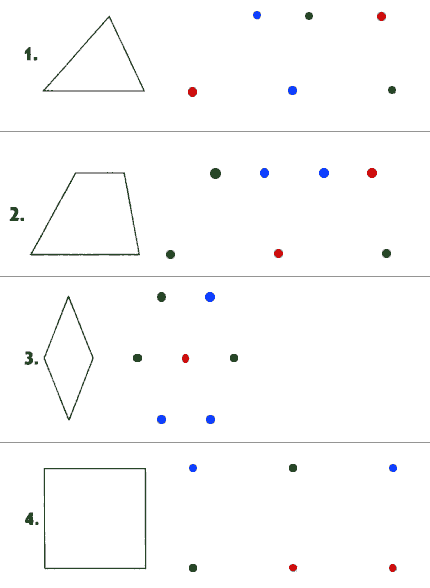 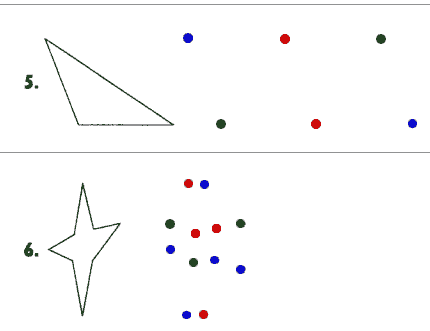      Обследование можно проводить как фронтально, так и индивидуально. Детей рассаживают за столы по одному. Перед каждым ребенком кладут книжечку с заданием. Экспериментатор, стоя так, чтобы его было хорошо видно всем детям, раскрывает такую же книжечку и показывает лист с заданием № 1. Затем он говорит: "Откройте свои книжечки на первой странице. Посмотрите: у вас нарисовано так же, как и у меня". (Если кто-либо из детей открыл не ту страницу, экспериментатор поправляет его.)      Указывая на вершины треугольника-образца, экспериментатор продолжает: "Видите, здесь были точки, которые соединили так, что получился этот рисунок (следует указание на стороны треугольника; слова вершина, стороны, "треугольник" экспериментатором не произносятся). Рядом нарисованы другие точки (следует указание на точки, изображенные справа от образца). Вы сами соедините эти точки линиями так, чтобы получился точно такой рисунок. Здесь есть лишние точки. Вы их оставите, не будете соединять.      Теперь посмотрите в своих книжечках: эти точки одинаковые или нет?" Получив ответ "нет", экспериментатор говорит: "Правильно, они разные. Тут есть красные, синие и зеленые. Вы должны запомнить правило: одинаковые точки соединять нельзя. Нельзя проводить линию от красной точки к красной, от синей к синей или от зеленой к зеленой. Линию можно проводить только между разными точками. Все запомнили, что надо делать? Надо соединить точки, чтобы получился точно такой же рисунок, как тут (следует указание на образец-треугольник). Одинаковые точки соединять нельзя. Если вы проведете линию неправильно, скажите, я сотру ее резинкой, она не будет считаться. Когда сделаете этот рисунок, переверните страницу. Там будут другие точки и другой рисунок, вы будете рисовать его".     По окончании инструктирования детям раздаются простые карандаши. Экспериментатор по ходу выполнения задания стирает по просьбе детей неверно проведенные линии, следит за тем, чтобы не была пропущена какая-либо задача, ободряет детей, если это требуется.Оценка выполнения задания.     Основным показателем выполнения задания служит суммарный балл (СБ). Он выводится следующим образом. В каждой задаче прежде всего устанавливается точность воспроизведения образца. В задачах № 1 и 5 воспроизводящим образец (хотя бы приблизительно) считается любой треугольник, в задачах № 2, 3 и 4 - любой четырехугольник, в задаче № 6 - любая звезда. Незавершенные фигуры, которые могут быть дополнены до вышеперечисленных, также считаются воспроизводящими образец.     Если ребенок воспроизвел образец хотя бы приблизительно, он получает по одному баллу за каждый правильно воспроизведенный элемент фигуры (в задачах № 1-5 в качестве элемента выступает отдельная линия, в задаче № 6 - луч). Правильно воспроизведенным считается элемент, не включающий нарушений правила (т.е. не содержащий соединения одинаковых точек).Кроме того, начисляется по одному баллу за:1. соблюдение правила, т.е. если оно не было нарушено в данной задаче ни разу;
2. полностью правильное воспроизведение образца (в отличие от приблизительного);
3. одновременное соблюдение обоих требований (что возможно только в случае полностью правильного решения).     Суммарный балл представляет собой сумму баллов, полученных ребенком за все 6 задач. Балл, получаемый за каждую из задач, может колебаться: в задачах № 1 и 5 - от 0 до 6, в задачах № 2, 3, 4 и 6 - от 0 до 7.      Таким образом, суммарный балл может колебаться от 0 (если нет ни одного верно воспроизведенного элемента и ни в одной из задач не выдержано правило) до 40 (если все задачи решены безошибочно).      Стертые, т.е. оцененные самим ребенком как неправильные, линии при выведении оценки не учитываются.      В ряде случаев достаточной оказывается более грубая и простая оценка - число правильно решенных задач (ЧРЗ). ЧРЗ может колебаться от 0 (не решена ни одна задача) до 6 (решены все 6 задач).Интерпретация результатов:33-40 баллов (5-6 задач) - высокий уровень ориентировки на заданную систему требований, может сознательно контролировать свои действия.19-32 балла (3-4 задачи) - ориентировка на систему требований развита недостаточно, что обусловлено невысоким уровнем развития произвольности.Менее 19 баллов (2 и менее задачи) - чрезвычайно низкий уровень регуляции действий, постоянно нарушает заданную систему требований, предложенную взрослым.
Методика «Корректурная проба» (буквенный вариант)Цель: для определения объема внимания (по количеству просмотренных букв) и его концентрации - по количеству сделанных ошибок.Оцениваемое УУД: регулятивные УУД, умение контролировать свою деятельностьВозраст: 8- 10 летФорма (ситуация оценивания): фронтальная письменная работа     Методика используется для определения объема внимания (по количеству просмотренных букв) и его концентрации – по количеству сделанных ошибок.Норма объема внимания для детей 6-7 лет – 400 знаков и выше, концентрации – 10 ошибок и менее; для детей 8-10 лет – 600 знаков и выше, концентрации – 5 ошибок и менее.Время работы – 5 минут.Инструкция: «На бланке с буквами отчеркните первый ряд букв. Ваша задача заключается в том, чтобы, просматривая ряды букв слева направо, вычеркивать такие же буквы, как и первые.
Работать надо быстро и точно. Время работы – 5 минут».
Пример: 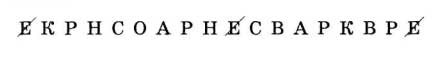 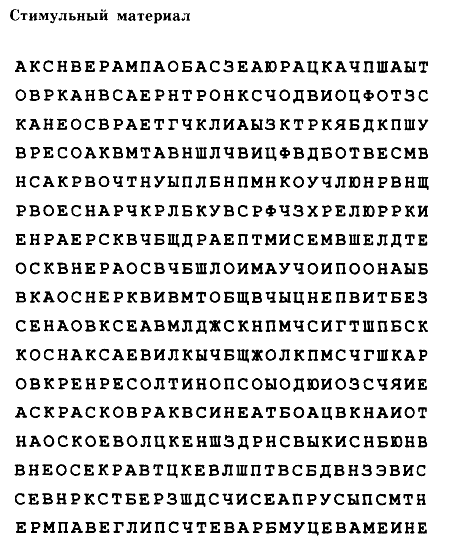 Методики для дополнительной диагностикиМетодика «Кодирование»( субтест теста Д. Векслера в версии А. Ю. Панасюка)Цель: выявление умения ребенка осуществлять кодирование с помощью символов.Оцениваемые универсальные учебные действия: знаково - символические действия — кодирование (замещение); регулятивное действие контроля.Возраст: 6,5—7 лет.Метод оценивания: индивидуальная или групповая работа с детьми.Описание задания: ребенку предлагается в течение 2 минут осуществить кодирование, поставив в соответствие определенному изображению условный символ. Задание предполагает тренировочный этап (введение инструкции и совместную пробу с психологом). Далее предлагается продолжить выполнение задания, не допуская ошибок и как можно быстрее.Критерии оценивания: количество допущенных при кодировании ошибок, число дополненных знаками объектов.Уровни сформированности действия замещения:1. Ребенок не понимает или плохо понимает инструкции.Выполняет задание правильно на тренировочном этапе и фактически сразу же прекращает или делает много ошибок на этапе самостоятельного выполнения. Умение кодировать не сформировано.2. Ребенок адекватно выполняет задание кодирования, но допускает достаточно много ошибок (до 25% от выполненного объема) либо работает крайне медленно.3. Сформированность действия кодирования (замещения). Ребенок быстро понимает инструкцию, действует адекватно. Количество ошибок незначительное.Диагностика особенностей развития поискового планирования(методика А.З.Зака)    Цель: выявление  сформированности действия поискового планирования как умения разрабатывать программу выполнения действий для достижения поставленной цели.Оцениваемые УУД: регулятивные действия планирования и контроля, логические действия анализа, синтеза, установления аналогий.Возраст: ступень начального обучения (9-11 лет).Форма и ситуация оценивания: групповая и индивидуальная форма.     Далеко не всегда имеет место разработка программы действий. В этом случае  каждое действие планируется и сразу же выполняется. Поэтому последующие действия планируются только после выполнения предыдущих. Такая форма планирования квалифицируется как последовательно-частичное
планирование. В других случаях разрабатываются и сопоставляются разные варианты всей последовательности требуемых действий. При этом предыдущие действия выполняются лишь после того, как будут намечены все последующие действия. Такая форма планирования квалифицируется как предварительно-целостное планирование.     Для диагностики поискового планирования можно использовать тип задач, в которых для достижения результата требуется выполнить ряд действий. В этом случае можно будет различить уровни развития планирования у детей в зависимости от того, какое количество действий (до выполнения) способен наметить ребенок.     К такому типу относятся задачи «слон—ладья». Смысл их заключается в том, чтобы некоторое расположение объектов преобразовать в другое за определенное количество действий по определенным правилам.     Например, расположение цифр в квадрате «А» нужно преобразовать в расположение тех же цифр, указанное в квадрате «Б» за два действия по следующему правилу: любая цифра за одно действие может переместиться прямо или наискось только в соседнюю свободную клетку: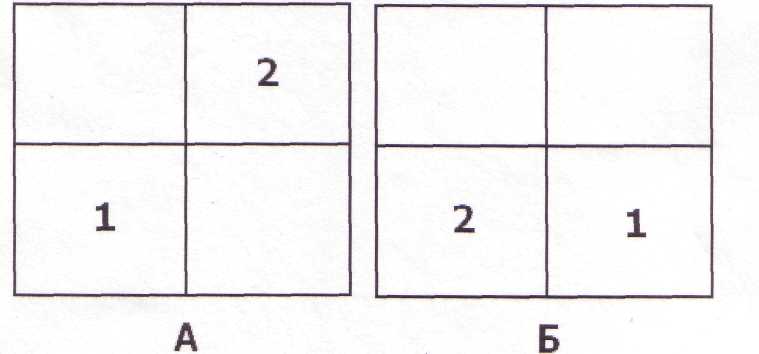      В данной задаче первое действие состоит в перемещении по прямой (ходом шахматной фигуры «ладья») цифры «1», а второе действие связано с перемещением в соседнюю свободную клетку наискось (ходом шахматной фигуры «слон») цифры «2». Усложнение условий планирования при решении таких задач связано как с увеличении числа требуемых операций, так и с возрастанием числа клеток и числа перемещающихся объектов.Групповое диагностическое исследование для определения различий в планировании у младших школьников строится следующим образом.Психолог,   проводящий   диагностическое   занятие,   приходит   в   класс   с
комплектом бланков и с чистыми листами бумаги для записи решения задач:
на этих  листах  каждый  ребенок  пишет  свою  фамилию  и  ставит дату
проведения занятия.Пока дети подписывают чистые листы, психолог чертит на классной доске
два четырехклеточных квадрата: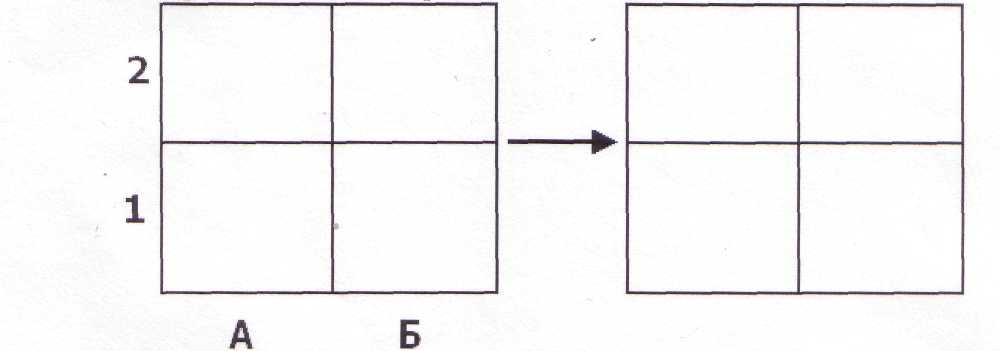 Детям    говорится:    «Сегодня    мы    будем   решать    интересные    задачи.
Посмотрите на эти два квадрата. Каждая клетка в квадрате имеет свое
название, которое состоит из буквы и цифры. Эта клетка (следует указать
нижнюю левую клетку) называется А1, а эта клетка (указывается правая
нижняя) называется Б1, а эти две клетки (верхние две клетки квадрата)
называются А2 и Б2».«Теперь решим такую интересную задачу. Сначала три фигурки — круг,
треугольник и ромб — были в таких клетках», — психолог рисует указанные
фигурки: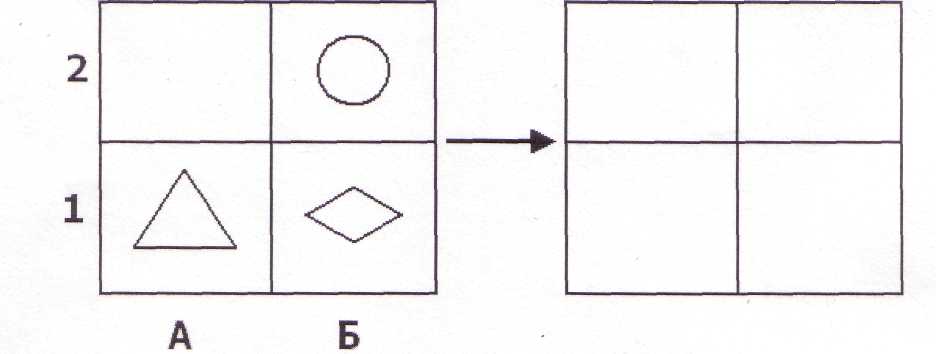 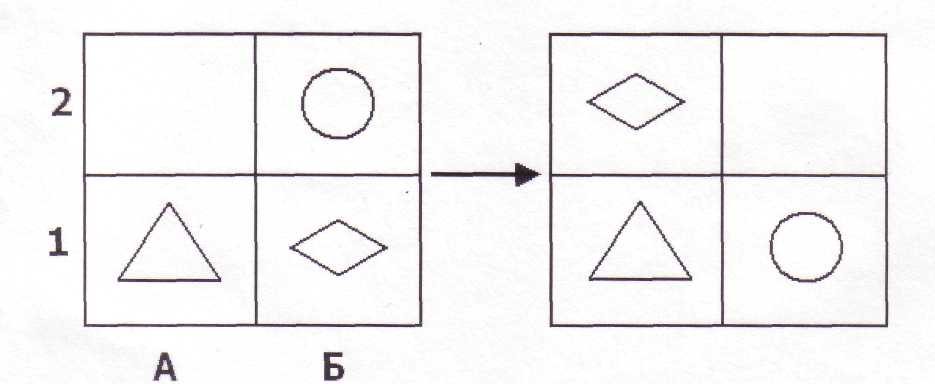      «А потом фигурки поменяли свои места и оказались в других клетках», — психолог рисует фигурки в правом квадрате:      «Нам нужно угадать, узнать, какие два действия, два перемещения сделали фигурки, чтобы попасть в другие клетки. Чтобы решить эту задачу, нужно знать правило: любая фигурка может перемещаться только в свободную соседнюю клетку прямо или наискось. Кто скажет, какое было первое перемещение, какая фигурка первая передвинулась в свободную клетку?... Правильно, первое действие сделал ромб: из клетки Б1 он передвинулся наискось в клетку А2. Запишем это действие, используя названия клеток: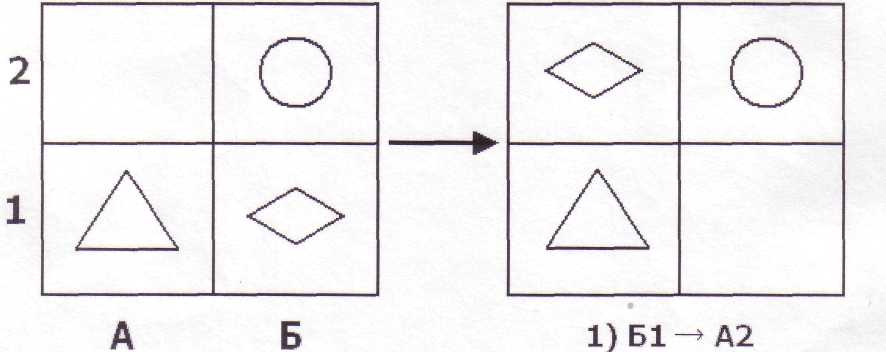      А какое будет второе действие?... Правильно, второе действие выполнил круг. Он передвинулся из клетки Б2 прямо в клетку Б1. Запишем второе действие рядом с первым:1)Б1 ->вА2;2)Б2-*Б1.Вот так решаются задачи на перемещение фигурок из одних клеток в другие.
Сейчас я раздам бланки с условиями задач, которые вы будете сегодня
решать», — психолог раздает бланки, в каждом из которых даны 12 задач.«Давайте посмотрим на лист с задачами. На самом верху есть задачи №1 и
№2. В них нужно отгадать, найти два действия. Затем идут задачи №3 и №4- в них нужно найти 3 действия. Далее в задачах №5 и №6 нужно найти 4
действия, в задачах №7 и №8 нужно найти 5 действий, в задачах №9 и №10- 6 действий, в задачах №11 и №12 — 7 действий.7.	Теперь попробуйте сами решить задачу №1 в два действия. Помните наше
правило: фигурки перемещаются прямо и наискось в свободную клетку.     Подумайте,   как   перемещались   фигурки:   какая   фигурка   передвинулась  первой, какая передвинулась второй. Потом запишите эти два действия также, как мы это делали на доске: сначала номер задачи, потом первое действие и второе».Дети решают задачу №1, психолог проходит по рядам и контролирует
правильность записи решения.«Давайте проверим теперь решение задачи №1», — психолог на доске
рисует условие задачи № 1: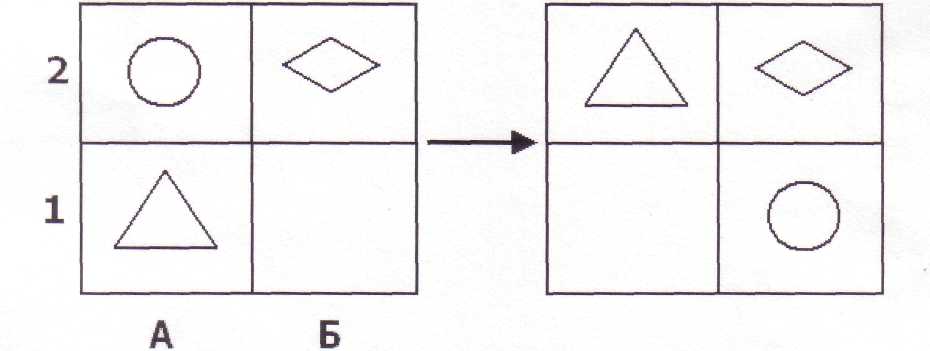 Кто скажет решение?... Верно, первое действие сделал круг, второе   — треугольник: №1. 1) А2 —> Б1; 2) А1 —> А2.10.	 Теперь решайте задачу №2, — в ней тоже нужно найти 2 действия». Дети
решают задачу, психолог контролирует работу детей.11.	 «Давайте проверим решение задачи №2», — психолог рисует на доске
условие задачи: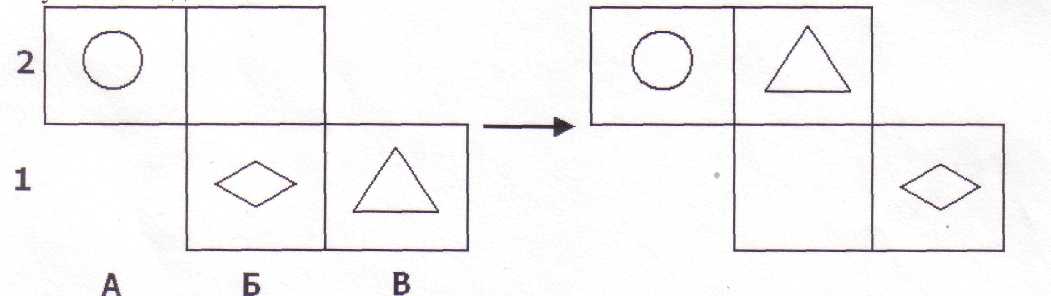 12.«Кто скажет решение этой задачи? Верно, первое действие: треугольник переместился из клетки Б1 в В1. Запишем эти два действия:№2. 1)В1 →Б2;2)Б1→ В1.13.Вот так решаются и записываются действия в наших задачах. Теперь сами и уже без проверки решайте все задачи подряд: №№3, 4 и т.д., кто сколько успеет. Только помните правило: фигурки перемещаются прямо и наискось в соседнюю свободную клетку. На бланке с задачами ничего писать нельзя: ни точки, ни линии. Нужно просто смотреть на условия задач и думать, какие перемещения сделали фигурки из одних клеток в другие». Последнее требование, — не касаться бланка ручкой или карандашом, — принципиально важно для диагностики планирования, поскольку проверяется развитие способности действовать «в уме», в мысленном плане, в представлении, т.е. без фиксирования промежуточных результатов на бумаге, например, в виде точки на клетке с той или иной фигуркой или проведения линий, указывающих на возможные перемещения фигурок.14.На инструктирование детей отводится (в зависимости от возраста) 10-15 минут, а на самостоятельное решение задач №№ 3 - 12 должно быть потрачено ровно 20 минут. По истечении этого времени бланки и листы с ответами (кто сколько успел решить) собираются.Критерии и уровни оценки планирования:1. протяженность последовательности действий (количество действий), спланированная ребенком. Обработка результатовРезультаты решения задач, находящиеся на листах бумаги с фамилиями детей, можно обрабатывать, сверяясь с ключом, где представлены правильные действия к каждой задаче.Диагностическое задание включает задачи двух видов. К первому относятся задачи, решение которых может быть достигнуто с помощью частичного планирования, — это задачи №№ 1 и 2, — поскольку выбор первого действия однозначен, и его наметка и выполнение не связаны с наметкой и выполнением второго действия.Ко второму виду относятся задачи, решение которых предполагает осуществление целостного планирования, это задачи № 3 - 12, поскольку выбор первого действия неоднозначен. Последнее означает, что правильный выбор первого действия влияет на возможность решить задачу за требуемое число действий, и поэтому наметку первого действия следует проводить одновременно с наметкой всех остальных действий.Уровни планирования:1 - успешное решение задач № 3 и №4 2 – успешное решение  задач №5 и №6 3 – успешное решение  задач №6 и №7 4 – успешное решение задач  №9 и № 105 – успешное решение задач № 11 и № 12      В целом, таким образом, проведение группового диагностического занятия с детьми 7-10 лет позволяет выделить тех, кто обладает либо только частным планированием (при решении лишь двух первых задач), либо разными уровнями развития целостного планирования, — при успешном решении, соответственно, задач №№ 1 - 4; 1 - 6; 1 - 8; 1 - 10; 1 - 12Выкладывание узора из кубиковЦель: выявление развития регулятивных действий при выполнении задания выкладывания узора по образцу. Оцениваемые УУД: умение принимать и сохранять задачу воспроизведения образца, планировать свое действие в соответствии с особенностями образца, осуществлять контроль по результату и по процессу, оценивать правильность выполнения действия и вносить необходимые коррективы в исполнение; познавательные действия – умение осуществлять пространственный анализ и синтез.Возраст: ступень предшкольного образования (6,5 – 7 лет).Форма: индивидуальная работаЗадание: ребенку предлагается выложить фигуру по образцу с использованием 16 квадратов, каждая сторона которого может быть раскрашена в красный, белый и  красно-белый (по диагонали квадрата) цвета, состоящую из 4 и 9 конструктивных элементов. Конструктивный элемент не совпадает с перцептивным элементом.Критерии оценивания и уровни развития регулятивных действий:Функциональный анализ направлен на оценивание  ориентировочной, контрольной и исполнительной части действия (П.Я.Гальперин, 2002):Ориентировочная часть:наличие ориентировки (анализирует ли ребенок образец, получаемый продукт, соотносит ли с образцом): 1 – отсутствует ориентация на образец; 2- соотнесение носит неорганизованный эпизодический характер, нет систематического соотнесения; 3 -началу выполнения действия предшествует тщательный анализ и соотнесение осуществляется на протяжении выполнения задания.характер ориентировки: 1 –развернутая с опорой на предмет; 2 – в отдельных частях развернута, в отдельных – свернута; – свернутая ориентировка;хаотическая, ребенку не всегда удается организовать ориентировку; организованная;размер шага ориентировки:  1  мелкий  2  пооперационный 3 - блоками; предвосхищение:промежуточного результата: 1 – предвосхищения нет, 2 – в отдельных операциях, 3 – предвосхищение есть; конечного результата: 1–нет, 2–возникает к концу действия, 3 - есть;характер сотрудничества (со-регуляция действия в сотрудничестве с взрослым или самостоятельная ориентировка и планирование действия):1 – сотрудничества нет, 2 – со-регуляция с взрослым, 3 – самостоятельная ориентировка и планирование. Исполнительная часть:степень произвольности:  хаотичные пробы и ошибки без учета и анализа результата и соотнесения с условиями выполнения действия, опора на план и средства, но не всегда адекватная, есть импульсивные реакции; произвольное выполнение действие в соответствие с планом.Контрольная часть:степень произвольности контроля: 1 – хаотичный, 2 – эпизодический, 3  - в соответствии с планом контроля; наличие средств контроля и характер их использования: 1 – средств контроля нет, 2 – средства  есть, но не эффективны, 3 –средства есть, применяются адекватно;характер контроля: 1 – нет, 2 – развернутый, 3 – свернутый;   отсутствует, констатирующий, предвосхищающий. Структурный анализ основан на следующих критериях:Принятие задачи (адекватность принятие задачи как цели, данной в определенных условиях, сохранение задачи и отношение к ней): 1 – задача не принята, принята неадекватно; не сохранена; 2 – задача принята, сохранена, нет адекватной мотивации (интереса к заданию, желания выполнить), после безуспешных попыток ребенок теряет к ней интерес; 3 – задача принята, сохранена, вызывает интерес, мотивационно обеспечена.план выполнения, регламентирующий пооперациональное выполнение действия в соотнесении с определенными условиями:  1 – нет планирования,  2 – план есть, но не совсем адекватен или не адекватно используется, 3 – план есть, адекватно используется:контроль и коррекция: 1 – нет контроля и коррекции, контроль только по результату и ошибочен, 2 – есть адекватный контроль по результату, эпизодический предвосхищающий, коррекция запаздывающая, не всегда адекватная; 3 – адекватный контроль по результату, эпизодический по способу, коррекция иногда запаздывающая, но адекватная.оценка (констатация достижения поставленной цели или меры приближения к ней и причин неудачи, отношение успеху и неудаче): 1 – оценка либо отсутствует, либо ошибочна; 2-  оценивается только достижение /недостижение результата; причины не всегда называются, часто - неадекватно называются; 3 – адекватная оценка результата, эпизодически – меры приближения к цели, называются причины, но не всегда адекватно.отношение к успеху и неудаче: 1 – парадоксальная реакция, либо реакция отсутствует; 2- адекватная на успех, неадекватная – на неудачу; 3 – адекватная на успех и неудачу.     Другим важным критерием сформированности регулятивной структуры деятельности и уровня ее произвольности является вид помощи, необходимый учащемуся для успешного выполнения действия. Возрастные особенности развитияпознавательных универсальных учебных действийу младших школьников     Для успешного обучения в начальной школе должны быть сформированы следующие познавательные универсальные учебные действия: общеучебные, логические, действия постановки и решения проблем.Общеучебные универсальные действия:• самостоятельное выделение и формулирование познавательной цели;• поиск и выделение необходимой информации; применение методов информационного поиска, в том числе с помощью компьютерных средств;• знаково-символические моделирование — преобразование объекта из чувственной формы в модель, где выделены существенные характеристики объекта (пространственно-графическую или знаково-символическую), и преобразование модели с целью выявления общих законов, определяющих данную предметную область;• умение структурировать знания;• умение осознанно и произвольно строить речевое высказывание в устной и письменной форме;• выбор наиболее эффективных способов решения задач в зависимости от конкретных условий;• рефлексия способов и условий действия, контроль и оценка процесса и результатов деятельности;• смысловое чтение как осмысление цели чтения и выбор вида чтения в зависимости от цели; извлечение необходимой информации из прослушанных текстов различных жанров; определение основной и второстепенной информации; свободная ориентация и восприятие текстов художественного, научного, публицистического и официально-делового стилей; понимание и адекватная оценка языка средств массовой информации;• постановка и формулирование проблемы, самостоятельное создание алгоритмов деятельности при решении проблем творческого и поискового характера.Универсальные логические действия:• анализ объектов с целью выделения признаков (существенных, несущественных);• синтез как составление целого из частей, в том числе с самостоятельным достраиванием, восполнением недостающих компонентов;• выбор оснований и критериев для сравнения, сериации, классификации объектов;• подведение под понятия, выведение следствий;• установление причинно-следственных связей;• построение логической цепи рассуждений;• доказательство;• выдвижение гипотез и их обоснование.Постановка и решение проблемы:• формулирование проблемы;• самостоятельное создание способов решения проблем творческого и поискового характера.     Одно из важнейших познавательных универсальных действий — умение решать проблемы или задачи. Усвоение общего приема решения задач в начальной школе базируется на сформированности логических операций — умении анализировать объект, осуществлять сравнение, выделять общее и различное, осуществлять классификацию, сериацию, логическую мультипликацию (логическое умножение), устанавливать аналогии.Технологическая карта формирования познавательных УУДСписок методик для мониторинга«Найди отличия» - сравнение картинок (1 класс).Проба на определение количества слов в предложении (1 класс)Выделение существенных признаков (2 класс).Логические закономерности (3 класс).Исследование словесно - логического мышления (4 класс).Диагностические методикиТест «Найди несколько различий?»Цель: выявление уровня развития операции логического мышления – анализ и сравнение.Оцениваемое УУД:  логические универсальные учебные действияФорма проведения: письменный опросВозраст:  6-7 лет. Перед показом рисунков ребенку предлагают найти несколько различий между двумя рисунками и отметить значком (V).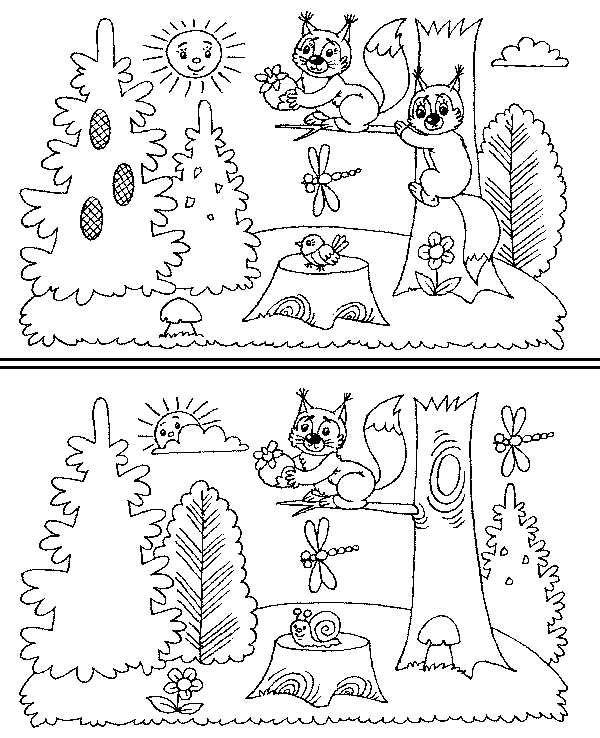 Оценка результатов теста10 баллов - ребенок справился с заданием менее чем за 20 сек.8-9 баллов - ребенок решил правильно все четыре задачи за время от 21 до 30 сек.6-7 баллов - ребенок затратил на выполнение задания от 31 до 40 сек.4-5 баллов - ребенок израсходовал на выполнение задания от 41 до 50 сек.2-3 балла - время работы ребенка над заданием заняло от 51 до 60 сек.балл - ребенок не справился с выполнением задания за время свыше 60 сек.Выводы об уровне развития восприятия10 баллов - очень высокий.8-9 баллов - высокий 4-7 баллов - средний 2-3 балла - низкий балл - очень низкий.Проба на определение количества слов в предложении(С.Н.Карпова)Цель: выявление умения ребенка различать предметную и речевую действительность.Оцениваемые УУД: знаково-символические познавательные действия, умение дифференцировать план  знаков и символов и предметный план.Возраст: ступень предшкольного образования (6,5 – 7 лет)Форма и ситуация оценивания:  индивидуальная беседа с ребенком.Ребенку зачитывают предложение и просят назвать, сколько слов в предложении и назвать их.Скажи, сколько слов в предложении?Назови первое слово, второе …Предлагаются предложения:Маша и Юра пошли в лес.Таня и Петя играют в мяч.Критерии оценивания:Ориентация на речевую действительностьУровни развития  знаково-символических действий:Ориентация на предметную действительность, нет осознания особого существования речевой действительности как знаково-символической. Дети дают неправильный ответ, ориентируются на предметную действительность, выделяют слова, перечисляя существительные-предметы.Неустойчивая ориентация на речевую действительность. Дети дают частично верный ответ, правильно называют слова, но  без предлогов и союзов.Ориентация на речевую действительность как самостоятельную, дифференциация знаково-символического и предметного планов. Дети дают частично верный (называют все слова, пропустив или предлог или союз) или полностью правильный ответ.Методика «Выделение существенных признаков» Цель: выявление уровня развития операции логического мышления – выделение существенных признаков.Оцениваемое УУД:  логические универсальные учебные действияФорма проведения: письменный опросВозраст: младшие школьники.Критерии оценивания:  высокий уровень – 6-7 . (правильных ответов) средний уровень- 3-5 .   низкий уровень 1-2 .Один балл дается за два правильно выбранных слова, а 0,5 балла – за одно правильно выбранное слово.Методика выявляет способность испытуемого отделять существенные признаки предметов или явлений от второстепенных. Кроме того, наличие ряда заданий, одинаковых по характеру выполнения, позволяет судить о последовательности рассуждений испытуемого.Для исследования пользуются либо специальным бланком, либо экспериментатор предлагает испытуемому задачи. Предварительно даются инструкции.Инструкция: «В каждой строчке вы найдете одно слово, стоящее перед скобками, и далее 5 слов в скобках. Все слова, находящиеся в скобках, имеют какое-то отношение к стоящему перед скобками. Выберите только два и подчеркните их».Слова в задачах подобраны таким образом, что обследуемый должен продемонстрировать свою способность уловить абстрактное значение тех или иных понятий и отказаться от более легкого, бросающегося в глаза, но неверного способа решения, при которых вместо существенных выделяются частные, конкретно-ситуационные признаки.Стимульный материал:Сад (растение, садовник, собака, забор, земля).Река (берег, рыба, рыболов, тина, вода).Города (автомобиль, здание, толпа, улица, велосипед).Сарай (сеновал, лошади, крыша, скот, стены).Чтение (глаза, книга, картинка, печать, слово).Газета (правда, приложение, бумага, редактор).Игра (карты, игроки, штрафы, наказания, правила).КлючРастение, земля.Берег, вода.Здание, улица.Крыша, стены.Глаза, печать.Бумага, редактор.Игроки, правила.Результаты стоит обсудить с испытуемым, выяснить, упорствует ли испытуемый в своих неправильных ответах, и чем объясняет свой выбор.Методика «Логические закономерности»Цель: выявление уровня развития  логического мышления.Оцениваемое УУД:  логические универсальные учебные действия.Форма проведения: письменный опрос.Возраст: младшие школьникиИспытуемым предъявляют письменно ряды чисел. Им необходимо проанализировать каждый ряд и установить закономерность его построения. Испытуемый должен определить два числа, которые бы продолжили ряд. Время решения заданий фиксируется. Числовые ряды:Оценка результатов производится с помощью таблицыОбработка результатовПредъявленные ряды                                     2, 3, 4, 5, 6, 7;                                                                           6, 9, 12, 15, 18, 21;                                                                                     1, 2, 4, 8, 16, 32;                                                                                                        4, 5, 8, 9, 12, 13;                                                                                               19, 16, 14, 11, 9, 6;                                                                                                            29, 28, 26, 23, 19, 14;                                                                                                       16, 8, 4, 2, 1, 0.5;                                                                                                    1, 4, 9, 16, 25, 36;                                                                                                    21, 18, 16, 15, 12, 10;                                                                                                       10)	3, 6, 8, 16, 18, 36.                                                                                          Правильные ответы 8; 9 24; 27 64; 128 16; 17 4; 1 8; 10.25, 0.125 49; 64 9; 6 Методика «Исследование словесно-логического мышления  младших школьников»(Э.Ф. Замбацявичене)Цель: выявление уровня развития  словесно - логического мышления.Оцениваемое УУД:  логические универсальные учебные действия.Форма проведения: письменный опрос.Возраст: младшие школьники1-й субтест направлен на выявление осведомленности. Задача испытуемого — закончить предложение одним из приведенных слов, осуществляя логический выбор на основе индуктивного мышления и осведомленности. В полном варианте 10 заданий, в кратком — 5.Задания 1-го субтеста«Закончи предложение. Какое слово из пяти подходит к приведенной части фразы? »1.	У сапога всегда есть ... (шнурок, пряжка, подошва, ремешки, пуговицы) (80% первоклассников с нормальным развитием дают правильный ответ на этот вопрос).Если ответ правильный, задается вопрос: «Почему не шнурок?» После правильного объяснения решение оценивается в 1 балл, при неправильном объяснении — 0,5 балла. Если ответ ошибочный, ребенку предлагается подумать и дать правильный ответ. За правильный ответ после второй попытки ставится 0,5 балла. Если ответ неправильный, выясняется понимание слова «всегда». При решении последующих проб 1-го субтеста уточняющие вопросы не задаются.В теплых краях живет... (медведь, олень, волк, верблюд, пингвин) (86%).В году ... (24 месяца, 3 мес., 12 мес., 4 мес., 7 мес.) (96%).Месяц зимы ...(сентябрь, октябрь, февраль, ноябрь, март) (93%).В нашей стране не живет... (соловей, аист, синица, страус, скворец) (85%).Отец старше своего сына... (редко, всегда, часто, никогда, иногда) (85%).Время суток... (год, месяц, неделя, день, понедельник) (69%).У дерева всегда есть... (листья, цветы, плоды, корень, тень) (94%).Время года ... (август, осень, суббота, утро, каникулы) (75%).10.	Пассажирский транспорт... (комбайн, самосвал, автобус, экскаватор, тепловоз) (100%).2-й субтест. Классификация, способность к обобщению«Одно слово из пяти лишнее, его следует исключить. Какое слово надо исключить?» При правильном объяснении ставится 1 балл, при ошибочном — 0,5 балла. Если ответ ошибочный, предлагают ребенку подумать и ответить еще раз. За правильный ответ после второй попытки ставится 0,5 балла. При предъявлении 7-й, 8-й, 9-й, 10-й проб уточняющие вопросы не задаются.Тюльпан, лилия, фасоль, ромашка, фиалка (95% первоклассников с нормальным развитием дают правильный ответ).Река, озеро, море, мост, пруд (100%).Кукла, прыгалка, песок, мяч, юла (99%).Стол, ковер, кресло, кровать, табурет (90%).Тополь, береза, орешник, липа, осина (85%).Курица, петух, орел, гусь, индюк (93%).Окружность, треугольник, четырехугольник, указка, квадрат (90%).Саша, Витя, Стасик, Петров, Коля (91%).Число, деление, сложение, вычитание, умножение (90%).10.	Веселый, быстрый, грустный, вкусный, осторожный (87%).3-й субтест. Умозаключение по аналогии«Подбери из пяти слов, написанных под чертой, одно слово, которое подходило бы к слову «гвоздика» так же, как слово «овощ» — к слову «огурец». За правильный ответ 1 балл, за ответ после второй попытки — 0,5 балла. Уточняющие вопросы не задаются.Огурец - Овощ                Гвоздика - ?    (Сорняк, роса, садик, цветок, земля)  (87%)Огород - Морковь     Сад - ?     (Забор, грибы, яблоня, колодец, скамейка)  (87%)Учитель -  Ученик        Врач - ?     (Очки, больница, палата, больной, лекарство) (67%)Цветок -  Ваза  Птица - ?  (Клюв, чайка, гнездо, перья, хвост)  (66%)Перчатка - Рука   Сапог- ?     (Чулки, подошва, кожа, нога, щетка) (80%)Темный - Светлый   Мокрый - ?  (Солнечный, скользкий, сухой, теплый, холодный) (55%)Часы - Время  	Градусник - ?   (Стекло, больной, кровать, температура, врач) (95%)Машина  - Мотор   Лодка- ?    (Река, маяк, парус, волна, берег) (89%)Стол - Скатерть	Пол - ?       (Мебель, ковер, пыль, доски, гвозди) (85%)10.	Стул   - Деревянный            Игла - ?        (Острая, тонкая, блестящая, короткая, стальная) (65%)4-й субтест. Обобщение«Найди подходящее для этих двух слов обобщающее понятие. Как это можно назвать вместе, одним словом?» При неправильном ответе предлагается подумать еще. Оценки аналогичны предыдущим субтестам. Уточняющих вопросов не задают.Окунь, карась... (99% первоклассников дают правильный ответ)Метла, лопата... (43%)Лето, зима... (84%)Огурец, помидор ... (97%) Сирень, орешник ... (74%)Шкаф, диван ... (96%)Июнь, июль ... (95%)День, ночь... (45%)Слон, муравей ... (85%)Дерево, цветок ... (73%)Обработка результатовМаксимальное количество баллов, которые можно набрать за решение всех четырех субтестов, —  40 (100% оценки успешности).Оценка успешности определяется по формуле:ОУ = X х 100% : 40,где X — сумма баллов по всем тестам.Высокий уровень успешности — 4-й уровень — равен 32 баллам и более (80-100% ОУ).Нормальный — 3-й уровень — 31,5—26 баллов (79— 65%).Ниже среднего — 2-й уровень — 25,5—20,0 баллов (64,9-50%).Низкий — 1-й уровень — 19,5 и ниже (49,9% и ниже).Среди нормально развивающихся первоклассников не встречаются дети с 1-м и 2-м уровнями успешности. Для ребенка 7-8 лет низкая успешность 1-го и 2-го уровня обусловлена наличием отклонений в умственном развитии, недоразвитием речи, а также социально-бытовой запущенностью.Краткий вариант методики (по 5 проб в каждом субтесте) для первоклассников анализируется следующим образом: наивысший 4-й уровень успешности — 25—20 баллов; нормальный уровень — 19,5-17,5 балла; ниже среднего (2-й уровень) — 17,5—15 баллов; низкий (1-й уровень) — 12 баллов и ниже.Проба на внимание(П. Я. Гальперин и С. Л. Кабыльницкая)Цель: выявление уровня сформированности внимания и самоконтроля.Оцениваемые УУД:  регулятивное действие контроля; Возраст: ступень начального образования (10,5 – 11 лет).Форма и ситуация оценивания:  фронтальный письменный опрос.Внимание как идеальная, сокращенная автоматизированная форма контроля (П.Я.Гальперин). В исследованиях П.Я.Гальперина и С.Л.Кабыльницкой было показано, что сензитивным периодом для формирования внимания является 3 класс, поскольку дети уже владеют навыками учебной работы, а ошибки по невниманию еще не приобрели обобщенного характера. Инструкция: «Прочитай этот текст. Проверь его. Если найдешь в нем ошибки (в том числе и смысловые), исправь их карандашом или ручкой».Исследователь фиксирует время работы с текстом, особенности поведения ребенка (уверенно ли работает, сколько раз проверяет текст, читает про себя или вслух и прочее).Для нахождения и исправления ошибок не требуется знания правил, но необходимы внимательность и самоконтроль. Текст содержит 10 ошибок.Текст 1Стары лебеди склонили перед ним гордые шеи. Взрослые и дти толпились на берегу. Внизу над ними расстилалась ледяная пустыня. В отфет я кивал ему рукой. Солнце дохотило до верхушек деревьев и тряталось за ними. Сорняки живучи и плодовиты. Я уже заснул, когда кто-то окликнул меня. На столе лежала карта на шего города. Самолет сюда, чтобы помочь людям. Скоро удалось мне на машине.Текст 2На Крайним Юге не росли овощи, а теперь растут. В огороде выросли много моркови. Под Москвой не разводили, а теперь разводят. Бешал Ваня по полю, да вдруг остановился. Грчи вют гнёзда на деревьях. На повогодней ёлке висело много икрушек. Грачи для птенцов червей на поляне. Охотник вечером с охоты. В тегради Раи хорошие отметки. Нашкольной площадке играли дети. Мальчик мчался на лошади В траве стречет кузнечик. Зимой цвела в саду яблоня.Критерии оценивания:Подсчитывается количество пропущенных ошибок. Исследователь должен обратить внимание на качество пропущенных ошибок: пропуск слов в предложении, букв в слове, подмена букв, слитное написание слова с предлогом, смысловых ошибок или др.Уровни сформированности внимания:0—2 — высший уровень внимания,3—4 — средний уровень внимания,более 5 — низкий уровень внимания.Построение числового эквивалента или взаимно-однозначного соответствия(Ж.Пиаже, А.Шеминьска,  1952)Цель: выявление сформированности логических действий установления взаимно-однозначного соответствия и сохранения дискретного множества.Оцениваемые УУД: логические универсальные действия.Возраст: ступень предшкольного образования (6,5 – 7 лет).Форма и ситуация оценивания: индивидуальная работа с ребенком.Материалы: 12 красных и 12 синих фишек Методика проведения: 7 красных фишек выстраивают в один ряд (на расстоянии  друг от друга).Пункт 1.Испытуемого просят положить столько же (такое же количество, ровно столько) синих фишек, сколько красных - не больше и не меньше. Ребенку позволяют свободно манипулировать с фишками, пока он не объявит, что окончил работу. Затем психолог спрашивает: «Что у тебя получилось? Здесь столько же синих фишек, сколько красных? Как ты это узнал? Ты мог бы это объяснить еще кому-нибудь? Почему ты думаешь, что фишек поровну?» К следующему пункту приступают после того, как ребенок установит правильное взаимно-однозначное соответствие элементов в двух рядах. Если это ребенку не удается, психолог сам устанавливает фишки во взаимно-однозначном соответствии и спрашивает у испытуемого, поровну ли фишек в рядах. Можно в качестве исходного момента задачи использовать и неравное количество элементов, если на этом настаивает ребенок.Пункт 2. Испытуемого просят сдвинуть красные фишки друг с другом так, чтобы между ними не было промежутков (если необходимо, психолог сам это делает), затем ребенка спрашивают: « А теперь поровну красных и синих фишек? Как ты это узнал? Ты мог бы это объяснить?». Если испытуемый говорит, что теперь не поровну, его спрашивают: «Что надо делать, чтобы снова стало поровну?» Если испытуемый не отвечает, психолог задает такой вопрос: «Нужно ли нам добавлять сюда несколько фишек (указывает на ряд, где, по мнению испытуемого, фишек меньше)?» Или задается такой вопрос: «Может быть, мы должны убрать несколько фишек отсюда (указывая на ряд, где, по мнению ребенка, их больше)?»     Для того чтобы оценить уверенность ответов ребенка, психолог предлагает контраргумент в виде вымышленного диалога: « А знаешь, один мальчик мне сказал… (далее повторяются слова испытуемого), а другой не согласился с ним и сказал…». Если ребенок не меняет своего ответа, психолог может пойти еще дальше: «Этот мальчик сказал, что фишек поровну, потому что их не прибавляли и не убавляли. Но другой мальчик сказал мне, что здесь их больше, потому что этот ряд длиннее… А ты как думаешь? Кто из них прав?». Если испытуемый меняет свои первоначальные ответы, несколько подпунктов задачи повторяются. (В этой и других задачах на сохранение количества используются одни и те же контраргументы, поэтому мы их специально не описываем).Критерии оценивания:умение устанавливать взаимно-однозначное соответствиесохранение дискретного множества.Уровни сформированности логических действий: Отсутствует умение устанавливать взаимно-однозначное соответствие. Отсутствует сохранение (после изменения пространственного расположения фишек ребенок отказывается признать равенство множеств фишек различных цветов).Сформирована операция установления взаимно-однозначного соответствия. Нет сохранения дискретного множества.Сформирована операция установления взаимно-однозначного соответствия. Есть сохранение дискретного множества, основанное на принципе простой обратимости, компенсации или признании того, что мы «ничего не прибавляли и не убавляли».Сформированность универсального действияобщего приема решения задач(по А.Р.Лурия, Л.С.Цветковой)Цель:  выявление сформированности общего приема решения задач.Оцениваемые УУД: универсальное познавательное действие общего приема решения задач; логические действия.Возраст: ступень начальной школы.      Известно, что процесс решения текстовых арифметических задач имеет сложное психологическое строение. Он начинается с анализа условия, в котором дана сформулированная в задаче цель, затем выделяются существенные связи, указанные в условии, и создается схема решения; после этого отыскиваются операции, необходимые для осуществления найденной схемы, и, наконец, полученный результат сличается с исходным условием задачи. Достижение нужного эффекта возможно лишь при постоянном контроле за выполняемыми операциями.     Трудности в решении задач учащимися в большинстве случаев связаны с недостаточно тщательным и планомерным анализом условий, с бесконтрольным построением неадекватных гипотез, с неоправданным применением стереотипных способов решения, которые нередко подменяют полноценный поиск нужной программы. Причиной ошибок нередко оказывается и недостаточное внимание к сличению хода решения с исходными условиями задачи и лишь иногда — затруднения в вычислениях.Решение задачи является наиболее четко и полно выраженным интеллектуальной деятельностью. Внимательный анализ процесса решения задачи в различных условиях дает возможность описать структуру изменений этого процесса и выделить различные факторы, определяющие становление полноценной интеллектуальной деятельности.     Таким образом, анализ решения относительно элементарных арифметических задач является адекватным методом, позволяющим получить достаточно четкую информацию о структуре и особенностях интеллектуальной деятельности обучающихся и ее изменениях в ходе обучения.А.Р.Лурия и Л.С.Цветкова предложили известный набор задач с постепенно усложняющейся структурой, который дает возможность последовательного изучения интеллектуальных процессов обучающихся.Наиболее элементарную группу составляют простые  задачи, в которых условие  однозначно   определяет  алгоритм решения, типа a + b = х или a – b = х:У Маши 5 яблок, a y Пети 4 яблока. Сколько яблок у них обоих?Коля собрал 9 грибов, а Маша — на 4 гриба меньше, чем Коля. Сколько грибов собрала Маша?В мастерскую привезли 47 сосновых и липовых досок. Липовых было 5 досок. Сколько привезли в мастерскую сосновых досок?Простые инвертированные задачи типа a – х = a или x – a = b, существенно отличающиеся от задач первой группы своей психологической структурой:У мальчика было 12 яблок; часть из них он отдал. У него осталось 8 яблок. Сколько яблок он отдал?На дереве сидели птички. 3 птички улетели; остапось 5 птичек. Сколько птичек сидело на дереве?Составные задачи, в которых само условие не определяет возможный ход решения, типа a + (a + b) = x или a + (a – b) =x:У Маши 5 яблок, a y Кати на 2 яблока больше (меньше). Сколько яблок у них обеих?У Пети 3 яблока, a y Васи — в 2 раза больше. Сколько яблок у них обоих?Сложные составные задачи, алгоритм решения которых распадается на значительное число последовательных операций, каждая из которых вытекает из предыдущей, типа a + (a + b) + [(a + b) - c] = x или  x = a   b; y = x/n;  z = x – y:Сын собрал 15 грибов. Отец собрал на 25 грибов больше, чем сын. Мать собрала на 5 грибов меныие отца. Сколько всего грибов собрала вся семья?У фермера было  земли. С каждого гектара он снял по 3 тонны зерна. 1/2 зерна он продал. Сколько зерна осталось у фермера?Сложные задачи с инвертированным ходом действий, одна из основных частей которых остается неизвестной и должна быть получена путем специальной серии операций и котрые включают в свой состав звено с инвертированным ходом действий, типа a + b = x; x – m = y;  y – b = z:Сыну 5 лет. Через 15 лет отец будет в 3 раза старше сына. Сколько лет отцу сейчас?Задачи на сличение двух уравнений и выделение специальной вспомогательной операции, являющейся исходной для правильного решения задачи, типа x + y = а; nx + y = b или x + у + z = а; x + у - b; у + z – b:Одна ручка и один букварь стоят 37 рублей. Две ручки и один букварь стоят 49 рублей. Сколько стоит отдельно одна ручка и один букварь?Три мальчика поймали  рыбы. Улов первого и второго был ; улов второго и третьего — . Сколько рыбы поймал каждый из мальчиков?Конфликтные задачи, в которых алгоритм решения вступает в конфликт с каким-либо хорошо упроченным стереотипом решающего, и правильное решение которых возможно при условии преодоления этого стереотипа:Отцу 49 лет. Он старше сына на 20 лет. Сколько лет им обоим?Рабочий получал в получку 1200 рублей и отдавал жене 700 рублей. В сегодняшнюю получку он отдал жене на 100 рублей больше, чем всегда. Сколько денег у него осталось?Длина карандаша ; Тень длиннее карандаша на . Во сколько раз тень длиннее карандаша?Типовые задачи, решение которых невозможно без применения какого-либо специального приема, носящего чисто вспомогательный характер. Это задачи на прямое (обратное) приведение к единице, на разность, на части, на пропорциональное деление:5 фломастеров стоят 30 рублей. Купили 8 таких фломастеров. Сколько денег заплатили?Купили кисточек на 40 рублей. Сколько кисточек купили, если известно, что 3 таких кисточки стоят 24 рубля?На двух полках было 18 книг. На одной из них было на 2 книги больше. Сколько книг было на каждой полке?Пузырёк с пробкой стоят 11 копеек. Пузырёк на 10 копеек дороже пробки. Сколько стоит пузырёк и сколько стоит пробка?В двух карманах лежало 27 копеек. В левом кармане было в 8 раз больше денег, чем в другом. Сколько денег было в каждом кармане?Трое подростков получили за посадку деревьев 2500 рублей. Первый посадил 75 деревьев, второй — на 45 больше первого, а третий — на 65 меньше второго. Сколько денег получил каждый?Усложненные типовые задачи типа [(x – a) + (x – b) + m = x]; [nx + ky = b; x – y = c]:Двое мальчиков хотели купить книгу. Одному не хватало для ее покупки 7 рублей, другому не хватало 5 рублей. Они сложили свои деньги, но им все равно не хватило 3 рублей. Сколько стоит книга?По двору бегали куры и кролики. Сколько было кур, если известно, что кроликов было на 6 больше, а у всех вместе было 66 лап?     Все задачи (в зависимости от ступени обучения испытуемых) предлагаются для устного решения арифметическим (не алгебраическим) способом. Допускаются записи плана (хода) решения, вычислений, графический анализ условия. Учащийся должен рассказать, как он решал задачу, доказать, что полученный ответ правилен.     Существенное место в исследовании особенностей развития интеллектуальной деятельности имеет анализ того, как испытуемый приступает к решению задачи, и в каком виде строится у него ориентировочная основа деятельности. Необходимо обратить внимание на то, как учащийся составляет план или общую схему решения задачи, как составление предварительного плана относится к дальнейшему ходу ее решения. Кроме того, важным является анализ осознания проделанного пути и коррекции допущенных ошибок. Также достаточно важным является фиксация обучающей помощи при затруднениях уроков учащегося и анализ того, как он пользуется помощью, насколько продуктивно взаимодействует со взрослым.Методика «Нахождение схем к задачам»(по Рябинкиной)Цель:  методика позволяет определить умение ученика выделять тип задачи и способ ее решения.Оцениваемые УУД: моделирование, познавательные логические и знаково-символические действия, регулятивное действие оценивания и планирования; сформированность учебно-познавательных мотивов (действие смыслообразования).Возраст: ступень начального образования (7-9 лет).Форма и ситуация оценивания: фронтальный опрос или индивидуальная работа с детьми.Инструкция: «Найди правильную схему к каждой задаче. В схемах числа обозначены буквами». Предлагаются следующие задачи.Миша сделал 6 флажков, а Коля на 3 флажка больше. Сколько флажков сделал Коля?На одной полке 4 книги, а на другой на 7 книг больше. Сколько книг на двух полках?На одной остановке из автобуса вышло 5 человек, а на другой вышли 4 человека. Сколько человек вышли из автобуса на двух остановках?На велогонке стартовали 10 спортсменов. Во время соревнования со старта сошли 3 спортсмена. Сколько велосипедистов пришли к финишу?В первом альбоме 12 марок, во втором — 8 марок. Сколько марок в двух альбомах?Маша нашла 7 лисичек, а Таня — на 3 лисички больше. Сколько грибов нашла Таня?У зайчика было 11 морковок. Он съел 5 морковок утром. Сколько морковок осталось у зайчика на обед?	На первой клумбе росло 5 тюльпанов, на второй — на 4 тюльпана больше, чем на первой. Сколько тюльпанов росло на двух клумбах?У Лены 15 тетрадей. Она отдала 3 тетради брату, и у них стало тетрадей поровну. Сколько тетрадей было у брата?10.В первом гараже было 8 машин. Когда из него во второй гараж переехали две машины, в гаражах стало машин поровну. Сколько машин было во втором гараже?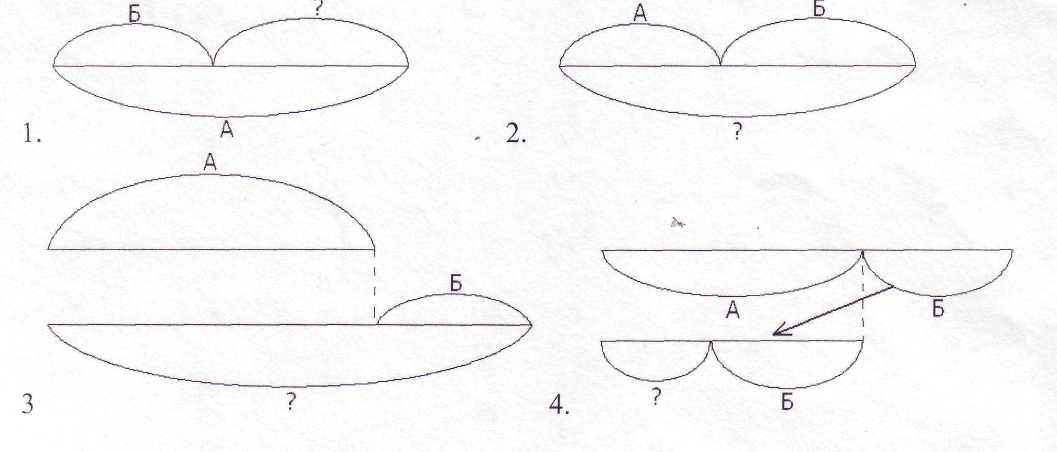 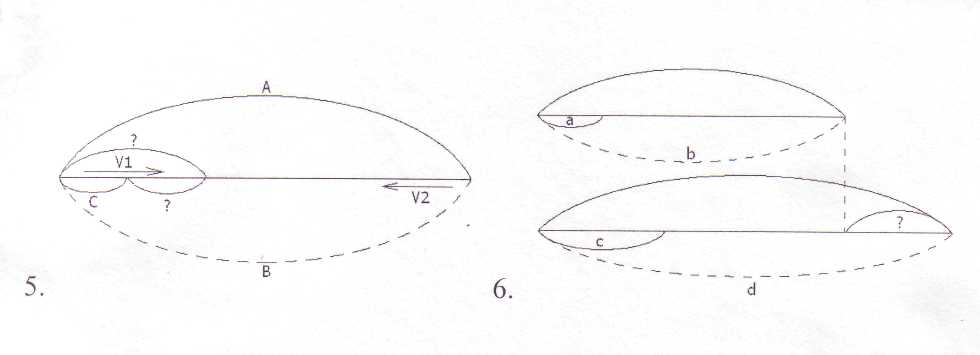 Возрастные особенности развитиякоммуникативных универсальных учебных действий у младших школьников     В предлагаемой концепции универсальных учебных действий коммуникация рассматривается не узко прагматически как обмен информацией, например учебной, а в своем полноценном значении. Другими словами, она рассматривается как смысловой аспект общения и социального взаимодействия, начиная с установления контактов и вплоть до сложных видов кооперации (организации и осуществления совместной деятельности), налаживания межличностных отношений и др. Поскольку коммуникативная компетентность имеет исключительно многогранный характер, необходимо выделение основного состава коммуникативных и речевых действий, т. е. тех действий, которые имеют наиболее общее значение с точки зрения достижения целей образования, обозначенных в новом проекте стандартов. Основой решения этой задачи стало ключевое значение коммуникации для психического и личностного развития ребенка: со-действие и со-трудничество выступают как реальная деятельность, внутри которой совершаются процессы психического развития и становления личности. Кроме того, благодаря своей знаковой (вербальной) природе общение изначально связано с обобщением (мышлением): возникая как средство общения, слово становится средством обобщения и становления индивидуального сознания (Л.С. Выготский). В соответствии с этими положениями были выделены три базовых аспекта коммуникативной деятельности, а также необходимые характеристики общего уровня развития общения у детей, поступающих в начальную школу. Представим далее кратко возрастные особенности развития выделенных аспектов. При поступлении в школу ребенок имеет определенный уровень развития общения. В состав базовых (т. е. абсолютно необходимых для начала обучения ребенка в школе) предпосылок входят следующие компоненты:— потребность ребенка в общении с взрослыми и сверстниками;— владение определенными вербальными и невербальными средствами общения;— приемлемое (т. е. не негативное, а желательно эмоционально позитивное) отношение к процессу сотрудничества;— ориентация на партнера по общению;— умение слушать собеседника.Каковы же конкретные возрастные особенности развития перечисленных компетенций у детей, поступающих в школу?       В соответствии с нормативно протекающим развитием к концу дошкольного возраста большинство детей умеют устанавливать контакт со сверстниками и незнакомыми им ранее взрослыми. При этом они проявляют определенную степень уверенности и инициативности (например, задают вопросы и обращаются за поддержкой в случае затруднений) (О.М. Дьяченко, Т.В. Лаврентьева, 1999; Л.Л. Коломинский, Б.П. Жизневский, 1989).      К 6—6,5 года дети должны уметь слушать и понимать чужую речь (необязательно обращенную к ним), а также грамотно оформлять свою мысль в грамматически несложных выражениях устной речи. Они должны владеть такими элементами культуры общения, как умение приветствовать, прощаться, выразить просьбу, благодарность, извинение и др., уметь выражать свои чувства (основные эмоции) и понимать чувства другого, владеть элементарными способами эмоциональной поддержки сверстника, взрослого. В общении дошкольников зарождается осознание собственной ценности и ценности других людей, возникают проявления эмпатии и толерантности (М.В. Корепанова, Е.В. Харлампова, 2005). Важной характеристикой коммуникативной готовности 6—7-летних детей к школьному обучению считается появление к концу дошкольного возраста произвольных форм общения с взрослыми — это контекстное общение, где сотрудничество ребенка и взрослого осуществляется не непосредственно,  а опосредствованно задачей, правилом или образцом, а также кооперативно-соревновательное общение со сверстниками. На их основе у ребенка постепенно складывается более объективное, опосредованное отношение к себе. (Е.Е. Кравцова).     Перечисленные выше компетенции характеризуют лишь базисный уровень развития общения ребенка, без достижения которого теряет смысл какой-либо разговор о конкретных коммуникативных действиях.     Коммуникативные действия можно разделить (с неизбежной долей условности, поскольку они исключительно тесно связаны между собой) на три группы в соответствии с тремя основными аспектами коммуникативной деятельности:коммуникацией как взаимодействием, коммуникацией как сотрудничеством, коммуникацией как условием интериоризации.      Рассмотрим каждую группу коммуникативных универсальных учебных действий.     Коммуникация как взаимодействие. Первая группа — коммуникативные действия, направленные на учет позиции собеседника либо партнера по деятельности (интеллектуальный аспект коммуникации). Важной вехой в развитии детей при переходе от дошкольного к младшему школьному возрасту является преодоление эгоцентрической позиции в межличностных и пространственных отношениях. Как известно, изначально детям доступна лишь одна точка зрения — та, которая совпадает с их собственной. При этом детям свойственно бессознательно приписывать свою точку зрения и другим людям — будь то взрослые или сверстники. Детский эгоцентризм коренится в возрастных особенностях мышления и накладывает отпечаток на всю картину мира дошкольника, придавая ей черты характерных искажений. В общении эгоцентрическая позиция ребенка проявляется в сосредоточении на своем видении или понимании вещей, что существенно ограничивает способность ребенка понимать окружающий мир и других людей, препятствует взаимопониманию в реальном сотрудничестве и, кроме того, затрудняет самопознание, основанное на сравнении с другими. В 6—7-летнем возрасте дети впервые перестают считать собственную точку зрения единственно возможной. Происходит процесс децентрации, главным образом, в общении со сверстниками и прежде всего под влиянием столкновения их различных точек зрения в игре и других совместных видах деятельности, в процессе споров и поиска общих договоренностей. В этой связи следует особо подчеркнуть незаменимость общения со сверстниками, поскольку взрослый, будучи для ребенка априори более авторитетным лицом, не может выступать как равный ему партнер. Однако преодоление эгоцентризма не происходит одномоментно: этот процесс имеет долговременный характер и свои сроки применительно к разным предметно-содержательным сферам. От поступающих в школу детей правомерно ожидать, что децентрация затронет, по крайней мере, две сферы: понимание пространственных отношений (например, ребенок ориентируется в отношениях правое/левое применительно не только к себе, но и к другим людям), а также некоторые аспекты межличностных отношений (например, относительность понятия «брат»). Таким образом, от первоклассника требуется хотя бы элементарное понимание (или допущение) возможности различных позиций и точек зрения на какой-либо предмет или вопрос, а также ориентация на позицию других людей, отличную от его собственной, на чем строится воспитание уважения к иной точке зрения. Вместе с тем было бы неверно ожидать от первоклассников более полной децентрации и объективности. На пороге школы в их сознании происходит лишь своего рода прорыв глобального эгоцентризма, дальнейшее преодоление которого приходится на весь период младшего школьного возраста и, более того, даже значительную часть следующего — подросткового возраста. По мере приобретения опыта общения (совместной деятельности, учебного сотрудничества и дружеских отношений) дети научаются весьма успешно не только учитывать, но и заранее предвидеть разные возможные мнения других людей, нередко связанные с различиями в их потребностях и интересах. В контексте сравнения они также учатся обосновывать и доказывать собственное мнение. В итоге к концу начальной школы коммуникативные действия, направленные на учет позиции собеседника (или партнера по деятельности), приобретают более глубокий характер: дети становятся способными понимать возможность разных оснований (у разных людей) для оценки одного и того же предмета. Таким образом, они приближаются к пониманию относительности оценок или выборов, совершаемых людьми. Вместе с преодолением эгоцентризма дети начинают лучше понимать мысли, чувства, стремления и желания окружающих, их внутренний мир в целом. Названные характеристики служат показателями нормативно-возрастной формы развития коммуникативного компонента универсальных учебных действий в начальной школе.    Коммуникация как кооперация. Вторую большую группу коммуникативных универсальных учебных действий образуют действия, направленные на кооперацию, сотрудничество. Содержательным ядром этой группы коммуникативных действий является согласование усилий по достижению общей цели, организации и осуществлению совместной деятельности, а необходимой предпосылкой для этого служит ориентация на партнера по деятельности. Зарождаясь в дошкольном детстве, способность к согласованию усилий интенсивно развивается на протяжении всего периода обучения ребенка в школе. Так, на этапе предшкольной подготовки от детей, уже способных активно участвовать в коллективном создании замысла (в игре, на занятиях конструированием и т. д.), правомерно ожидать лишь простейших форм умения договариваться и находить общее решение. Скорее, здесь может идти речь об общей готовности ребенка обсуждать и договариваться по поводу конкретной ситуации, вместо того чтобы просто настаивать на своем, навязывая свое мнение или решение, либо покорно, но без внутреннего согласия подчиниться авторитету партнера. Такая готовность является необходимым (хотя и недостаточным) условием для способности детей сохранять доброжелательное отношение друг к другу не только в случае общей заинтересованности, но и в нередко возникающих на практике ситуациях конфликта интересов. Между тем в настоящее время становление данной способности часто запаздывает и многие дети, приходя в школу, обнаруживают ярко выраженные индивидуалистические, «антикооперативные» тенденции, склонность работать, не обращая внимания на партнера. Это делает крайне актуальной задачу подготовки детей к началу обучения в школе с точки зрения предпосылок учебного сотрудничества, а также задачу соответствующей доподготовки уже в рамках школы (Г.А. Цукерман, К.Н. Поливанова, 1999). На протяжении младшего школьного возраста дети активно включаются в общие занятия. В этом возрасте интерес к сверстнику становится очень высоким. Хотя учебная деятельность по своему характеру (при традиционном обучении) остается преимущественно индивидуальной, тем не менее вокруг нее (например, на переменах, в групповых играх, спортивных соревнованиях, в домашней обстановке и т. д.) нередко возникает настоящее сотрудничество школьников: дети помогают друг другу, осуществляют взаимоконтроль и т. д. В этот период также происходит интенсивное установление дружеских контактов. Приобретение навыков социального взаимодействия с группой сверстников и умение заводить друзей является одной из важнейших задач развития на этом школьном этапе. Как известно, от навыков конструктивного общения, приобретенных в младшем школьном возрасте, во многом зависит благополучие личностного развития подростка. Естественно, что в условиях специально организуемого учебного сотрудничества формирование коммуникативных действий происходит более интенсивно (т. е. в более ранние сроки), с более высокими показателями и в более широком спектре. Так, например, в число основных составляющих  организации совместного действия входят (В.В. Рубцов, 1998):1. Распределение начальных действий и операций, заданное предметным условием совместной работы.2. Обмен способами действия, заданный необходимостью включения различных для участников моделей действия в качестве средства для получения продукта совместной работы.3. Взаимопонимание, определяющее для участников характер включения различных моделей действия в общий способ деятельности (путем взаимопонимания устанавливается соответствие собственного действия и его продукта и действия другого участника, включенного в деятельность). 4. Коммуникация (общение), обеспечивающая реализацию процессов распределения, обмена и взаимопонимания.5. Планирование общих способов работы, основанное на предвидении и определении участниками адекватных задаче условий протекания деятельности и построения соответствующих схем (планов работы).6. Рефлексия, обеспечивающая преодоление ограничений собственного действия относительно общей схемы деятельности (путем рефлексии устанавливается отношение участника к собственному действию, благодаря чему обеспечивается изменение этого действия в отношении к содержанию и форме совместной работы). Концепция учебного сотрудничества предполагает, что большая часть обучения строится как групповое, и именно совместная деятельность обучающего и обучаемых обеспечивает усвоение обобщенных способов решения задач. Однако в рамках сложившейся системы обучения главными показателями нормативно-возрастной формы развития коммуникативного компонента универсальных учебных действий в начальной школе можно считать умение договариваться, находить общее решение. Однако в рамках сложившейся системы обучения главными показателями нормативно-возрастной формы развития коммуникативного компонента универсальных учебных действий в начальной школе можно считать умение договариваться, находить общее решение практической задачи (приходить к компромиссному решению) даже в неоднозначных и спорных обстоятельствах (конфликт интересов); умение не просто высказывать, но и аргументировать свое предложение, умение и убеждать, и уступать; способность сохранять доброжелательное отношение друг к другу в ситуации спора и противоречия интересов, умение с помощью вопросов выяснять недостающую информацию; способность брать на себя инициативу в организации совместного действия, а также осуществлять взаимный контроль и взаимную помощь по ходу выполнения задания.     Коммуникация как условие интериоризации. Третью большую группу коммуникативных универсальных учебных действий образуют коммуникативно-речевые действия, служащие средством передачи информации другим людям и становления рефлексии. Как известно, общение рассматривается в качестве одного из основных условий развития ребенка (особенно развития речи и мышления) практически на всех этапах онтогенеза. Его роль в психическом развитии ребенка определяется тем, что благодаря своей знаковой (вербальной) природе оно изначально генетически связано с обобщением (мышлением). Возникая как средство общения, слово становится средством обобщения и становления индивидуального сознания (Л.С. Выготский, 1984). Ранние этапы развития ярко показывают, что детская речь, будучи средством сообщения, которое всегда адресовано кому-то (собеседнику, партнеру по совместной деятельности, общению и т. д.), одновременно развивается как все более точное средство отображения предметного содержания и самого процесса деятельности ребенка. Так индивидуальное сознание и рефлексивность мышления ребенка зарождаются внутри взаимодействия и сотрудничества его с другими людьми. В соответствии с нормативной картиной развития к моменту поступления в школу дети должны уметь строить понятные для партнера высказывания, учитывающие, что он знает и видит, а что нет; уметь задавать вопросы, чтобы с их помощью получить необходимые сведения от партнера по деятельности, в достаточной мере владеть планирующей и регулирующей функциями речи. В 6,5—7 лет дети должны уметь выделять и отображать в речи существенные ориентиры действия, а также передавать (сообщать) их партнеру. Характеризуя нормативно-возрастные особенности развития коммуникативных действий, следует признать, что, несмотря на значительное внимание, уделяемое развитию речи, именно в школьные годы оно часто тормозится, что в итоге приводит к малоудовлетворительным результатам. Как это ни парадоксально, но одной из наиболее существенных причин такого положения является вербализм традиционного обучения, при котором происходит: 1) отрыв речи от реальной деятельности в ее предметно-преобразующей материальной или материализованной форме; 2) преждевременный отрыв речи от ее исходной коммуникативной функции, связанный с обучением в форме индивидуального процесса при минимальном присутствии в начальной школе учебного сотрудничествамежду детьми.     Однако невозможно совершенствовать речь учащихся вне связи с ее исходной коммуникативной функцией — функцией сообщения, адресованного реальному партнеру, заинтересованному в общем результате деятельности, особенно на начальном этапе обучения. Необходима организация совместной деятельности учащихся, которая создаст контекст, адекватный для совершенствования способности речевого отображения (описания, объяснения) учеником содержания совершаемых действий в форме речевых значений с целью ориентировки (планирование, контроль, оценка) предметно-практической или иной деятельности, — прежде всего в форме громкой социализированной речи. Именно такие речевые действия создают возможность для процесса интериоризации, т. е. усвоения соответствующих действий, а также для развития у учащихся рефлексии предметного содержания и условий деятельности. Правомерно считать их важнейшими показателями нормативно-возрастной формы развития данного коммуникативного компонента универсальных учебных действий в начальной школе. В частности, очень важны такие формы работы, как организация взаимной проверки заданий, взаимные задания групп, учебный конфликт, а также обсуждение участниками способов своего действия. Например, в ходе взаимной проверки группы осуществляют те формы проверки, которые ранее выполнялись учителем. На первых этапах введения этого действия одна группа может отмечать ошибки и недоделки в работе другой, но в дальнейшем школьники переходят только к содержательному контролю (выявляют причины ошибок, разъясняют их характер). Работа в группе помогает ребенку осмыслить учебные действия. Поначалу, работая совместно, учащиеся распределяют роли, определяют функции каждого члена группы, планируют деятельность. Позже каждый сможет выполнить все эти операции самостоятельно. Кроме того, работа в группе позволяет дать ученикам эмоциональную и содержательную поддержку, без которой многие вообще не могут включиться в общую работу класса, например робкие или слабые ученики. Групповая работа младших школьников предполагает свои правила: нельзя принуждать детей к групповой работе или высказывать свое неудовольствие тому, кто не хочет работать (позднее нужно выяснить причину отказа); совместная работа не должна превышать 10—15 мин, во избежание утомления и снижения эффективности; не стоит требовать от детей абсолютной тишины, но необходимо бороться с выкрикиванием и т. п.Кроме этого, нередко требуются специальные усилия педагога по налаживанию взаимоотношений между детьми.      Для групповой работы можно использовать время на уроках. Однако можно привлекать другие формы, например проектные задания, специальные тренинговые занятия по развитию коммуникативных навыков под руководствомшкольного психолога и т. п. Возрастными и социальными психологами разработано немало программ, направленных на развитие у младших школьников и подростков умения общаться (М.Р. Битянова, 2002).     Однако приведенные выше формы занятий и другие рекомендации могут оказаться полезными только в случае создания благоприятной общей атмосферы в отдельном классе и в школе в целом — атмосферы поддержки и заинтересованности.     Необходимо поощрять детей высказывать свою точку зрения, а также воспитывать у них умение слушать других людей и терпимо относиться к их мнению.Решающая роль в этом принадлежит учителю, который сам должен быть образцом не авторитарного стиля ведения дискуссии и обладать достаточной общей коммуникативной культурой. Учитель должен давать учащимся речевые образцы и оказывать им помощь в ведении дискуссии, споров, приведении аргументов и т. д.     Совместная деятельность младших школьников будет эффективной в том случае, если она будет строиться по типу совместно-разделенной деятельности с динамикой ролей. Технологическая карта формирования коммуникативных УУД в начальной школеСписок  методик для мониторинга Узор под диктовку.«Рукавички».«Левая и правая стороны»«Совместная  сортировка»«Дорога к дому»«Кто прав?»Диагностические  методикиКоммуникативно-речевые действия по передаче информации и отображению предметного содержания и условий деятельности(коммуникация как предпосылка интериоризации)«Узор под диктовку» (Цукерман и др., 1992)Оцениваемые УУД: умение выделить и отобразить в речи существенные ориентиры действия, а также передать (сообщить) их партнеру, планирующая и регулирующая функция речи Возраст: предшкольная ступень (6,5 – 7 лет) Форма (ситуация оценивания): выполнение совместного задания в классе парами  Метод оценивания: наблюдение за процессом совместной деятельности и анализ результата.Описание задания: двоих детей усаживают друг напротив друга за стол, перегороженный экраном (ширмой), одному дается образец узора на карточке, другому — фишки, из которых этот узор надо выложить. Первый ребенок диктует, как выкладывать узор, второй — действует по его инструкции. Ему разрешается задавать любые вопросы, но нельзя смотреть на узор. После выполнения задания дети меняются ролями, выкладывая новый узор того же уровня сложности. Для тренировки вначале детям разрешается ознакомиться с материалами и сложить один-два узора по образцу.  Материал: набор из трех белых и трех цветных квадратных фишек (одинаковых по размеру), четыре карточки с образцами узоров (рис. 3), экран (ширма).                                                             Рис. 3 Инструкция:  «Сейчас мы будем складывать картинки по образцу. Но делать это мы будем не как обычно, а вдвоем, под диктовку друг друга. Для этого один из Вас получит карточку с образцом узора, а другой — фишки (квадраты), из которых этот узор надо выложить. Один будет диктовать, как выкладывать узор, второй — выполнять его инструкции. Можно  задавать любые вопросы, но смотреть на узор нельзя. Сначала диктует один, потом другой, - Вы поменяетесь ролями. А для начала давайте потренируемся, как надо складывать узор».Критерии оценивания: продуктивность совместной деятельности оценивается по сходству выложенных узоров с образцами;способность строить понятные для партнера высказывания, учитывающие, что он знает и видит, а что нет; в данном случае достаточно точно, последовательно и полно указать ориентиры действия по построению узора; умение задавать вопросы, чтобы с их помощью получить необходимые сведения от партнера по деятельности;  способы взаимного контроля по ходу выполнения деятельности и взаимопомощи; эмоциональное отношение к совместной деятельности: позитивное (работают с удовольствием и интересом), нейтральное (взаимодействуют друг с другом в силу необходимости), негативное.Показатели уровня выполнения задания:1) низкий уровень – узоры не построены или не похожи на образцы; указания не содержат необходимых ориентиров или формулируются непонятно; вопросы не по существу или формулируются непонятно для партнера; 2) средний уровень – имеется хотя бы частичное сходство узоров с образцами; указания отражают часть необходимых ориентиров; вопросы и ответы позволяют получить недостающую информацию; частичное взаимопонимание;3) высокий уровень – узоры соответствуют образцам; в процессе активного диалога дети достигают взаимопонимания и обмениваются необходимой и достаточной информацией для построения узоров; доброжелательно следят за реализацией принятого замысла и  соблюдением правил.  Коммуникативные действия, направленныена организацию и осуществление сотрудничества (кооперацию)Задание  «Рукавички» (Г.А. Цукерман)Оцениваемые УУД: коммуникативные действия по согласованию усилий  в процессе организации и осуществления сотрудничества (кооперация)Возраст: начальная ступень (6,5 – 7 лет) Форма (ситуация оценивания): работа учащихся в классе парами.Метод оценивания: наблюдение за взаимодействием и анализ результата.Описание задания: Детям, сидящим парами, дают по одному изображению рукавички и просят украсить их так, чтобы они составили пару, т.е. были бы одинаковыми. Инструкция: «Дети, перед Вами лежат две нарисованные рукавички и карандаши. Рукавички надо украсить так, чтобы получилась пара, - для этого они должны быть одинаковыми. Вы сами можете придумать узор, но сначала надо договориться между собой, какой узор рисовать, а потом приступать к рисованию».Материал: Каждая пара учеников получает изображение рукавиц (на правую и левую руку) и по одинаковому набору карандашей. Критерии оценивания: продуктивность совместной деятельности оценивается по степени сходства узоров на рукавичках;умение детей договариваться, приходить к общему решению, умение убеждать, аргументировать и т.д.; взаимный контроль по ходу выполнения деятельности: замечают ли дети друг у друга отступления от первоначального замысла, как на них реагируют; взаимопомощь по ходу рисования,эмоциональное отношение к совместной деятельности: позитивное (работают с удовольствием и интересом), нейтральное (взаимодействуют друг с другом в силу необходимости) или отрицательное (игнорируют друг друга, ссорятся и др.).Показатели уровня выполнения задания:1) низкий уровень – в узорах явно преобладают различия или вообще нет сходства; дети не пытаются договориться или не могут придти к согласию, настаивают на своем;2) средний уровень – сходство частичное: отдельные признаки (цвет или форма некоторых деталей) совпадают, но имеются и заметные отличия;3) высокий уровень – рукавички украшены одинаковым или весьма похожим узором; дети активно обсуждают возможный вариант узора; приходят к согласию относительно способа раскрашивания рукавичек; сравнивают способы действия и координирую их, строя совместное действие; следят за реализацией принятого замысла.  Коммуникативные действия, направленные на учет позиции собеседника (партнера)(интеллектуальный аспект общения)Методика«Левая и правая стороны» (Пиаже, 1997) Оцениваемые УУД: действия, направленные на учет позиции собеседника (партнера)Возраст: начальная ступень (6,5 – 7 лет) Форма (ситуация оценивания): индивидуальное обследование ребенка  Метод оценивания: беседаОписание задания: ребенку, сидящему перед ведущим обследование взрослым, задают вопросы, на которые он должен ответить как словесно, так и в форме действия. Материал: два хорошо знакомых детям (чтобы не привлекать их внимание) предмета, например, монета и карандаш.Инструкция:1.   «Покажи мне свою правую руку. Левую. Покажи мне правую ногу. Левую».2.   «Покажи мне мою левую руку. Правую. Покажи мне мою левую ногу. Правую.  [Эти вопросы ставятся взрослым, сидящим или стоящим лицом к лицу с ребенком.]»Вариант: два ребенка ставятся спиной друг к другу. «Не оборачиваясь, покажи  левую руку одноклассника. Правую. Дотронься до его (ее) левой ноги. Правой.  3.   «[На столе перед ребенком монета и карандаш: монета с левой стороны от карандаша по отношению к ребенку.] Карандаш слева или справа? А монета?»4. «[Ребенок сидит напротив взрослого, у которого в правой руке монета, а в левой руке карандаш.] Ты видишь эту монету? Где она у меня, в левой или в правой руке? А карандаш?»Критерии оценивания: понимание возможности различных позиций и точек зрения, ориентация на позицию других людей, отличную от собственной,соотнесение характеристик или признаков предметов с особенностями точки зрения наблюдателя, координация разных пространственных позиций.Показатели уровня выполнения задания:Низкий уровень: ребенок отвечает неправильно во всех четырех пробах.Средний уровень: правильные ответы только в 1-й и 3-й пробах; ребенок правильно определяет стороны относительно своей позиции, но не учитывает позиции, отличной от своей. Высокий уровень: на все вопросы во всех четырех пробах ребенок отвечает правильно, т.е. учитывает отличия позиции другого человека.Задание «Совместная сортировка» (Бурменская, 2007)Оцениваемые УУД: коммуникативные действия по согласованию усилий  в процессе организации и осуществления сотрудничества (кооперация)Возраст: ступень начальной школы (10,5 – 11 лет) Форма (ситуация оценивания): работа учащихся в классе парами Метод оценивания: наблюдение за взаимодействием и анализ результатаОписание задания: детям, сидящим парами, дается набор фишек для их сортировки (распределения между собой) согласно заданным условиям. Инструкция: «Дети, перед Вами лежит набор разных фишек. Пусть одному(ой) из Вас будут принадлежать красные и желтые фишки,  а другому(ой) круглые и треугольные. Действуя вместе, нужно  разделить фишки по принадлежности, т.е. разделить их между собой, разложив на отдельные кучки. Сначала нужно договориться, как это делать. В конце надо написать на листочке бумаги, как Вы разделили фишки и почему именно так».  Материал: Каждая пара учеников получает набор из 25 картонных фишек (по 5 желтых, красных, зеленых, синих и белых фигур разной формы: круглых, квадратных, треугольных, овальных и ромбовидных) и лист бумаги для отчета. Критерии оценивания: продуктивность совместной деятельности оценивается по правильности распределения полученных фишек;умение договариваться в ситуации столкновения интересов (необходимость разделить фишки, одновременно принадлежащие обоим детям), способность находить общее решение, способность сохранять доброжелательное отношение друг к другу в ситуации  конфликта интересов, умение аргументировать свое предложение, убеждать и уступать; взаимоконтроль и взаимопомощь по ходу выполнения задания,эмоциональное отношение к совместной деятельности: позитивное (дети работают с удовольствием и интересом), нейтральное (взаимодействуют друг с другом в силу необходимости) или отрицательное (игнорируют друг друга, ссорятся и др.).Показатели уровня выполнения задания:1) низкий уровень – задание вообще не выполнено или фишки разделены произвольно, с нарушением заданного правила; дети не пытаются договориться или не могут придти к согласию, настаивают на своем, конфликтуют или игнорируют друг друга;2) средний уровень – задание выполнено частично: правильно выделены фишки, принадлежащие каждому ученику в отдельности, но договориться относительно четырех общих элементов и 9 «лишних» (ничьих) детям не удается; в ходе выполнения задания трудности детей связаны с неумением аргументировать свою позицию и слушать партнера; 3) высокий уровень – в итоге фишки разделены на четыре кучки: 1) общую, где объединены элементы, принадлежащие одновременно обоим ученикам, т.е. красные и желтые круги и треугольники (4 фишки); 2) кучка с красными и желтыми овалами,  ромбами  и квадратами одного ученика (6 фишек) и  3)  кучка с синими, белыми  и зелеными кругами и треугольниками (6 фишек) и, наконец, 4) кучка с «лишними» элементами, которые не принадлежат никому (9 фишек – белые, синие и зеленые квадраты, овалы и ромбы). Решение достигается путем активного обсуждения и сравнения различных  возможных вариантов распределения фишек; согласия относительно равных «прав» на обладание четырьмя фишками; дети контролируют действия друг друга в ходе выполнения задания.   Задание   «Дорога к дому» (модифицированное задание «Архитектор-строитель», Возрастно-психологическое консультирование…, 2007)Оцениваемые УУД: умение выделить и отобразить в речи существенные ориентиры действия, а также передать (сообщить) их партнеру, планирующая и регулирующая функция речи Возраст: ступень начальной школы (10,5 – 11 лет) Форма (ситуация оценивания): выполнение совместного задания в классе парами.  Метод оценивания: наблюдение за процессом совместной деятельности и анализ результатаОписание задания: двоих детей усаживают друг напротив друга за стол, перегороженный экраном (ширмой). Одному дается карточка с изображением пути к дому (рис. 4), другому — карточка с ориентирами-точками (рис. 5). Первый ребенок диктует, как надо идти, чтобы достичь дома, второй — действует по его инструкции. Ему разрешается задавать любые вопросы, но нельзя смотреть на карточку с изображением дороги. После выполнения задания дети меняются ролями, намечая новый путь к дому (рис. 6).   Материал: набор из двух карточек с изображением пути к дому (рис. 5 и 6) и двух карточек с ориентирами-точками (рис. 4), карандаш или ручка, экран (ширма). 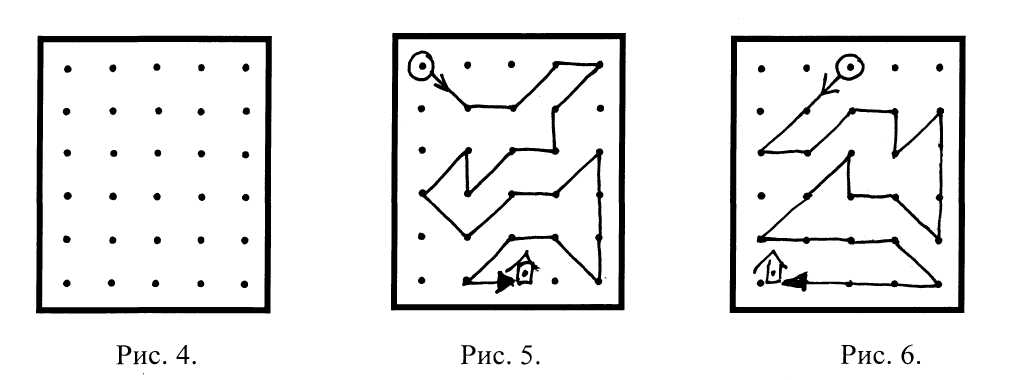 Инструкция:  «Сейчас мы будем складывать картинки по образцу. Но делать это мы будем не как обычно, а вдвоем, под диктовку друг друга. Для этого один из Вас получит карточку с изображением дороги к дому, а другой — карточку, на которой эту дорогу надо нарисовать. Один будет диктовать, как идет дорога, второй — следовать его инструкциям. Можно  задавать любые вопросы, но смотреть на карточку с дорогой  нельзя. Сначала диктует один, потом другой, - Вы поменяетесь ролями. А для начала давайте решим, кто будет диктовать, а кто – рисовать?»Критерии оценивания: продуктивность совместной деятельности оценивается по степени сходства нарисованных дорожек с образцами;способность строить понятные для партнера высказывания, учитывающие, что он знает и видит, а что нет; в данном случае достаточно точно, последовательно и полно указать ориентиры траектории дороги;умение задавать вопросы, чтобы с их помощью получить необходимые сведения от партнера по деятельности;  способы взаимного контроля по ходу выполнения деятельности и взаимопомощи; эмоциональное отношение к совместной деятельности: позитивное (работают с удовольствием и интересом), нейтральное (взаимодействуют друг с другом в силу необходимости), негативное.Показатели уровня выполнения задания:1) низкий уровень – узоры не построены или не похожи на образцы; указания не содержат необходимых ориентиров или формулируются непонятно; вопросы не по существу или формулируются непонятно для партнера; 2) средний уровень – имеется хотя бы частичное сходство узоров с образцами; указания отражают часть необходимых ориентиров; вопросы и ответы формулируются расплывчато и позволяют получить недостающую информацию лишь отчасти; достигается частичное взаимопонимание;3) высокий уровень – узоры соответствуют образцам; в процессе активного диалога дети достигают взаимопонимания и обмениваются необходимой и достаточной информацией для построения узоров, в частности, указывают номера рядов и столбцов точек, через которые пролегает дорога; в конце по собственной инициативе сравнивают результат (нарисованную дорогу) с образцом.  Методика «Кто прав?» (модифицированная  методика Цукерман Г.А. и др., [1992])Оцениваемые УУД: действия, направленные на учет позиции собеседника (партнера)Возраст: ступень начальной школы (10,5 – 11 лет) Форма (ситуация оценивания): индивидуальное обследование ребенка  Метод оценивания: беседаОписание задания: ребенку, сидящему перед ведущим обследование взрослым, дается по очереди текст трех заданий и задаются вопросы. Материал: три  карточки с текстом заданий.Инструкция: «Прочитай по очереди текст трех маленьких рассказов и ответь на поставленные вопросы».Задание 1. «Петя нарисовал Змея Горыныча и показал рисунок друзьям. Володя сказал: «Вот здорово!». А Саша воскликнул: «Фу, ну и страшилище!» Как ты думаешь, кто из них прав? Почему так сказал Саша? А Володя? О чем подумал Петя? Что Петя ответит каждому из мальчиков? Что бы ты ответил на месте Саши и Володи? Почему?»Задание 2. «После школы три подруги решили готовить уроки вместе. «Сначала решим задачи по математике, - сказала Наташа». «Нет, начать надо с упражнения по русскому языку, - предложила Катя» «А вот и нет, вначале надо выучить стихотворение, - возразила Ира». Как ты думаешь, кто из них прав? Почему? Как объясняла свой выбор  каждая из девочек? Как им лучше поступить?»Задание 3. «Две сестры пошли выбирать подарок своему маленькому братишке к первому дню его рождения. «Давай купим ему это лото», - предложила Лена. «Нет, лучше подарить самокат», - возразила Аня. Как ты думаешь, кто из них прав? Почему? Как объясняла свой выбор каждая из девочек? Как им лучше поступить? А что бы предложил подарить ты? Почему?»Критерии оценивания: понимание возможности различных позиций и точек зрения (преодоление эгоцентризма), ориентация на позиции других людей, отличные от собственной,понимание возможности разных оснований для оценки одного и того же предмета, понимание относительности оценок  или подходов к выбору,учет разных мнений и умение обосновать собственное,учет разных потребностей и интересов.Показатели уровня выполнения задания:Низкий уровень: ребенок не учитывает возможность разных оснований для оценки одного и того же предмета (например, изображенного персонажа и качества самого рисунка в 1-м задании) или выбора (2-е и 3-е задания); соответственно, исключает возможность разных точек зрения: ребенок принимает сторону одного из персонажей, считая иную позицию однозначно неправильной.Средний уровень: частично правильный ответ: ребенок понимает возможность разных подходов к оценке предмета или ситуации и допускает, что  разные мнения по-своему справедливы либо ошибочны, но не может обосновать свои ответы. Высокий уровень: ребенок демонстрирует понимание относительности оценок и подходов к выбору, учитывает различие позиций персонажей и может высказать и обосновать свое собственное мнение.Методики для дополнительной диагностикиМетодика «Братья и сестры»(Пиаже, 1997)Оцениваемые УУД: коммуникативные действия, направленные на учет позиции собеседника (партнера)Возраст: начальная ступень  (6,5 – 7 лет) Форма (ситуация оценивания): индивидуальное обследование ребенка  Метод оценивания: беседаИнструкция:1.   «В семье моих знакомых два брата — Саша и Володя. Сколько братьев у Саши? А у Володи?»2.   «У девочки Наташи есть две сестры — Оля и Маша. Сколько сестер у Оли? А у Маши?»3.   «Сколько сестер в этой семье?»Критерии оценивания: понимание возможности различных позиций и точек зрения, ориентация на позицию других людей, отличную от собственной,координация разных точек зрения.Показатели уровня выполнения задания:Низкий уровень: ребенок занимает эгоцентрическую позицию: неправильные ответы во всех трех пробах.Средний уровень: правильные ответы в 1-й или 1-й и 2-й пробах; ребенок правильно учитывает отношения принадлежности, может стать на точку зрения одного из персонажей, но не координирует разные точки зрения. Высокий уровень: правильные ответы во всех трех пробах, ребенок учитывает позиции других людей и координирует их.Методика «Ваза с яблоками» (модифицированная проба Ж.Пиаже; Флейвелл, 1967)Оцениваемые УУД: действия, направленные на учет позиции собеседника (партнера)Возраст: ступень начальной школы (10,5 – 11 лет) Форма (ситуация оценивания): групповая работа с детьми  Метод оценивания: анализ детских рисунковОписание задания: детям раздаются бланки с текстом задания и рисунками.  Материал: бланк задания и четыре разноцветных карандаша (можно фломастера): красный, желтый, зеленый и розовый.Инструкция (текст задания на бланке): На занятии в кружке рисования за квадратным столом сидят четверо школьников – Настя, Люба, Денис и Егор. Они рисуют разноцветные яблоки, лежащие в вазе в центре стола (рис. 1.: ваза с красным, желтым, зеленым и розовым яблоком). Раскрась и подпиши рисунок каждого из четырех художников (рис. 2: четыре рамки с одинаковыми изображениями вазы с не закрашенными яблоками).        	                                                Настя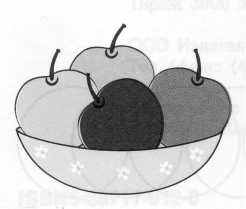                              Люба                           Денис                                                                                Егор                                                                                                                    Рис. 1.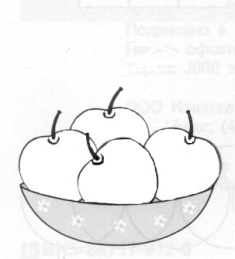 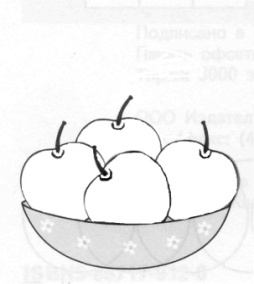                                                                 Рис. 2.Критерии оценивания: понимание возможности различных позиций и точек зрения (преодоление эгоцентризма), ориентация на позиции других людей, отличные от собственной,соотнесение характеристик или признаков предметов с особенностями точки зрения наблюдателя, координация разных пространственных позиций.Показатели уровня выполнения задания:Низкий уровень: ребенок не учитывает различие точек зрения наблюдателей: рисунки одинаковые или яблоки закрашены в случайном порядке и не соответствуют позиции художника.Средний уровень: частично правильный ответ: ребенок понимает наличие разных точек зрения, но не любую точку зрения может правильно представить и учесть: по крайней мере на двух из четырех рисунков расположение яблок соответствует точке зрения художника. Высокий уровень: ребенок четко ориентируется на особенности пространственной позиции наблюдателей: на всех четырех рисунках расположение яблок соответствует позиции художников.Методические рекомендацииПри низких общих показателях нужно обратиться к психологу и разработать программу коррекционной работы.  При средних показателях развивать коммуникативные способности. Для развития коммуникативных способностей нужно:постараться создать в классе  атмосферу взаимной доброжелательности и взаимопомощи, только при этом каждый ребенок сможет чувствовать себя среди сверстников спокойным и уверенным в себе;стремитесь привлечь каждого ребенка в классе к общим делам, участие которых способствует возникновению общих проблем и переживаний, и в конечном итоге – большему объединению детей в классе;используйте в работе с детьми коллективные игры, развивающие мышление, творческую активность, а так же деятельный подход, работу в парах, группах;проводите  беседы на тему «этикет», «как правильно общаться». Циклограмма мероприятийРезультаты освоения программы в 1 классе     По окончанию 1 класса у учащихся должны быть сформированы следующие общеучебные познавательные универсальные учебные действия:         -  умение выделять параметры объекта, поддающиеся измерению (по длине, ширине и т.д.) -  операция установления взаимно-однозначного соответствия (сличение результата с образцом)- умение выделять существенные признаки конкретно-чувственных объектов (цвет, форма, температура)- умение устанавливать аналогии на предметном материале (найти общее и отличное)- операция классификации и сериации на конкретно-чувственном предметном материале (почему предметы в одной группе? Раздели на    группы)         - переход от эгоцентризма как особой умственной позиции (давать возможность высказываться другим, не перебивая ответы одноклассников)  - развитие познавательной инициативы (воспроизводить вопросы, участвовать в учебном сотрудничестве);   - умение адекватно строить речевое высказывание в устной речи в соответствии с задачами общения и нормами родного языка. Знаково-символические действия. Моделирование как универсальное учебное действие Должны быть сформированы следующие универсальные учебные действия:- кодирование/замещение (использование знаков и символов как условных заместителей реальных объектов и предметов);- декодирование/ считывание информации;- умение использовать наглядные модели (схемы, чертежи, планы), отражающие пространственное расположение предметов или отношений между предметами или их частями для решения задач.Коммуникативный  компонент  универсальных учебных действий.потребность ребенка в общении с взрослыми и сверстниками (охотно вступать в диалог, игру, интересоваться мнением других)владение определенными вербальными и невербальными средствами общения; приемлемое (т.е. не негативное, а желательно эмоционально позитивное) отношение к  процессу сотрудничества (без грубости и агрессивности)ориентация на партнера по общению (задает вопрос, адекватно реагирует) действовать по установленным правилам адекватно воспринимать предложения и оценку учителя, товарищей.Регулятивные универсальные учебные действия.воспроизводить за учителем цель урокаспособность  принимать и сохранять учебную задачу, поставленную учителем.        использовать выделенные учителем ориентиры действия в новом учебном материале в сотрудничестве с учителемразличать способ и результат действия.  Личностные универсальные учебные действия.проявлять учебно-познавательный интерес к занятиямпонимать причины  неуспеха в учебной деятельности (наметить адекватные шаги по устранению ошибки).    Особую сложность  у первоклассников вызывает осмысление целевого компонента деятельности. Исследование индикаторов сформированности целеполагания возможно только методом наблюдения.Диагностика сформированности целеполагания учащихсяЗавершающим этапом деятельности являются контрольно-оценочные действия. Необходимость их проведения на каждом уроке, достаточная развернутость во времени, владение разнообразными приемами контроля и организации самоконтроля предполагают осуществление учителем фиксируемых наблюдений по данному учебному действию. Уровни развития контроляУровни развития оценкиОпределение результативности реализации программы формирования универсальных учебных действий на этапе промежуточного контроля и оценки может быть осуществлено при помощи психологических методик, методом наблюдения учителем, получением информации от родителей (на родительских собраниях, с помощью организованных школой социологических опросов).     Показателями эффективности работы является учебная самостоятельность в выполнении домашней работы в ГПД и в домашних условиях, количество затрачиваемого времени на подготовительные и собственно учебные действия, сформированность навыка самоконтроля.Система оценки достижения планируемых результатовосвоения основной образовательной программы начального общего образованияСогласно Стандарту основным объектом системы оценки результатов образования на ступени начального общего образования, её содержательной и критериальной базой выступают планируемые результаты освоения обучающимися основной образовательной программы начального общего образования.Система оценки достижения планируемых результатов освоения основной образовательной программы начального общего образования представляет собой один из инструментов реализации Требований стандартов к результатам освоения основной образовательной программы начального общего образования и выступает как неотъемлемая часть обеспечения качества образования:закрепляет основные направления и цели оценочной деятельности, описание объекта и содержание оценки, критерии, процедуры и состав инструментария, формы представления результатов, условия и границы применения системы оценки;ориентирует образовательный процесс на духовно-нравственное развитие и воспитание обучающихся, достижение планируемых результатов освоения содержания учебных предметов начального общего образования и формирование универсальных учебных действий;обеспечивает комплексный подход к оценке результатов освоения Образовательной программы, позволяющих вести оценку предметных, метапредметных и личностных результатов начального общего образования;предусматривает оценку достижений обучающихся и оценку эффективности деятельности образовательного учреждения;позволяет осуществлять оценку динамики учебных достижений обучающихся.Система оценки достижения планируемых результатов включает в себя две согласованные между собой системы оценок: внешнюю оценку (или оценку, осуществляемую внешними по отношению к школе службами) и внутреннюю оценку (или оценку, осуществляемую самой школой — обучающимися, педагогами, администрацией).Внутренняя оценка строится на той же содержательной и критериальной основе, что и внешняя, — на основе планируемых результатов освоения основной образовательной программы начального общего образования.Система оценки достижения планируемых результатов освоения основной образовательной программы начального общего образования предполагает комплексный подход к оценке результатов образования, позволяющий вести оценку достижения обучающимися всех трёх групп результатов образования: личностных, метапредметных и предметных.Оценка личностных результатов представляет собой оценку достижения обучающимися планируемых результатов в их личностном развитии, представленных в разделе «Личностные универсальные учебные действия».Достижение личностных результатов обеспечивается в ходе реализации всех компонентов образовательного процесса — учебных предметов, представленных в основной образовательной программе, включая внеурочную деятельность, реализуемую семьёй и школой.Основным объектом оценки личностных результатов служит сформированность универсальных учебных действий, включаемых в следующие три основных блока:• самоопределение — сформированность внутренней позиции обучающегося — принятие и освоение новой социальной роли обучающегося; становление основ российской гражданской идентичности личности как чувства гордости за свою Родину, народ, историю и осознание своей этнической принадлежности; развитие самоуважения и способности адекватно оценивать себя и свои достижения, видеть сильные и слабые стороны своей личности;• смыслоообразование — поиск и установление личностного смысла (т. е. «значения для себя») учения обучающимися на основе устойчивой системы учебно-познавательных и социальных мотивов; понимания границ того, «что я знаю», и того, «что я не знаю», «незнания» и стремления к преодолению этого разрыва;• морально-этическая ориентация — знание основных моральных норм и ориентация на их выполнение на основе понимания их социальной необходимости; способность к моральной децентрации — учёту позиций, мотивов и интересов участников моральной дилеммы при её разрешении; развитие этических чувств — стыда, вины, совести как регуляторов морального поведения.     Основное содержание оценки личностных результатов на ступени начального общего образования строится вокруг оценки:• сформированности внутренней позиции обучающегося, которая находит отражение в эмоционально-положительном отношении обучающегося к образовательному учреждению, ориентации на содержательные моменты образовательного процесса — уроки, познание нового, овладение умениями и новыми компетенциями, характер учебного сотрудничества с учителем и одноклассниками — и ориентации на образец поведения «хорошего ученика» как пример для подражания;• сформированности основ гражданской идентичности — чувства гордости за свою Родину, знания знаменательных для Отечества исторических событий; любви к своему краю, осознания своей национальности, уважения культуры и традиций народов России и мира; развития доверия и способности к пониманию и сопереживанию чувствам других людей;• сформированности самооценки, включая осознание своих возможностей в учении, способности адекватно судить о причинах своего успеха/неуспеха в учении; умения видеть свои достоинства и недостатки, уважать себя и верить в успех;• сформированности мотивации учебной деятельности, включая социальные, учебно-познавательные и внешние мотивы, любознательность и интерес к новому содержанию и способам решения проблем, приобретению новых знаний и умений, мотивации достижения результата, стремления к совершенствованию своих способностей;• знания моральных норм и сформированности морально-этических суждений, способности к решению моральных проблем на основе децентрации (координации различных точек зрения на решение моральной дилеммы); способности к оценке своих поступков и действий других людей с точки зрения соблюдения/нарушения моральной нормы.    Личностные результаты выпускников на ступени начального общего образования в полном соответствии с требованиями Стандарта не подлежат итоговой оценке.     Оценка метапредметных результатов представляет собой оценку достижения планируемых результатов освоения основной образовательной программы, представленных в разделах «Регулятивные учебные действия», «Коммуникативные учебные действия», «Познавательные учебные действия» междисциплинарной программы формирования универсальных учебных действий у обучающихся на ступени начального общего образования.     Достижение метапредметных результатов обеспечивается за счёт основных компонентов образовательного процесса — учебных предметов, представленных в обязательной части базисного учебного плана.      Основным объектом оценки метапредметных результатов служит сформированность у обучающегося регулятивных, коммуникативных и познавательных универсальных действий, т. е. таких умственных действий обучающихся, которые направлены на анализ своей познавательной деятельности и управление ею.      К ним относятся:• способность обучающегося принимать и сохранять учебную цель и задачи; самостоятельно преобразовывать практическую задачу в познавательную; умение планировать собственную деятельность в соответствии с поставленной задачей и условиями её реализации и искать средства её осуществления; умение контролировать и оценивать свои действия, вносить коррективы в их выполнение на основе оценки и учёта характера ошибок, проявлять инициативу и самостоятельность в обучении;• умение осуществлять информационный поиск, сбор и выделение существенной информации из различных информационных источников;• умение использовать знаково-символические средства для создания моделей изучаемых объектов и процессов, схем решения учебно-познавательных и практических задач;• способность к осуществлению логических операций сравнения, анализа, обобщения, классификации по родовидовым признакам, установлению аналогий, отнесению к известным понятиям;• умение сотрудничать с педагогом и сверстниками при решении учебных проблем, принимать на себя ответственность за результаты своих действий.     Основное содержание оценки метапредметных результатов на ступени начального общего образования строится вокруг умения учиться, т. е. той совокупности способов действий, которая, собственно, и обеспечивает способность обучающихся к самостоятельному усвоению новых знаний и умений, включая организацию этого процесса.     Оценка предметных результатов представляет собой оценку достижения обучающимся планируемых результатов по отдельным предметам.     Достижение этих результатов обеспечивается за счёт основных компонентов образовательного процесса — учебных предметов, представленных в обязательной части базисного учебного плана. Предметные результаты содержат в себе, во-первых, систему основополагающих элементов научного знания, которая выражается через учебный материал различных курсов (система предметных знаний), и, во-вторых, систему формируемых действий (система предметных действий), которые преломляются через специфику предмета и направлены на применение знаний, их преобразование и получение нового знания.     Система предметных знаний — важнейшая составляющая предметных результатов. В ней можно выделить опорные знания (знания, усвоение которых принципиально необходимо для текущего и последующего успешного обучения) и знания, дополняющие, расширяющие или углубляющие опорную систему знаний, а также служащие пропедевтикой для последующего изучения курсов.     На начальной ступени обучения особое значение для продолжения образования имеет усвоение обучающимися опорной системы знаний по русскому языку и математике.     При оценке предметных результатов основную ценность представляет не освоение системы опорных знаний и способность воспроизводить их в стандартных учебных ситуациях, а способность использовать эти знания при решении учебно-познавательных и учебно-практических задач. Иными словами, объектом оценки предметных результатов являются действия, выполняемые обучающимися с предметным содержанием.     Действия с предметным содержанием (или предметные действия) — вторая важная составляющая предметных результатов. В основе многих предметных действий лежат те же универсальные учебные действия, прежде всего познавательные: использование знаково-символических средств; моделирование; сравнение, группировка и классификация объектов; действия анализа, синтеза и обобщения; установление связей (в том числе причинно-следственных) и аналогий; поиск, преобразование, представление и интерпретация информации, рассуждения и т.д.     Поэтому объектом оценки предметных результатов служит в полном соответствии с требованиями Стандарта способность обучающихся решать учебно-познавательные и учебно-практические задачи с использованием средств, релевантных содержанию учебных предметов, в том числе на основе метапредметных действий.     Оценка предметных результатов проводится как в ходе неперсонифицированных процедур с целью оценки эффективности деятельности системы образования и образовательного учреждения, так и в ходе персонифицированных процедур с целью итоговой оценки результатов учебной деятельности обучающихся на начальной ступени общего образования.     При этом итоговая оценка ограничивается контролем успешности освоения действий, выполняемых обучающимися с предметным содержанием, отражающим опорную систему знаний данного учебного курса (содержание заданий для итоговой оценки достижения предметных результатов курса строится вокруг изучаемого опорного учебного материала).     Оценка достижения этих предметных результатов ведётся как в ходе текущего и промежуточного оценивания, так и в ходе выполнения итоговых проверочных работ. Результаты накопленной оценки, полученной в ходе текущего и промежуточного оценивания, фиксируются в форме портфеля достижений и учитываются при определении итоговой оценки.     На персонифицированную итоговую оценку на ступени начального общего образования выносятся только предметные и метапредметные результаты.     Предметом итоговой оценки является способность обучающихся решать учебно-познавательные и учебно-практические задачи, построенные на материале опорной системы знаний с использованием средств, релевантных содержанию учебных предметов, в том числе на основе метапредметных действий.     Предметом итоговой оценки освоения обучающимися основной образовательной программы начального общего образования являются достижения предметных и метапредметных результатов освоения основной образовательной программы начального общего образования, необходимых для продолжения образования.     На начальной ступени общего образования особое значение для продолжения образования имеет усвоение обучающимися опорной системы знаний по русскому и математике и овладение следующими метапредметными действиями:• речевыми, среди которых следует выделить навыки осознанного чтения и работы с информацией• коммуникативными, необходимыми для учебного сотрудничества с учителем и сверстниками.    В процессе оценки используются разнообразные методы и формы, взаимно дополняющие друг друга (стандартизированные письменные и устные работы, проекты, практические работы, творческие работы, самоанализ и самооценка, наблюдения и др.).«Инструменты»  оценки качестваТрехуровневые  задачи – оценка  уровней овладения  учащимися основных предметных способов  действий (средств); Проектные задачи - оценка формирования ключевых компетентностей и социального опыта;Диагностические задачи – оценка операционального состава действия и его коррекцияАнкетирование - установление контекстных факторов, влияющих на качество образования;Проверочные  работы (задачи) по линиям - оценка формирования контрольно-оценочной деятельности, планирования учебной  деятельности  ребенкаПедагогические приемы формирования действий контроля и оценки у младших школьников«Волшебные линеечки» (изобретение оценочных шкал самими школьниками)«Прогностическая оценка» (оценка своих возможностей для решения задачи)«Задания-ловушки» (рефлексия освоенного способа)«Составление заданий с ловушками» (определение или видение возможных ошибкоопасных мест)«Составление задачи, подобной данной»«Классификация задач по способу их решения» (выделение общего способа действия)«Обнаружение ошибки»«Создание помощника» «Обоснованный  отказ от выполнения заданий» (умение обнаружить границу своих знаний)«Орфографические софизмы» (умение обнаружить и опровергнуть псевдологичное рассуждение при решении задач)  Организация домашней самостоятельной  работы учащихсярешение проблемы выбора (как выбирать);самооценка своих возможностей;работа  в ситуации запроса;Уроки-консультации (умение задавать «умные» вопросы)Уроки-мастерские (умение делать запрос на недостающую информацию)Уроки-презентации (умение предъявлять (демонстрировать) свои достижения («что я знаю и чего не знаю еще..»)Итоговое оценивание и формы сохранения результатов учебной и внеучебной деятельности учащегося         Предметом итоговой  оценки освоения  обучающимися  ООП НОО являются достижения в предметных грамотностях (компетентностях) и ключевых  компетентностях  при освоении основной  образовательной  программы начального  общего  образования, необходимых для продолжения образования, а также внеучебные достижения  младших школьников как  в рамках ООП, так и за ее  пределами.        В итоговой  оценке  реализации  ООП выделяются отдельно (независимо друг от друга)  три  составляющие:результаты  текущего (формативного, промежуточного) оценивания, отражающие динамику индивидуальных  образовательных достижений учащихся, продвижение в достижении  планируемых  результатов освоения ООП НОО;результаты  итоговых  работ, характеризующие уровень освоения  обучающимися основных формируемых культурных предметных способов действий/средств, необходимых для  продолжения  образования на следующем шаге;внеучебные достижения  младших школьников.самоанализ и самооценкаДля сохранения результатов практических работ учащихся используются:1) творческие работы  в форме портфолио (накопительных папок);2) презентации;3) таблицы и графики, отражающие состояние навыков ребенка      Все  материалы младшего  школьника по итогам  образования в начальной школе  оформляются  в форме «портфолио» (дневника, накопительной папки).     «Портфолио»  ученика представляет собой форму и процесс организации (коллекция, отбор и анализ) образцов и продуктов: всех контрольно-проверочных и диагностических работ (стартовая, итоговая, диагностическая, тематическая проверочная работы) и их оценочных листов; продуктов  учебно-познавательной деятельности школьника (докладов, презентаций и т.п.); «карт знаний», а также соответствующих информационных материалов из внешних источников (одноклассников, учителей, родителей и т.п.), предназначенных для последующего их анализа, всесторонней количественной и качественной оценки уровня обученности учащихся и дальнейшей коррекции процесса обучения.     Обязательной составляющей портфеля достижений являются материалы стартовой диагностики, промежуточных и итоговых стандартизированных работ по отдельным предметам. Остальные работы должны быть подобраны так, чтобы их совокупность демонстрировала нарастающие успешность, объём и глубину знаний, достижение более высоких уровней формируемых учебных действий:• по русскому, родному языкам и литературному чтению, иностранному языку — диктанты и изложения, сочинения на заданную тему, сочинения на произвольную тему, аудиозаписи монологических и диалогических высказываний, «дневники читателя», иллюстрированные «авторские» работы детей, материалы их самоанализа и рефлексии и т. п.;• по математике — математические диктанты, оформленные результаты мини-исследований, записи решения учебно-познавательных и учебно-практических задач, математические модели, аудиозаписи устных ответов (демонстрирующих навыки устного счёта, рассуждений, доказательств, выступлений, сообщений на математические темы), материалы самоанализа и рефлексии и т. п.;• по окружающему миру — дневники наблюдений, оформленные результаты мини-исследований и мини-проектов, интервью, аудиозаписи устных ответов, творческие работы, материалы самоанализа и рефлексии и т. п.;• по предметам эстетического цикла — аудиозаписи, фото- и видеоизображения примеров исполнительской деятельности, иллюстрации к музыкальным произведениям, иллюстрации на заданную тему, продукты собственного творчества, аудиозаписи монологических высказываний-описаний, материалы самоанализа и рефлексии и т. п.;• по технологии — фото- и видеоизображения продуктов исполнительской деятельности, аудиозаписи монологических высказываний-описаний, продукты собственного творчества, материалы самоанализа и рефлексии и т. п.;• по физкультуре — видеоизображения примеров исполнительской деятельности, дневники наблюдений и самоконтроля, самостоятельно составленные расписания и режим дня, комплексы физических упражнений, материалы самоанализа и рефлексии и т. п.      Оценка содержимого «портфеля» осуществляется одноклассниками и учителем в форме содержательной качественной оценки.Самооценка работы с данными:Карта самоотчетаВ ходе проекта я …Попробовал новые вещи Ждал своей очереди Работал вместе Спрашивал/помогал Решал проблемы Делал правильный выбор Проверял свою работуОпросник самодиагностикиМетодика «Недельные отчеты»Чему я научился за эту неделю? Какие вопросы остались для меня неясными?Какие вопросы я задал бы ученикам, если бы я был учителем, чтобы проверить, поняли ли они материал? Задачи  достижения  запланированных  образовательных  результатов:содержательная интеграция разных предметных областей начального образования;установление необходимого баланса теоретической и практической составляющих содержания образования;побуждение и поддержка детских инициатив во всех  видах  деятельности;использование информационных технологий и  как средств организации учебной работы, и как особый объект изучения (на интегративной основе);обучение навыкам общения и сотрудничества;поддержка оптимистической  самооценки школьников и уверенности в себе;расширение опыта  самостоятельного  выбора в учебной и других видах деятельности;формирование  учебной самостоятельности (желания и умения учиться, связанных с расширением границы возможностей  обучающихся, в том числе – за счет  использования  инструментов  работы с информацией)Итоговые оценочные  процедурыЗадачи  педагогов, решаемые в ходе  реализации данной  программы     Для достижения  учащимися  запланированных  образовательных  результатов педагоги должны решить  следующие задачи:обеспечить многообразие организационно-учебных и внеучебных форм освоения программы (уроки, занятия, конкурсы, выставки, соревнования, презентации и пр.);способствовать освоению обучающимися высших форм игровой деятельности и создать комфортные условия для своевременной смены ведущей деятельности (игровой на учебную);формировать учебную деятельность младших школьников (организовывать постановку учебных целей, создавать условия для их «присвоения» и самостоятельной конкретизации учениками; побуждать и поддерживать детские инициативы, направленные на поиск средств и способов достижения учебных целей; организовывать усвоение знаний посредством коллективных форм учебной работы; осуществлять функции контроля и оценки, постепенно передавая их ученикам);создавать условия для продуктивной творческой деятельности ребенка (совместно с учениками ставить творческие задачи и способствовать возникновению у детей их собственных замыслов);поддерживать детские инициативы и помогать в их осуществлении; обеспечивать презентацию и социальную оценку результатов творчества учеников через выставки, конкурсы, фестивали, детскую периодическую печать и т. п.;создавать пространство для социальных практик младших школьников и приобщать их к общественно значимым делам.Виды  деятельности  младших  школьников     Достижение запланированных  образовательных результатов возможно достичь в разных видах  деятельности  обучающихся, которые  адекватны младшему школьному возрасту. К таким видам деятельности  относятся:учебное сотрудничество (коллективно-распределенная учебная деятельность, в том числе, коллективная дискуссия, групповая, парная работа);индивидуальная учебная деятельность (в том числе, самостоятельная работа с использованием дополнительных информационных источников);игровая деятельность (в том числе, и высшие виды игры – игра-драматизация, режиссёрская игра, игра по правилам);творческая (в том числе, художественное творчество, конструирование, формирование замысла и реализация социально значимых инициатив и др.);трудовая деятельность (самообслуживание, участие в общественно-полезном труде, в социально значимых трудовых акциях);спортивная деятельность (освоение основ физической культуры, знакомство с различными видами спорта, опыт участия в спортивных соревнованиях).Субъекты и инструменты оценивания качества образования       Инструменты оценивания качества образования – способы определения степени социализации и успешности учащихся и выпускников школы.       В качестве инструментов оценивания качества образования будут применяться: внешняя оценка, портфолио, формативная оценка, самооценка.  Внешняя оценка качества – мониторинг  ЦОКО Портфолио – комплект документов, представляющих совокупность подтверждаемых индивидуальных учебных и внеучебных достижений обучающихся, выполняющих роль индивидуальной накопительной оценки;Формативная  оценка – с помощью которой педагог получает и анализирует информацию о результатах обучения учащихся для дальнейшей коррекции своей педагогической  деятельности. Самооценка – личность оценивает сама  себя, свои возможности, место среди других людей.Стартовая диагностика – определяется исходный (стартовый) уровень знаний, умений и навыков, а также уровень развития обучающихся на переходе с одной ступени образования на другую.Олимпиада – состязание учащихся, требующее  предъявления ими своих образовательных достижений, предполагающее очный или дистанционный формат участия.Основные  фазы учебного  года     Учебный год  представляет собой условный отрезок времени в календарном году, выделенный для систематического обучения детей. Учебный год соответствует этапам разворачивания учебной деятельности в классе.      В связи с этим в нем  выделяются три фазы:  фаза совместного проектирования и планирования задач учебного года (фаза «запуска»); фаза постановки и решения учебных задач года; рефлексивная фаза  учебного года.     Фаза  совместного  проектирования и планирования  учебного года (сентябрь)Основными задачами первой фазы учебного года являются следующие:дать возможность младшим школьникам определить стартовый уровень знаний и умений, которые будут необходимы им в учебном году для дальнейшего обучения;провести коррекцию знаний и умений, без которых двигаться дальше невозможно, восстановить навыки, которые могли бы быть утрачены в ходе летнего перерыва;создать ситуации, требующие от учеников определения границы своих знаний и очерчивания  возможных  будущих направлений  учения.     Для решения этих  задач внутри первой фазы учебного года выделяется  четыре последовательных  этапа  совместных  действий  учащихся и учителя:1 этап – проведение стартовых проверочных  работ по основным  учебным предметам;2 этап – коррекция  необходимых для данного учебного года знаний (способов/средств  предметных действий) на основе данных стартовых  работ через организацию  самостоятельной работы учащихся;3 этап – определение границ знания и незнания в каждом учебном предмете; фиксация  задач года и форма их представления;4 этап – представление результатов  самостоятельной работы  учащихся по коррекции их знаний.Фаза совместной постановки и решения  системы  учебных задач (октябрь-первая половина апреля)      В этой фазе в рамках постановки и решения учебных, учебно-практических задач создать условия и предоставить возможности для полноценного  освоения  следующих  действий  и систем действий:инициативного поиска и пробы средств, способов решения  поставленных задач, поиска дополнительной информации, необходимой для выполнения заданий, в том числе – в открытом  информационном  пространстве; сбора и наглядного представления  данных по заданию; моделирования выделяемых отношений изучаемого объекта разными средствами, работа в модельных условиях и решение  частных задач;самоконтроля выполнения  отдельных действий: соотнесения средств, условий и результатов  выполнения  задания;адекватной самооценки собственных учебных  достижений на основе  выделенных  критериев  по инициативе самого  обучающегося (автономная оценка);самостоятельного выполнения учащимися заданий на коррекцию своих действий, а также расширения своих учебных возможностей с использованием  индивидуальных  образовательных траекторий;содержательного и бесконфликтного  участия в совместной  учебной работе с одноклассниками как под руководством  учителя (общеклассная дискуссия), так и в относительной автономии от учителя (групповая работа);понимания устных и письменных высказываний.     Рефлексивная фаза  учебного года  (вторая половина апреля – май).     Основными задачами  заключительной фазы  учебного года являются:определение  количественного и качественного  прироста (дельту) в знаниях и способностях  учащихся по отношению к началу  учебного года;восстановление и осмысление  собственного  пути  движения в учебном  материале года, определение  достижений и проблемных точек  для каждого ученика класса (учениками);предъявление  личных достижений ученика классу, учителю, родителям, предъявление достижений  класса как общности (родителям, школьному  сообществу).Данная фаза имеет  несколько этапов  организации образовательного  процесса:1 этап – подготовка и проведение итоговых проверочных  работ. Анализ и обсуждение их результатов;2 этап  - проведение  межпредметного (разновозрастного) образовательного модуля в форме проектной задачи;3 этап  - подготовка  и демонстрация (презентация) личных достижений учащихся за год.Универсальные учебные действия, лежащие в основании ключевых компетентностей:Универсальные учебные действия, лежащие в основании ключевых компетентностей:Универсальные учебные действия, лежащие в основании ключевых компетентностей:Социальный  опытУчебная (образовательная)компетентностьКомпетентность взаимодействия (коммуникации)Информационная компетентностьСоциальный  опытпроизводить контроль за своими действиями и результатом по заданному образцу;производить самооценку и оценку  действий другого человека на основе заданных критериев (параметров);различать оценку личности от оценки действия;сопоставлять свою оценку с оценкой педагога и определять свои  предметные «дефициты»;выполнять  задание на основе заданного  алгоритма (инструкции); задавать «умный» вопрос взрослому или сверстнику;отличать известное от неизвестного в специально созданной ситуации  учителем;указывать в недоопределенной ситуации, каких знаний и умений не хватает для успешного действия;совместно с другим (в т.ч. с родителями) отбирать учебный материал и планировать его выполнение  в ходе домашней самостоятельной  работы. использовать специальные знаки при  организации коммуникации  между учащимися;инициировать «умный»  вопрос к взрослому и сверстнику;различать оценку действия и оценку личности;договариваться и приходить к общему мнению (решению) внутри малой группы, учитывать разные точки зрения внутри  группы;строить полный (устный) ответ на вопрос  учителя, аргументировать  свое согласие (несогласие)  с мнениями  участников   учебного  диалога.формулировать поисковый запрос и выбирать способы получения  информации;проводить самостоятельные наблюдения; формулировать вопросы к взрослому с указанием на недостаточность информации или свое непонимание информации;находить в сообщении информацию в явном  виде;использовать знаково-символические средства (чертежи, формулы)  представления информации для создания моделей изучаемых объектов и процессов, схем решения учебных и практических задач;определять главную мысль текста; находить в тексте незнакомые слова, определять их значение разными способами, составлять простейший план несложного текста для пересказа; рассказывать несложный текст по плану, описывать устно объект наблюдения.владеть развитыми формами  игровой  деятельности (сюжетно-ролевые, режиссерские игры, игры-драматизации); удерживать  свой замысел, согласовывать его с партнерами по игре; воплощать в игровом действии; удерживать  правило и следовать ему, создавать и воплощать собственные творческие замыслы;организовывать  рабочее  место, планировать работу и соблюдать технику  безопасности  для разных  видов деятельности  первоклассника (учебная, изобразительная, трудовая и т.д.);руководствоваться выработанными правилами жизни в классе;определять по вербальному и невербальному поведению состояние других людей и живых существ  и адекватно реагировать;управлять проявлениями  своих  эмоций.производить контроль за своими действиями и результатом по заданному образцу;производить самооценку и оценку  действий другого человека на основе заданных критериев (параметров);различать оценку личности от оценки действия;сопоставлять свою оценку с оценкой педагога и определять свои  предметные «дефициты»;выполнять  задание на основе заданного  алгоритма (инструкции); задавать «умный» вопрос взрослому или сверстнику;отличать известное от неизвестного в специально созданной ситуации  учителем;указывать в недоопределенной ситуации, каких знаний и умений не хватает для успешного действия;совместно с другим (в т.ч. с родителями) отбирать учебный материал и планировать его выполнение  в ходе домашней самостоятельной  работы. УУДРезультаты развития УУДЗначение для обучения в первом классеЛичностные действия–самоопределение, смыслообразованиеВПШ (внутренняя позиция школьника)Адекватная мотивация учебной деятельностиПознавательные  действия (классификация, сериация);коммуникативные действия  (умение вступать в кооперацию, соотносить позиции партнеров и собственную)Преодоление эгоцентризма и децентрация в мышлении и межличностном взаимодействии.Понятие сохранения (на примере дискретного множества).Предпосылки формирования числа как условие освоения математики.Познавательные и знаково-символические действияДифференциация планов символ/знак и означаемого. Различение символов/знаков и замещаемой предметной действительности.Предпосылка и условие успешности овладения чтением (грамотой) и письмом.Условие усвоения математики, родного языка, формирования  умения решать математические, лингвистические и другие задачи. Понимание условных  изображений в любых учебных предметов.Регулятивные действия - выделение и сохранение цели, заданной в виде образца-продукта действия,- ориентация на образец и правило выполнения действия,- контроль и коррекция,-оценкаПроизвольность регуляции поведения и деятельности: в форме построения предметного действия в соответствии с заданным образцом и правилом.Организация и выполнение учебной деятельности в сотрудничестве с учителем. Направленность на овладение эталонами обобщенных способов действий способов научных понятий (русский язык, математика) и предметной, продуктивной деятельности (технология, ИЗО)Коммуникативные действия Коммуникация как общение и кооперация. Развитие планирующей регулирующей функции речи.Развитие учебного сотрудничества с учителем и сверстником. Условие  осознания содержания своих действий и усвоения учебного содержания.УУДРезультаты развития УУДЗначение для обученияЛичностные действия-смыслообразование-самоопределениеРегулятивные действияАдекватная школьная мотивация. Мотивация достижения.Развитие основ гражданской идентичности.Рефлексивная адекватная самооценкаОбучение в зоне ближайшего развития ребенка. Адекватная оценка учащимся  границ «знания и незнания». Достаточно высокая самоэффективность в форме принятия учебной цели и работы над ее достижением.Регулятивные, личностные, познавательные, коммуникативные действияФункционально-структурная сформированность учебной деятельности. Произвольность восприятия, внимания,  памяти, воображения.Высокая успешность в усвоении учебного содержания. Создание предпосылок для дальнейшего перехода к самообразованию.Коммуникативные (речевые), регулятивные действияВнутренний план действияСпособность действовать «в уме». Отрыв слова от предмета, достижение нового уровня обобщения.Коммуникативные, регулятивные действияРефлексия – осознание учащимся содержания, последовательности и оснований действийОсознанность и критичность учебных действий. УУДНормативныйпоказатель УУДКлассКлассУровни сформированностиУровни сформированностиУровни сформированностиУровни сформированностиУровни сформированностиДиагностикаДиагностикаДиагностикаУУДНормативныйпоказатель УУДКлассКлассвысокийвысокийсреднийнизкийнизкийучительучительпсихологСамопознание и самоопределениеСамооценка11- чувство необходимости учения,- формирование своей точки зрения,-  предпочтение уроков «школьного» типа урокам «дошкольного» типа; - адекватное  содержательное представление о школе;-  предпочтение классных коллективных занятий индивидуальным занятиям дома,  -  предпочтение социального способа оценки своих знаний Рекомендации:  поддержка и развитие приобретенных положительных личностных качеств, организация деятельности на помощь другим людям, развитие эмпатии.- чувство необходимости учения,- формирование своей точки зрения,-  предпочтение уроков «школьного» типа урокам «дошкольного» типа; - адекватное  содержательное представление о школе;-  предпочтение классных коллективных занятий индивидуальным занятиям дома,  -  предпочтение социального способа оценки своих знаний Рекомендации:  поддержка и развитие приобретенных положительных личностных качеств, организация деятельности на помощь другим людям, развитие эмпатии.- положительное отношение к школе; - ориентация на содержательные моменты школьной действительности и образец «хорошего ученика», - школа привлекает внеучебной деятельностьюРекомендации: стабилизировать психоэмоциональное состояние ребенка, организовать самостоятельную деятельность на уроке.- отрицательное отношение к школе и поступлению в школу- Ребенок хочет пойти в школу, но при сохранении дошкольного образа жизни. Рекомендации: консультация специалистов, поощрения за результат, давать небольшие поручения, но с достижимым положительным результатом.- отрицательное отношение к школе и поступлению в школу- Ребенок хочет пойти в школу, но при сохранении дошкольного образа жизни. Рекомендации: консультация специалистов, поощрения за результат, давать небольшие поручения, но с достижимым положительным результатом.Тест на определение самооценки «Лесенка», сформирован-ность познавательных интересов и инициативСамопознание и самоопределениеСамооценка22- чувство необходимости учения,- формируется собственная точка зрения,-  предпочтение социального способа оценки своих знаний.Рекомендации:  поддержка и развитие приобретенных положительных личностных качеств, организация деятельности на помощь другим людям, развитие эмпатии.- чувство необходимости учения,- формируется собственная точка зрения,-  предпочтение социального способа оценки своих знаний.Рекомендации:  поддержка и развитие приобретенных положительных личностных качеств, организация деятельности на помощь другим людям, развитие эмпатии.- положительное отношение к школе; Проявляет собственную точку зрения в отдельных вопросах.Частично зависит от ситуации успеха.Рекомендации: проявлять заинтересованность деятельностью ребенка,  стабилизировать, психоэмоциональное состояние ребенка, организовать самостоятельную деятельность на уроке..Посещение школы с цель общения со сверстниками.Нет стремления иметь собственную точку зрения.Полностью зависит от ситуации успеха.Тенденция к переоценке достигнутых результатов и возможностей.Рекомендации: консультация специалистов, поощрения за результат,  давать небольшие поручения, но с достижимым положительным результатом.Посещение школы с цель общения со сверстниками.Нет стремления иметь собственную точку зрения.Полностью зависит от ситуации успеха.Тенденция к переоценке достигнутых результатов и возможностей.Рекомендации: консультация специалистов, поощрения за результат,  давать небольшие поручения, но с достижимым положительным результатом.«Лесенка»Самопознание и самоопределениеСамооценка33- чувство необходимости учения,- адекватное определение задач саморазвития, решение которых необходимо для реализации требований роли «хороший ученик», Рекомендации:  поддержка и развитие приобретенных положительных личностных качеств, организация деятельности на помощь другим людям, развитие эмпатии.- чувство необходимости учения,- адекватное определение задач саморазвития, решение которых необходимо для реализации требований роли «хороший ученик», Рекомендации:  поддержка и развитие приобретенных положительных личностных качеств, организация деятельности на помощь другим людям, развитие эмпатии.- адекватность выделения качеств хорошего ученика (успеваемость, выполнение норм школьной жизни, положительные отношения с одноклассниками и учителем, интерес к учению)Рекомендациипроявлять заинтересованность деятельностью ребенка,  стабилизировать, психоэмоциональное состояние ребенка, организовать самостоятельную деятельность на уроке.Неумение адекватно оценить свои способности.Самооценка ситуативна. Рекомендации: консультация специалистов, поощрения за результат, создать ситуацию успешности среди одноклассников, давать небольшие поручения, но с достижимым положительным результатомНеумение адекватно оценить свои способности.Самооценка ситуативна. Рекомендации: консультация специалистов, поощрения за результат, создать ситуацию успешности среди одноклассников, давать небольшие поручения, но с достижимым положительным результатом«Лесенка»Самопознание и самоопределениеСамооценка44-адекватное представление о себе как личности и своих способностях, осознание  способов поддержания своей самооценки. Рекомендации: поддержка и развитие приобретенных положительных личностных качеств, организация деятельности на помощь другим людям, развитие эмпатии. .-адекватное представление о себе как личности и своих способностях, осознание  способов поддержания своей самооценки. Рекомендации: поддержка и развитие приобретенных положительных личностных качеств, организация деятельности на помощь другим людям, развитие эмпатии. .- выполнение норм школьной жизни, положительные отношения с одноклассниками и учителем, интерес к учению    Рекомендации: проявлять заинтересованность деятельностью ребенка,  стабилизировать, психоэмоциональное состояние ребенка, организовать самостоятельную деятельность на уроке.Неумение адекватно оценить свои способности.Самооценка ситуативна Самооценка зависит  не только от оценки учителя, но и от процессов самопознания и обратной связи со значимым окружением. Рекомендации: консультация специалистов, поощрения за результат, создать ситуацию успешности среди одноклассников,поручение небольших поручений, но с достижимым положительным результатомНеумение адекватно оценить свои способности.Самооценка ситуативна Самооценка зависит  не только от оценки учителя, но и от процессов самопознания и обратной связи со значимым окружением. Рекомендации: консультация специалистов, поощрения за результат, создать ситуацию успешности среди одноклассников,поручение небольших поручений, но с достижимым положительным результатом«Лесенка»СмыслообразованиеМотивация1- интерес к новому;- сформированность учебных мотивов – стремление к  получению высоких оценокРекомендации:- способствовать развитию  высокой учебной мотивации и уровня притязаний.- интерес к новому;- сформированность учебных мотивов – стремление к  получению высоких оценокРекомендации:- способствовать развитию  высокой учебной мотивации и уровня притязаний.- частично сформирован интерес к новому;- частично сформированы учебные  мотивы, – стремление получать хорошие оценкиРекомендации: - формирование мотивации достижения и успеха.- частично сформирован интерес к новому;- частично сформированы учебные  мотивы, – стремление получать хорошие оценкиРекомендации: - формирование мотивации достижения и успеха.-к школе безразличен;- сформированность учебных мотивов недостаточна Рекомендации: - консультация специалистов,- включение ребенка в активную деятельность на основе использования его  интересовБеседа о школе, Анкета для первоклассников по оценке уровня школьной  мотивацииБеседа о школе, Анкета для первоклассников по оценке уровня школьной  мотивацииСмыслообразованиеМотивация2- формируются  познавательные мотивы и интересы,- сформированы учебные мотивы - желание учиться, желание выполнять действия согласно школьному распорядку,Рекомендации:Включить в учебный процесс мероприятия по формированию социальных навыков представления своих результатов - формируются  познавательные мотивы и интересы,- сформированы учебные мотивы - желание учиться, желание выполнять действия согласно школьному распорядку,Рекомендации:Включить в учебный процесс мероприятия по формированию социальных навыков представления своих результатов - частично сформированы познавательные мотивы и интересы,- в стадии формирования учебные мотивыРекомендации:- организация учебного процесса на поиск решений, приводящих к открытию- частично сформированы познавательные мотивы и интересы,- в стадии формирования учебные мотивыРекомендации:- организация учебного процесса на поиск решений, приводящих к открытию-к школе безразличен;- преобладает плохое настроение,- учебный материал усваивает фрагментарно,- к занятиям интерес не проявляетРекомендации:-консультация специалистов;- организация успеха в рамках учебной программы.Беседа о школе, Анкета для первоклассников по оценке уровня школьной  мотивацииБеседа о школе, Анкета для первоклассников по оценке уровня школьной  мотивацииСмыслообразованиеМотивация3- сформированы познавательные мотивы и интересы, - сформированность социальных мотивов (чувство долга, ответственность),Рекомендации:- учебный процесс ориентировать на формирование интереса к трудным заданиям.- сформированы познавательные мотивы и интересы, - сформированность социальных мотивов (чувство долга, ответственность),Рекомендации:- учебный процесс ориентировать на формирование интереса к трудным заданиям.- частично сформированы познавательные мотивы и интересы, -частично сформированы  социальные мотивы (чувство долга, ответственность),- склонность выполнять облегченные задания,- ориентирован на внеурочную деятельность (кружки, секции)Рекомендации:- чтобы стабилизировать мотивацию в учебной деятельности включать ребенка в проектно - исследовательскую деятельность, привлекать к участию в различных конкурсных программах и олимпиадах.- частично сформированы познавательные мотивы и интересы, -частично сформированы  социальные мотивы (чувство долга, ответственность),- склонность выполнять облегченные задания,- ориентирован на внеурочную деятельность (кружки, секции)Рекомендации:- чтобы стабилизировать мотивацию в учебной деятельности включать ребенка в проектно - исследовательскую деятельность, привлекать к участию в различных конкурсных программах и олимпиадах.- сформирована мотивация избегания наказания,- фиксация на неуспешности  Рекомендации:- консультация специалистов,- найти зону успешности ребенка,- ориентировать на внеурочную деятельность.Мотивация учения и эмоционального отношения к учению(А.Д. Андреева)Мотивация учения и эмоционального отношения к учению(А.Д. Андреева)СмыслообразованиеМотивация4Ученик:- устанавливает связи между учением и будущей профессиональной деятельностью, - стремится к самоизменению – приобретению новых знаний и умений;- мотивирован  на высокий результат учебных достиженийРекомендации:Привлечение ученика к проектно-исследовательской деятельности, участие в конкурсах и олимпиадах выше школьного уровняУченик:- устанавливает связи между учением и будущей профессиональной деятельностью, - стремится к самоизменению – приобретению новых знаний и умений;- мотивирован  на высокий результат учебных достиженийРекомендации:Привлечение ученика к проектно-исследовательской деятельности, участие в конкурсах и олимпиадах выше школьного уровняУченик:- частично устанавливает связи между учением и будущей профессиональной деятельностью, – стремится к приобретению новых знаний и умений по предметам, которые нравятся;Рекомендации:- придание личностного смысла учебной деятельности школьника, через проектную и исследовательскую деятельность.Ученик:- частично устанавливает связи между учением и будущей профессиональной деятельностью, – стремится к приобретению новых знаний и умений по предметам, которые нравятся;Рекомендации:- придание личностного смысла учебной деятельности школьника, через проектную и исследовательскую деятельность.- частично сформированы познавательные мотивы и интересы, -частично сформированы  социальные мотивы (чувство долга, ответственность),- склонность выполнять облегченные задания,- ориентирован на внеурочную деятельность,- слабо ориентирован на процесс обученияРекомендации: - консультация специалистов,- использовать облегченные виды работы, дифференцированные задания на уроках.Мотивация учения и эмоционального отношения к учению(А.Д. Андреева)Мотивация учения и эмоционального отношения к учению(А.Д. Андреева)Нравственно-этическая ориентация1- ориентирован на моральную норму (справедливого распределения,  взаимопомощи,  правдивости)- учитывает чувства и эмоции субъекта при нарушении моральных норм, чувствительность к несправедливости,- имеет начальное представление о нравственных нормахРекомендации:- закрепить сформированные моральные нормы через совместную деятельность со сверстниками.- ориентирован на моральную норму (справедливого распределения,  взаимопомощи,  правдивости)- учитывает чувства и эмоции субъекта при нарушении моральных норм, чувствительность к несправедливости,- имеет начальное представление о нравственных нормахРекомендации:- закрепить сформированные моральные нормы через совместную деятельность со сверстниками.- ориентирован на моральную норму (справедливого распределения,  взаимопомощи,  правдивости)- частично учитывает чувства и эмоции субъекта при нарушении моральных норм,- имеет правильное, но недостаточно точное и четкое представление о моральных нормахРекомендации:-  формирование основ толерантности,- развитие эмпатии,- расширить представления о моральных нормах.- ориентирован на моральную норму (справедливого распределения,  взаимопомощи,  правдивости)- частично учитывает чувства и эмоции субъекта при нарушении моральных норм,- имеет правильное, но недостаточно точное и четкое представление о моральных нормахРекомендации:-  формирование основ толерантности,- развитие эмпатии,- расширить представления о моральных нормах.- неправильное представление о моральных нормах,- низкий уровень развития эмпатии Рекомендации:- консультация специалистов,- стимулирование чувствительности к переживаниям других людей,- изучение моральных норм в деятельностной форме (помощь слабым, нуждающимся, забота о природе, животных и т.д.)Методика «Что такое хорошо и что такое плохо»Методика «Что такое хорошо и что такое плохо»Нравственно-этическая ориентация2- ребенок понимает, что нарушение моральных норм оценивается как более серьезное и недопустимое, по сравнению с навыками самообслуживания, -  может выделять морально-этическое содержание событий и действий, - формируется система нравственных ценностейРекомендации: изучение моральных норм в деятельностной форме (помощь слабым, нуждающимся, забота о природе, животных и т.д.)- ребенок понимает, что нарушение моральных норм оценивается как более серьезное и недопустимое, по сравнению с навыками самообслуживания, -  может выделять морально-этическое содержание событий и действий, - формируется система нравственных ценностейРекомендации: изучение моральных норм в деятельностной форме (помощь слабым, нуждающимся, забота о природе, животных и т.д.)- ребенок частично понимает, что нарушение моральных норм оценивается как более серьезное и недопустимое, по сравнению навыками самообслуживания,  - частично выделяет морально-этическое содержание событий и действий, -формируется система нравственных ценностейРекомендации:-построение работы, исключающей разрыв между знаниями, чувствами и практическими действиями, -закрепление нравственных норм в деятельностной форме.- ребенок частично понимает, что нарушение моральных норм оценивается как более серьезное и недопустимое, по сравнению навыками самообслуживания,  - частично выделяет морально-этическое содержание событий и действий, -формируется система нравственных ценностейРекомендации:-построение работы, исключающей разрыв между знаниями, чувствами и практическими действиями, -закрепление нравственных норм в деятельностной форме.-  недостаточно знает суть нравственных норм, - низкий уровень эмпатии,- отношение к нравственным нормам отрицательное или неопределенноеРекомендации:- консультация специалистов,- стимулирование чувствительность к переживаниям других,- изучение моральных норм в деятельностной форме (помощь слабым, нуждающимся, забота о природе, животных и т.д.)Нравственно-этическая ориентация3- может  и имеет опыт осуществления личностного морального выбора, - может оценивать   события и действия с точки зрения моральных норм- ребенок учитывает объективные последствия нарушения моральной нормыРекомендации:Привлечение к участию в общественно - полезной деятельности - может  и имеет опыт осуществления личностного морального выбора, - может оценивать   события и действия с точки зрения моральных норм- ребенок учитывает объективные последствия нарушения моральной нормыРекомендации:Привлечение к участию в общественно - полезной деятельности - делает попытки осуществления личностного морального выбора, - пробует оценивать   события и действия с точки зрения моральных нормРекомендации:- воспитание личной ответственности   за сказанное слово, дело, данное обещание,- воспитание  потребности доводить начатое дело до конца через поощрение достигнутых результатов- делает попытки осуществления личностного морального выбора, - пробует оценивать   события и действия с точки зрения моральных нормРекомендации:- воспитание личной ответственности   за сказанное слово, дело, данное обещание,- воспитание  потребности доводить начатое дело до конца через поощрение достигнутых результатов- недостаточно знает суть нравственных норм, - нравственные нормы не стали мотивами поведения ребенка,- отношение к нравственным нормам неопределенное Рекомендации:- стимулировать чувствительность к переживаниям других, - изучение моральных норм в деятельностной форме (помощь слабым, нуждающимся, забота о природе, животных и т.д.).Методика «Незакон-ченные предло-жения»Методика «Незакон-ченные предло-жения»Нравственно-этическая ориентация4- сформированы представления о моральных нормах,- имеет позитивный опыт осуществления личностного морального выбора, - может принимать решения на основе соотнесения нескольких моральных норм  Рекомендации:Привлечение к участию в общественно - полезной деятельности - сформированы представления о моральных нормах,- имеет позитивный опыт осуществления личностного морального выбора, - может принимать решения на основе соотнесения нескольких моральных норм  Рекомендации:Привлечение к участию в общественно - полезной деятельности - активное, положительное отношение к нравственным нормам со стороны личности, но недостаточно устойчивое проявление в поведении, - частично сформирован уровень развития моральных суждений, - имеет разовый опыт осуществления личностного морального выбора, - иногда может принимать решения на основе соотнесения нескольких моральных нормРекомендации: - создать условия для приобретения опыта осуществления личностного морального выбора в игровой, обучающей форме.- активное, положительное отношение к нравственным нормам со стороны личности, но недостаточно устойчивое проявление в поведении, - частично сформирован уровень развития моральных суждений, - имеет разовый опыт осуществления личностного морального выбора, - иногда может принимать решения на основе соотнесения нескольких моральных нормРекомендации: - создать условия для приобретения опыта осуществления личностного морального выбора в игровой, обучающей форме.- знает суть нравственных норм, - нравственные нормы не стали мотивами поведения ребенка,- отношение к нравственным нормам неопределенное Рекомендации:-стимулировать  чувствительность к переживаниям других,- создать условия для приобретения опыта осуществления личностного морального выбора, в игровой, обучающей форме.Методика «Незакон-ченные предло-жения»Методика «Незакон-ченные предло-жения»№ вопросаБалл за 1 ответБалл за 2 ответБалл за 3 ответ11302013310343105031613073108103913010310Почти никогдаИногдаЧастоПочти всегда1. Я спокоен.12342. Мне хочется понять, узнать, докопаться до сути.12343. Я разъярен.12344. Я падаю духом, сталкиваясь с трудностями в учебе.12345. Я напряжен.12346. Я испытываю любопытство.12347. Мне хочется стукнуть кулаком по столу.12348. Я стараюсь получать только хорошие и отличные отметки.12349. Я раскован.123410. Мне интересно.123411. Я рассержен.123412. Я прилагаю все силы, чтобы добиться успехов в учебе.123413. Меня волнуют возможные неудачи.123414. Мне кажется, что урок никогда не кончится.123415. Мне хочется на кого-нибудь накричать.123416. Я стараюсь все делать правильно.123417. Я чувствую себя неудачником.123418. Я чувствую себя исследователем.123419. Мне хочется что-нибудь сломать.123420. Я чувствую, что не справлюсь с заданием.123421. Я взвинчен.123422. Я энергичен.123423. Я взбешен.123424. Я горжусь своими школьными успехами.123425. Я чувствую себя совершенно свободно.123426. Я чувствую, что у меня хорошо работает голова. 123427. Я раздражен.123428. Я решаю самые трудные задачи.123429. Мне не хватает уверенности в себе.123430. Мне скучно.123431. Мне хочется что-нибудь сломать.123432. Я стараюсь не получить двойку.123433. Я уравновешен.123434. Мне нравится думать, решать.123435. Я чувствую себя обманутым.123436. Я стремлюсь показать свои способности и ум.123437. Я боюсь.123438. Я чувствую уныние и тоску.123439. Меня многое приводит в ярость.123440. Я хочу быть среди лучших.1234ШкалаПункты, номер   Познавательная активность2, 6, 10, 14, 18, 22, 26, 30, 34, 38  Мотивация достижения4, 8, 12, 16, 20, 24, 28, 32, 36, 40  Тревожность1, 5, 9, 13, 17, 21, 25, 29, 33, 37  Гнев3, 7, 11, 15, 19, 23, 27, 31, 35, 39ШкалауровеньПоловозрастные группы, интервал значенийПоловозрастные группы, интервал значенийПоловозрастные группы, интервал значенийПоловозрастные группы, интервал значенийПоловозрастные группы, интервал значенийПоловозрастные группы, интервал значений10-11 лет10-11 лет12- 14 лет12- 14 лет15-16 лет15-16 летДев.Мал.Дев.Мал.Дев.Мал.Познавательная активностьВысокий31-4028-4028-4027-4029-4031-40Познавательная активностьСредний21-2622-2721-2719-2618-2821-29Познавательная активностьНизкий10-2510-2110-2010-1810-1710-20ТревожностьВысокий27-4024-4025-4026-4025-4023-40ТревожностьСредний20-2617-2319-2419-2517-2416-22ТревожностьНизкий10-1910-1610-1810-1810-1610-15ГневВысокий21-4020-4019-4023-4021-4018-40ГневСредний14-2013-1914-1915-2214-2012-18ГневНизкий10-1310-1210-1310-1410-1310-11ШкалаШкалаШкалаИнтерпретацияПознавательная активностьтревожностьгневИнтерпретацияВысокийНизкий, среднийНизкийПродуктивная мотивация и позитивное эмоциональное отношение к учениюСреднийНизкий, среднийНизкийПозитивное отношение к учениюНизкийНизкий, среднийНизкий,среднийПереживание «школьной скуки»СреднийНизкий, среднийНизкий,СреднийДиффузное эмоциональное отношениеСреднийНизкий,среднийВысокийДиффузное эмоциональное отношение при фрустрированности значимых потребностейНизкийНизкий,среднийВысокийНегативное эмоциональное отношениеНизкийНизкийВысокийРезко отрицательное отношение к школе и учениюВысокийВысокийВысокийЧрезмерно повышенная эмоциональность на уроке, обусловленная неудовлетворением ведущих социогенных потребностейВысокийВысокийСреднийПовышенная эмоциональность на урокеСредний,низкийВысокийСредний,НизкийШкольная тревожностьВысокийСредний, низкийВысокийПозитивное отношение при фрустрированности потребностейВысокий,среднийВысокийНизкий,среднийПозитивное отношение при повышенной чувствительности к оценочному аспекту.УровеньКритерий оценки поведенияДополнительный диагностический признак1. Отсутствие интересаИнтерес практически не обнаруживается. Исключение составляет яркий, смешной, забавный материал.Безразличное или негативное отношение к решению любых учебных задач. Более охотно выполняет привычные действия, чем осваивает новые.2. Реакция на новизнуИнтерес  возникает лишь на новый материал, касающийся конкретных фактов, но не теории  Оживляется, задает вопросы о новом фактическом материале, включается в выполнение задания, связанного с ним, но длительной устойчивой активности не проявляет3. ЛюбопытствоИнтерес возникает на новый материал, но не на способы решения.Проявляет интерес и задает вопросы достаточно часто, включается в выполнение заданий, но интерес быстро иссякает4. Ситуативный учебный интересИнтерес возникает к способам решения новой частной единичной задачи (но не к системам задач)Включается в процессе решения задачи, пытается самостоятельно найти способ решения и довести задание до конца, после решения задачи интерес исчерпывается5. Устойчивый учебно-познавательный интересИнтерес возникает к общему способу решения задач, но не выходит за пределы изучаемого материалаОхотно включается в процесс выполнения заданий, работает длительно и устойчиво, принимает предложения найти новые применения найденному способу6. Обобщенный учебно-познавательный интересИнтерес возникает независимо от внешних требований и выходит за рамки изучаемого материала. Ученик ориентирован на общие способы решения системы задач.Интерес – постоянная характеристика ученика, проявляет  выраженное творческое отношение к общему способу решения задач, стремится получить дополнительную информацию. Имеется мотивированная избирательность интересов.Ф.И.О.ученикаЭффективность учебной деятельностиЭффективность учебной деятельностиУспешность усвоения норм  поведения и  социальных контактов (уровень)Эмоциональное благополучие(уровень тревожности)Уровень адаптации(уровень)Сумма всех показателейФ.И.О.ученикаПознавательная  активность (уровень)Учебная  мотивация (уровень)Успешность усвоения норм  поведения и  социальных контактов (уровень)Эмоциональное благополучие(уровень тревожности)Уровень адаптации(уровень)Сумма всех показателейДействие нравственно-этического оцениванияОсновные критерии оцениванияЗадачи для начальной школы1. Выделение морального содержания ситуации нарушение/следование моральной нормеОриентировка на моральную норму(справедливого распределения,  взаимопомощи,  правдивости)После уроков(норма взаимопомощи)Методика «Незаконченные предложения»(2-5 класс)2. Дифференциация  конвенциональных и моральных нормРебенок понимает, что нарушение моральных норм оценивается как более серьезное и недопустимое, по сравнению с конвенциональнымиОпросник Е.КургановойМетодика «Что такое хорошо и что такое плохо»(1-4 класс)3. Решение моральной дилеммы на основе децентрацииУчет ребенком объективных последствий нарушения нормыУчет мотивов субъекта при нарушении нормыУчет чувств и эмоций субъекта при нарушении нормаПринятие решения на основе соотнесения нескольких моральных норм«Булочка»(модификация задачи Ж.Пиаже) (координация трех норм – ответственности, справедливого распределения, взаимопомощи) и учет принципа компенсации            4.Оценка действий с точки зрения нарушения/соблюдения моральной нормыАдекватность оценки действий субъекта с точки зренияВсе задания5. Умение аргументировать необходимость выполнения моральной нормыУровень развития моральных сужденийВсе заданияВид социальных нормкатегории конвенциональных  нормконвенциональные  нормымини-ситуации  нарушения конвенциональных  нормВид социальных нормкатегории конвенциональных  нормконвенциональные  нормымини-ситуации  нарушения конвенциональных  нормконвенциональные нормыритуально - этикетныекультура внешнего вида, поведение за столом, правила и формы обращения в семьене почистил зубы;пришел в грязной одежде в школу;накрошил на столе;ушел на улицу без разрешенияконвенциональные нормыритуально - этикетныекультура внешнего вида, поведение за столом, правила и формы обращения в семьене почистил зубы;пришел в грязной одежде в школу;накрошил на столе;ушел на улицу без разрешенияконвенциональные нормыритуально - этикетныекультура внешнего вида, поведение за столом, правила и формы обращения в семьене почистил зубы;пришел в грязной одежде в школу;накрошил на столе;ушел на улицу без разрешенияконвенциональные нормыритуально - этикетныекультура внешнего вида, поведение за столом, правила и формы обращения в семьене почистил зубы;пришел в грязной одежде в школу;накрошил на столе;ушел на улицу без разрешенияконвенциональные нормыритуально - этикетныекультура внешнего вида, поведение за столом, правила и формы обращения в семьене почистил зубы;пришел в грязной одежде в школу;накрошил на столе;ушел на улицу без разрешенияконвенциональные нормыритуально - этикетныекультура внешнего вида, поведение за столом, правила и формы обращения в семьене почистил зубы;пришел в грязной одежде в школу;накрошил на столе;ушел на улицу без разрешенияконвенциональные нормыорганизационно – административныеправила поведения в школе,правила поведения на улице,правила поведения в общественных местахвставал без разрешения на уроке;мусорил на улице; перешел дорогу в неположенном местеконвенциональные нормыорганизационно – административныеправила поведения в школе,правила поведения на улице,правила поведения в общественных местахвставал без разрешения на уроке;мусорил на улице; перешел дорогу в неположенном местеконвенциональные нормыорганизационно – административныеправила поведения в школе,правила поведения на улице,правила поведения в общественных местахвставал без разрешения на уроке;мусорил на улице; перешел дорогу в неположенном местеконвенциональные нормыорганизационно – административныеправила поведения в школе,правила поведения на улице,правила поведения в общественных местахвставал без разрешения на уроке;мусорил на улице; перешел дорогу в неположенном местевид социальных нормкатегория моральных норм (по Туриелю)моральные нормымини-ситуации нарушения моральных нормморальные нормыНормы альтруизмаНормы ответственности, справедливости и законностинорма помощи,норма щедростинорма ответственности за нанесение материального ущербане предложил друзьям помощь в уборке класса; не угостил родителей конфетами;взял у друга книгу и порвал ее1 баллТак делать можно2 баллаТак делать иногда можно3 баллаТак делать нельзя4 баллаТак делать нельзя ни в коем случае1 баллТак делать можно2 баллаТак делать иногда можно3 баллаТак делать нельзя4 баллаТак делать нельзя ни в коем случаеВид УУДНормативные показателиКлассУровни сформированности  и рекомендацииУровни сформированности  и рекомендацииУровни сформированности  и рекомендацииДиагностикаДиагностикаВид УУДНормативные показателиКласснизкийсреднийвысокийучительпсихологцелеполагание - постановка  учебной задачи на основесоотнесения того, что уже известно иусвоено учащимися, и того, что ещёнеизвестноОпределять цель учебной деятельности с помощью учителя и самостоятельно.Формулировать  и удерживать учебную задачу1-Включаясь в работу, быстро отвлекается или ведет себя хаотично.-Нуждается в пошаговом контроле со стороны учителя.-Не может ответить на вопросы  о том, что он собирается делать или  что сделал.Рекомендации:  консультация специалистов, коррекционные занятии, пошаговый контроль со стороны учителя, а также постоянное обращение ребенка к алгоритму выполнения  учебного действия. -Предъявляемое требование осознается лишь частично.-Охотно осуществляет решение познавательной задачи, не изменяя ее и не выходя за ее требования.-Невозможность решить новую практическую задачу объясняет отсутствие адекватных способов решенияРекомендации:- поддержка и развитие сформированного уровня целеполагания;-необходимо ситуативное обращение ребенка к алгоритму выполнения учебного действия.   -Осознает, что надо делать в процессе решения практической задачи регулирует весь процесс выполнения.-Определяет цель выполнения заданий на уроке, во внеурочной деятельности, в жизненных ситуациях под руководством учителя.Рекомендации: поддержка и развитие сформированного уровня целеполагания наблюдениецелеполагание - постановка  учебной задачи на основесоотнесения того, что уже известно иусвоено учащимися, и того, что ещёнеизвестноОпределять цель учебной деятельности с помощью учителя и самостоятельно.Формулировать  и удерживать учебную задачу2-Включаясь в работу, быстро отвлекается или ведет себя хаотично.-Может принимать лишь простейшие цели.Рекомендации:консультация специалистов, коррекционные занятия, пошаговый контроль со стороны учителя, а также постоянное обращение ребенка к алгоритму выполнения  учебного действия.- Определяет цель учебной деятельности с помощью учителя и самостоятельно. -Охотно осуществляет решение познавательной задачи.-Четко может дать отчет о своих действиях после принятого решения Рекомендации:- поддержка и развитие сформированного уровня целеполагания;-необходимо ситуативное обращение ребенка к алгоритму выполнения учебного действия.   Развитие понятийного мышления.- Определяет цель учебной деятельности с помощью учителя и самостоятельно.  -Принятая познавательная цель сохраняется при выполнении учебных действий и регулирует весь процесс выполнения.-Четко осознает свою цель и структуру найденного способа решения новой задачиРекомендации:поддержка и развитие сформированного уровня целеполагания наблюдениецелеполагание - постановка  учебной задачи на основесоотнесения того, что уже известно иусвоено учащимися, и того, что ещёнеизвестноОпределять цель учебной деятельности с помощью учителя и самостоятельно.Формулировать  и удерживать учебную задачу3 -Включаясь в работу, быстро отвлекается или ведет себя хаотично.- Невозможность решить новую практическую задачу объясняет отсутствие адекватных способов.Рекомендации: консультация специалистов, коррекционные занятия,   пошаговый контроль со стороны учителя, а также постоянное обращение ребенка к алгоритму выполнения  учебного действия.-Охотно осуществляет решение познавательной задачи, не изменяя ее и не выходя за ее требования.-Четко осознает свою цель и структуру найденного способа решения новой задачи.Рекомендации:- поддержка и развитие сформированного уровня целеполагания;-необходимо ситуативное обращение ребенка к алгоритму выполнения учебного действия.   Развитие понятийного мышления.-Столкнувшись с новой задачей, самостоятельно формулирует познавательную цель и строит действие в соответствии с ней, может выходить  за пределы требований программы.-Четко может дать отчет о своих действиях после принятого решения. Рекомендации:поддержка и развитие сформированного уровня целеполагания привлечение к проектно - исследовательской деятельности, к участию в олимпиадах, конкурсах и т. д..наблюдениецелеполагание - постановка  учебной задачи на основесоотнесения того, что уже известно иусвоено учащимися, и того, что ещёнеизвестноОпределять цель учебной деятельности с помощью учителя и самостоятельно.Формулировать  и удерживать учебную задачу4- Определяет цель учебной деятельности с помощью учителя-Включаясь в работу, быстро отвлекается.- Осуществляет решение познавательной задачи, не изменяя ее и не выходя за ее требования.- Невозможность решить новую практическую задачу объясняет отсутствие адекватных способовРекомендации:консультация специалистов, коррекционные занятия,   пошаговый контроль со стороны учителя, а также постоянное обращение ребенка к алгоритму выполнения  учебного действия.- Четко выполняет требование познавательной задачи.-осознает свою цель и структуру найденного способа решения новой задачи- Самостоятельно формулирует познавательные цели. -Осуществляет решение познавательной задачи, не изменяя ее и не выходя за ее требования.Рекомендации:поддержка и развитие сформированного уровня целеполагания;-необходимо ситуативное обращение ребенка к алгоритму выполнения учебного действия.   Развитие понятийного мышления.-Выдвигает содержательные гипотезы, учебная деятельность приобретает форму активного исследования способов  действияРекомендации:поддержка и развитие сформированного уровня целеполагания привлечение к проектно - исследовательской деятельности, к участию в олимпиадах, конкурсах и т. д.наблюдениеконтроль в форме сличения способадействия и его результата с заданнымэталоном с целью обнаруженияотклонений и отличий от эталона;1.  Соотносить выполненное задание  с образцом, предложенным учителем.1-Низкие показатели объема и концентрации внимания.- Не контролирует учебные действия, не замечает допущенных ошибок.- Контроль носит случайный непроизвольный характер, заметив ошибку, ученик не может обосновать своих действий.Рекомендации: консультация специалистов, коррекционные занятия, включить в урок упражнения, развивающие внимание.-Ориентировка на систему требований развита недостаточно, что обусловлено средним уровнем развития произвольности.       - Средние показатели объема и концентрации внимания.- Решая новую задачу, ученик применяет старый неадекватный способ, с помощью учителя обнаруживает неадекватность способа и пытается ввести коррективы.Рекомендации:  включить в урок упражнения на развитие объема и концентрации внимания.-Высокий уровень ориентировки на заданную систему требований, может сознательно контролировать свои действия.-Высокие показатели объема и концентрации внимания.-Осознает  правило контроля, но одновременное выполнение учебных действий и контроля затруднено.- Ошибки исправляет самостоятельно.Рекомендации: поддержка и развитие сформированного уровня контроляМетодика «Рисование по точкам»Методика «Корректурная проба» (буквенная, значки)контроль в форме сличения способадействия и его результата с заданнымэталоном с целью обнаруженияотклонений и отличий от эталона;1.  Соотносить выполненное задание  с образцом, предложенным учителем.2- Контроль носит случайный непроизвольный характер, заметив ошибку, ученик не может обосновать своих действий- Предугадывает правильное направление действия, сделанные ошибки исправляет неуверенно.Рекомендации: консультация специалистов, коррекционные занятия, включить в урок упражнения, развивающие внимание.- Решая новую задачу, ученик применяет старый неадекватный способ, с помощью учителя обнаруживает неадекватность способа и пытается ввести коррективы.- Задачи, соответствующие усвоенному способу выполняются безошибочно.Рекомендации: включить в урок упражнения на развитие объема и концентрации внимания.-осознает  правило контроля.- Ошибки исправляет самостоятельно-контролирует процесс решения задачи другими учениками- Задачи, соответствующие усвоенному способу выполняются безошибочно.Рекомендации: поддержка и развитие сформированного уровня контроляМетодика «Рисование по точкам»Методика «Корректурная проба» (буквенная, значки)контроль в форме сличения способадействия и его результата с заданнымэталоном с целью обнаруженияотклонений и отличий от эталона;1.  Соотносить выполненное задание  с образцом, предложенным учителем.3-Без помощи учителя не может обнаружить несоответствие усвоенного способа действия новым условиям.-Ученик осознает правило контроля, но затрудняется одновременно выполнять учебные действия и контролировать их.Рекомендации: консультация специалистов, коррекционные занятия, обучение методу речевого самоконтроля.-Самостоятельно или с помощью учителя обнаруживает ошибки, вызванные несоответствием усвоенного способа действия и условий задачи и вносит коррективы.-Задачи, соответствующие усвоенному способу выполняются безошибочно.Рекомендации: поддержка и развитие сформированного уровня контроля, усвоенные способы решения задач использовать в других видах деятельности. - Ошибки исправляет самостоятельно.-Контролирует процесс решения задачи другими учениками.- Контролирует соответствие выполняемых действий способу, при изменении условий вносит коррективы в способ действия до начала решения.Рекомендации: в групповых формах работы предлагать роль эксперта.Методика «Рисование по точкам»Методика «Корректурная проба» (буквенная, значки)контроль в форме сличения способадействия и его результата с заданнымэталоном с целью обнаруженияотклонений и отличий от эталона;1.  Соотносить выполненное задание  с образцом, предложенным учителем.4-Без помощи учителя не может обнаружить несоответствие усвоенного способа действия новым условиям.-Ученик осознает правило контроля, но затрудняется одновременно выполнять учебные действия и контролировать ихРекомендации: консультация специалистов, коррекционные занятия, обучение методу речевого самоконтроля.-Самостоятельно или с помощью учителя обнаруживает ошибки, вызванные несоответствием усвоенного способа действия и условий задачи и вносит коррективы.-Задачи, соответствующие усвоенному способу выполняются безошибочно.Рекомендации: поддержка и развитие сформированного уровня контроля, усвоенные способы решения задач использовать в других видах деятельности.- Ошибки исправляет самостоятельно.-Контролирует процесс решения задачи другими учениками.- Контролирует соответствие выполняемых действий способу, при изменении условий вносит коррективы в способ действия до начала решения.Рекомендации: в групповых формах работы предлагать роль эксперта.Методика «Рисование по точкам»Методика «Корректурная проба» (буквенная, значки)оценка - выделение и осознаниеобучающимся того, что уже усвоенои что ещё нужно усвоить, осознаниекачества и уровня усвоения; оценкарезультатов работы. Оценка своего задания по следующим параметрам: легко выполнять, возникли сложности при выполнении.Степень развития произвольного внимания.1-Неумение опираться на образец.-Низкий уровень развития произвольного внимания.-Не может оценить свои силы относительно решения поставленной задачи.Рекомендации: консультация специалистов, коррекционные занятия, обучение методу речевого самоконтроля-Может ориентироваться на образец, но делает ошибки.-Может оценить выполненное задание по параметрам: легко выполнить или возникли сложности при выполнении.Рекомендации: поддержка и развитие сформированного уровня оценки-Работает точно по образцу.- Может оценить действия других учеников.Рекомендации: поддержка и развитие сформированного уровня оценки.оценка - выделение и осознаниеобучающимся того, что уже усвоенои что ещё нужно усвоить, осознаниекачества и уровня усвоения; оценкарезультатов работы. Оценка своего задания по следующим параметрам: легко выполнять, возникли сложности при выполнении.Степень развития произвольного внимания.2- не воспринимает аргументацию оценки; не может оценить свои силы относительно решения поставленной задачи.Рекомендации:консультация специалистов, создание ситуации успеха на уроках, индивидуальный подход-Приступая к решению новой задачи, пытается оценить свои возможности относительно ее решения.Рекомендации: поддержка и развитие сформированного уровня оценки, создание ситуации успеха на уроках- Умеет самостоятельно оценить свои действия и содержательно обосновать правильность или ошибочность результата, соотнося его со схемой действия.- Может оценить действия других учеников.Рекомендации: поддержка и развитие сформированного уровня оценки, предлагать роль эксперта.оценка - выделение и осознаниеобучающимся того, что уже усвоенои что ещё нужно усвоить, осознаниекачества и уровня усвоения; оценкарезультатов работы. Оценка своего задания по следующим параметрам: легко выполнять, возникли сложности при выполнении.Степень развития произвольного внимания.3- Приступая к решению новой задачи, может с помощью учителя оценить свои возможности для ее решения.Рекомендации: консультация специалистов, создание ситуации успеха на уроках, индивидуальный подход, обучение алгоритму самостоятельного оценивания-Приступая к решению новой задачи, пытается оценить свои возможности относительно ее решения.-Свободно и аргументировано оценивает уже решенные им задачиРекомендации: отработка навыка оценивания своей деятельности в решении новых задач.- Умеет самостоятельно оценить свои действия и содержательно обосновать правильность или ошибочность результата, соотнося его со схемой действия- Самостоятельно обосновывает еще до решения задачи свои силы, исходя из четкого осознания усвоенных способов и их вариаций, а также границ их применения.Рекомендации: поддержка и развитие сформированного уровня оценки, привлечение к проектно - исследовательской деятельности, к участию в олимпиадах, конкурсах и т. д.оценка - выделение и осознаниеобучающимся того, что уже усвоенои что ещё нужно усвоить, осознаниекачества и уровня усвоения; оценкарезультатов работы. Оценка своего задания по следующим параметрам: легко выполнять, возникли сложности при выполнении.Степень развития произвольного внимания.4- Приступая к решению новой задачи, может с помощью учителя оценить свои возможности для ее решения.Рекомендации: консультация специалистов, создание ситуации успеха на уроках, индивидуальный подход, обучение алгоритму самостоятельного оценивания. -Приступая к решению новой задачи, пытается оценить свои возможности относительно ее решения.-Свободно и аргументировано оценивает уже решенные им задачиРекомендации: отработка навыка оценивания своей деятельности в решении новых задач- Умеет самостоятельно оценить свои действия и содержательно обосновать правильность или ошибочность результата, соотнося его со схемой действия.- Может оценить действия других учеников.- Самостоятельно обосновывает еще до решения задачи свои силы, исходя из четкого осознания усвоенных способов и их вариаций, а также границ их применения.Рекомендации: поддержка и развитие сформированного уровня оценки, привлечение к проектно - исследовательской деятельности, к участию в олимпиадах, конкурсах и т. д.Вид УУДНормативные показателиклассУровни сформированностиУровни сформированностиУровни сформированностидиагностикадиагностикаВид УУДНормативные показателикласснизкийсреднийвысокийпедагогпсихологОбщеучебные универсальные действияОриентироваться в учебнике, отвечать на простые вопросы учителя, находить нужную информацию в учебнике Подробно пересказывать прочитанное или прослушанное1Большинство уменийне сформированы Действует по образцу. Способен выполнять при направляющей помощи педагогаВыполняет самостоятельнонаблюдениеОбщеучебные универсальные действияОриентироваться в учебнике, отвечать на простые вопросы учителя, находить нужную информацию в учебнике Подробно пересказывать прочитанное или прослушанное1Рекомендации:Консультации специалистовИндивидуальный подход в обученииРекомендации:Побуждение к действию, стимулирование высказывания с помощью наводящих вопросов учителяРекомендации:Дифференцированный подход, проектно-исследовательская деятельность, задания повышенной сложностинаблюдениеОбщеучебные универсальные действияОриентироваться в учебнике, отвечать на простые и сложные вопросы учителя, самим задавать вопросы, находить нужную информацию в учебникеПодробно пересказывать прочитанное или прослушанное;  составлять простой план.Находить необходимую информацию,  как в учебнике, так и в  словарях 2Большинство уменийне сформированыДействует по образцу. Способен выполнять при направляющей помощи педагога пересказывать и работать с информациейВыполняет самостоятельноНаблюдение опросВыделять самостоятель-ность мышленияОбщеучебные универсальные действияОриентироваться в учебнике, отвечать на простые и сложные вопросы учителя, самим задавать вопросы, находить нужную информацию в учебникеПодробно пересказывать прочитанное или прослушанное;  составлять простой план.Находить необходимую информацию,  как в учебнике, так и в  словарях 2Рекомендации:Консультации специалистовИндивидуальный подход в обученииРекомендации:Побуждение к действию, стимулирование Работа по алгоритму, или по точной инструкции учителя, или с помощью наводящих вопросовРекомендации:Дифференцированный подход, проектно-исследовательская деятельность, задания повышенной сложности, проблемные заданияНаблюдение опросВыделять самостоятель-ность мышленияОбщеучебные универсальные действияСамостоятельно предполагать информацию, которая  будет нужна для изучения незнакомого материала;отбирать необходимые  источники информации среди предложенных учителем словарей, энциклопедий, справочников. Представлять информацию в виде текста, таблицы, схемы, в том числе с помощью ИКТ.3Самостоятельно не может работать с текстом или допускает много ошибок при работе с текстомВыполняет самостоятельно, но допускает ошибки. Выполняет задания репродуктивного характераВыполняет самостоятельноНаблюдение, опрос, контрольные заданияОбщеучебные универсальные действияСамостоятельно предполагать информацию, которая  будет нужна для изучения незнакомого материала;отбирать необходимые  источники информации среди предложенных учителем словарей, энциклопедий, справочников. Представлять информацию в виде текста, таблицы, схемы, в том числе с помощью ИКТ.3Рекомендации:Консультации специалистовИндивидуальный подход в обученииРекомендации:Побуждение к действию. Работа по алгоритму, или по точной инструкции учителя, или с помощью наводящих вопросовРекомендации:Дифференцированный подход, проектно-исследовательская деятельность, задания повышенной сложности, проблемные заданияНаблюдение, опрос, контрольные заданияОбщеучебные универсальные действияСамостоятельно предполагать информацию, которая  будет нужна для изучения незнакомого материала,  отбирать необходимые  источники информации среди предложенных учителем словарей, энциклопедий, справочников, электронные диски. Составлять сложный план текста.  Сопоставлять  и отбирать информацию, полученную из  различных источников (словари, энциклопедии, справочники, электронные диски, сеть Интернет). 4Самостоятельно не может работать с текстом или допускает много ошибок при работе с текстомВыполняет самостоятельно, но допускает ошибки. Выполняет задания репродуктивного характераВыполняет самостоятельноНаблюдение, опрос, контрольные задания, тестыОбщеучебные универсальные действияСамостоятельно предполагать информацию, которая  будет нужна для изучения незнакомого материала,  отбирать необходимые  источники информации среди предложенных учителем словарей, энциклопедий, справочников, электронные диски. Составлять сложный план текста.  Сопоставлять  и отбирать информацию, полученную из  различных источников (словари, энциклопедии, справочники, электронные диски, сеть Интернет). 4Рекомендации:Консультации специалистовИндивидуальный подход в обученииРекомендации:Составлять сложный план текста по заданному алгоритму. Привлечение к работе с разными источниками информации, а также  к проектно- исследовательской деятельности.Рекомендации:Проектно-исследовательская деятельность, задания повышенной сложности.Наблюдение, опрос, контрольные задания, тестыЛогические учебные действияСравнивать предметы, объекты: находить общее и различие. Группировать предметы, объекты на основе существенных признаков1Не сформированы операции выделения существенных признаков, операция сравнения затрудненаЧастично сформированы операции обобщения, выделение существенных признаковСформированы операции обобщения, выделения существенных признаков«Найди отличия» (сравнение картинок)Логические учебные действияСравнивать предметы, объекты: находить общее и различие. Группировать предметы, объекты на основе существенных признаков1Рекомендации:Консультации специалистовКоррекционная работа по выявленным нарушениямРекомендации:Коррекционная работа по выявленным нарушениямРекомендации: составление сообщений, где необходим анализ текстов, на предмет нахождения существенных признаков предметов, и объектов«Найди отличия» (сравнение картинок)Логические учебные действияСравнивать  и группировать предметы, объекты  по нескольким основаниям; находить закономерности; самостоятельно продолжать их по установленному правилу2Не сформированы логические операцииВладеет логическими операциями частично, группирует по  несущественным признакамВладеет логическими операциями, умеет выделять существенные признаки и выделяет самостоятельно закономерностиВыделение существенных признаковЛогические учебные действияСравнивать  и группировать предметы, объекты  по нескольким основаниям; находить закономерности; самостоятельно продолжать их по установленному правилу2Рекомендации:Консультации специалистовКоррекционная работа по выявленным нарушениямРекомендации:Коррекционная работа по выявленным нарушениямРекомендации: Проектно-исследовательская деятельность, участие в конкурсах и олимпиадах.Выделение существенных признаковЛогические учебные действияАнализировать, сравнивать, группировать различные объекты, явления, факты.3Низкая скорость мышления. Проблемы с анализом и выделением закономерностейУмеет анализировать устанавливает закономерности, но делает с ошибками. Требуется больше времени на выполнение подобных заданий.Умеет анализировать устанавливает закономерности, пробует предложить альтернативные варианты решения  различных задачТест «Логические закономерности»Логические учебные действияАнализировать, сравнивать, группировать различные объекты, явления, факты.3Рекомендации:Консультации специалистовКоррекционная работа по выявленным нарушениямРекомендации:Коррекционная работа по выявленным нарушениям, с отработкой навыковРекомендации: Проектно-исследовательская деятельность, участие в конкурсах и олимпиадахТест «Логические закономерности»Логические учебные действияАнализировать, сравнивать, группировать различные объекты, явления, факты. 4Логические связи устанавливать не может. Недостаточно развита   аналитико- синтетическая деятельность.Логические связи устанавливает с трудом. Допускает ошибки в обобщении, частично в анализе и синтезе.Логические связи устанавливает. Умеет сравнивать, группировать. Мыслит самостоятельно «Исследование словесно-логического мышления младших школьников»Логические учебные действияАнализировать, сравнивать, группировать различные объекты, явления, факты. 4Рекомендации:Консультации специалистовКоррекционная работа по выявленным нарушениямРекомендации:Коррекционная работа по выявленным нарушениямРекомендации: Проектно-исследовательская деятельность, участие в конкурсах и олимпиадах «Исследование словесно-логического мышления младших школьников»Постановка и решения проблемОриентироваться в учебнике: определять умения, которые будут сформированы на основе изучения данного раздела1 Самостоятельно не может ориентироваться в учебнике: определять умения, которые будут сформированы на основе изучения данного разделаРекомендации:Консультации специалистовИндивидуальный подход в обученииОриентируется самостоятельно, но делает  ошибки. Задает много вопросовРекомендации:Побуждение к действию,  задания проблемно-поискового характерасамостоятельно ориентируется  в учебнике.Рекомендации:Дифференцированный подход, проектно-исследовательская деятельность.Задания проблемно-поискового характераПостановка и решения проблемОпределять умения, которые будут сформированы на основе изучения данного раздела; определять круг своего незнания. Определять,  в каких источниках  можно  найти  необходимую информацию для  выполнения задания.  Наблюдать и делать самостоятельные   простые выводы2Самостоятельно не может определять круг своего незнания. Не может делать самостоятельные выводыНе всегда может определить круг своего незнания и найти нужную информацию в дополнительных источниках.Хорошо  ориентируется в изученном материале. Может   самостоятельно найти нужный источник информации. Умеет самостоятельно наблюдать и делать простые выводы.Самостоятель-ные и практические работыПостановка и решения проблемОпределять умения, которые будут сформированы на основе изучения данного раздела; определять круг своего незнания. Определять,  в каких источниках  можно  найти  необходимую информацию для  выполнения задания.  Наблюдать и делать самостоятельные   простые выводы2Рекомендации:Консультации специалистовИндивидуальный подход в обученииРекомендации:Необходимы алгоритмы работы с источниками дополнительной информации и умения наблюдать и делать выводы.Рекомендации:Дифференцированный подход, проектно-исследовательская деятельность, задания повышенной сложности, проблемные задания, участие в олимпиадахСамостоятель-ные и практические работыПостановка и решения проблемИзвлекать информацию, представленную в разных формах (текст, таблица, схема, экспонат, модель,  иллюстрация и др.), для решения проблемпланировать свою работу по изучению незнакомого материала.  3Делать самостоятельно не можетДелает частично самостоятельно, частично с помощьюДелает самостоятельноСамостоятель-ные и практические работы. Творческие заданияПостановка и решения проблемИзвлекать информацию, представленную в разных формах (текст, таблица, схема, экспонат, модель,  иллюстрация и др.), для решения проблемпланировать свою работу по изучению незнакомого материала.  3Рекомендации:Консультации специалистовИндивидуальный подход в обученииРекомендации:Стимулирование к участию в проектно - исследовательской деятельностиРекомендации:Дифференцированный подход, проектно-исследовательская деятельность, задания повышенной сложности, проблемные заданияСамостоятель-ные и практические работы. Творческие заданияПостановка и решения проблемСамостоятельно делать выводы, перерабатывать информацию, преобразовывать её,  представлять информацию на основе схем, моделей, сообщений.Уметь передавать содержание в сжатом, выборочном или развёрнутом виде.планировать свою работу по изучению незнакомого материала.  4Делать самостоятельно не можетДелает частично самостоятельно, частично с помощьюДелает самостоятельноСамостоятель-ные и практические работы. Творческие задания. Проекты Постановка и решения проблемСамостоятельно делать выводы, перерабатывать информацию, преобразовывать её,  представлять информацию на основе схем, моделей, сообщений.Уметь передавать содержание в сжатом, выборочном или развёрнутом виде.планировать свою работу по изучению незнакомого материала.  4Рекомендации:Консультации специалистовИндивидуальный подход в обученииРекомендации:Стимулирование к участию в проектно- исследовательской деятельностиРекомендации:Дифференцированный подход, проектно-исследовательская деятельность, задания повышенной сложности, проблемные заданияСамостоятель-ные и практические работы. Творческие задания. Проекты 2, 3, 4, 5, 6, 7;29, 28, 26, 23, 19, 14;6, 9, 12, 15, 18, 21;16, 8, 4, 2, 1, 0, 5;1, 2, 4, 8, 16, 32;1, 4, 9, 16, 25, 36;4, 5, 8, 9, 12, 13;21, 18, 16, 15, 12, 10;19, 16, 14, 11, 9, 6;10)	3, 6, 8, 16, 18, 36.Время выполнения задания (мин., сек.)Кол-во ошибокБаллыУровень развития логического мышления2 мин. и менее05Очень высокий уровень логического мышления2 мин. 10 сек. — 4 мин. 30 сек.04Хороший уровень, выше, чем у большинства людей4 мин. 35 сек. — 9 мин. 50 сек.03+Хорошая норма большинства людей4 мин. 35 сек. — 9 мин. 50 сек.13Средняя норма2 мин. 10 сек. — 4 мин. 30 сек.2-33-Низкая норма2 мин. 10 сек. — 15 мин. .4-52Ниже среднего уровня развития логического мышления10-15 мин.0-32+Низкая скорость мышления, «тугодум»Более 16 мин.Более 51Дефект логического мышления у человека, прошедшего обучение в объеме начальной школы, либо высокое переутомлениеВид коммуникативных УУДПоказателиУровень сформированности коммуникативных УУДУровень сформированности коммуникативных УУДУровень сформированности коммуникативных УУДДиагностикаДиагностикаВид коммуникативных УУДПоказателивысокийсреднийнизкийПедагогПсихолог1 класс1 класс1 класс1 класс1 класс1 класс1 классКоммуникация как кооперацияОтвечать на вопросы учителя, товарищей по классу. Участвовать в диалоге на уроке и внеурочное время.Работать  в паре.- отвечает на все вопросы.- осознанно стремится к сотрудничеству- частично отвечает на  вопросы.-работает в паре  ситуативно.- не идет на контакт (агрессивен или пассивен).НаблюдениеМетодика «Рукавички»Коммуникация как кооперацияОтвечать на вопросы учителя, товарищей по классу. Участвовать в диалоге на уроке и внеурочное время.Работать  в паре.Рекомендации:  поддержка и развитие коммуникативных навыков, проведение групповых  заданий на уроке, положительное одобрение со стороны взрослого.Рекомендации: поддержка и развитие коммуникативных навыков, проведение групповых заданий на уроке, важно положительное одобрение со стороны взрослого.Рекомендации:консультация специалистов, поощрения за минимальный результат, групповые задания с друзьями по классу. НаблюдениеМетодика «Рукавички»Коммуникация как интеракцияСоблюдать простейшие нормы речевого этикета: здороваться, прощаться, благодарить.Понимать речевое обращение другого человека.- тактичен, вежлив, соблюдает этикет.- понимает речевое обращение другого человека- частично соблюдает этикет.- не всегда понимает речевое обращение другого человека- молчалив или агрессивен.- не понимает речевое обращение другого человека.Наблюдение   Методика «Левая и правая стороны»Коммуникация как интеракцияСоблюдать простейшие нормы речевого этикета: здороваться, прощаться, благодарить.Понимать речевое обращение другого человека.Рекомендации:  продолжает изучение правил речевого этикета, проведение групповых заданий на уроке, положительное одобрение со стороны взрослого.Рекомендации:  изучение правил речевого этикета, проведение групповых  заданий на уроке, положительное одобрение.Рекомендации: консультация специалистов, изучение речевого этикета и правил позитивного общения, поощрения за результат, совместное выполнение заданий с друзьями по классу. Наблюдение   Методика «Левая и правая стороны»Коммуникация как интериоризацияСлушать и понимать речь других.- слышит, понимает и дает собеседнику обратную связь- слышит, понимает, обратную связь дает ситуативно.- не слышит, не может дать обратную связь НаблюдениеМетодика «Узор под диктовку»Коммуникация как интериоризацияСлушать и понимать речь других.Рекомендации:  поддержка и развитие коммуникативных навыков, проведение групповых заданий на уроке, положительное одобрение со стороны взрослого.Рекомендации:  поддержка и развитие коммуникативных навыков, проведение групповых заданий на уроке, важно положительное одобрение, больше времени отводить на обратную связьРекомендации: консультация специалистов, поощрения за результат, совместное выполнение задания с друзьями по классу, изучение правил активного слушания. НаблюдениеМетодика «Узор под диктовку»2 класс2 класс2 класс2 класс2 класс2 класс2 классКоммуникация как кооперацияУчаствовать в диалоге; слушать и понимать других, высказывать свою точку зрения на события, поступки,выполняя различные роли в группе, сотрудничать в совместном решении проблемы (задачи).- осознанное стремление к сотрудничеству. - доброжелательно идет на контакт, участвует в совместном решении проблемы (задачи)- участвует  выборочно в диалоге. -  идет на контакт, когда уверен в своих знаниях- не идет на контакт (агрессивен или пассивен)НаблюдениеМетодика «Рукавички»Коммуникация как кооперацияУчаствовать в диалоге; слушать и понимать других, высказывать свою точку зрения на события, поступки,выполняя различные роли в группе, сотрудничать в совместном решении проблемы (задачи).Рекомендации:  поддержка и развитие коммуникативных навыков, проведение совместных заданий на уроке, положительное одобрение, поддержка активной позиции в диалоге.Рекомендации:  поддержка и развитие коммуникативных навыков, проведение совместных заданий на уроке, важно положительное одобрение, выработка активной позиции в диалоге.Рекомендации: консультация специалистов, коррекционные занятия на развитие коммуникативных навыков, поощрения за минимальный результат, совместное выполнение задания с друзьями по классу. НаблюдениеМетодика «Рукавички»Коммуникация как интериоризацияОформлять свои мысли в устной и письменной речи с учетом своих учебных и жизненных  ситуаций. Читать вслух и про себя тексты учебников, других художественных и научно-популярных книг, понимать прочитанное. - обладает хорошим словарным запасом и активно  им пользуется- усваивает материал, дает обратную связь (пересказ, рассказ)- читает, высказывает свои мысли по алгоритму.- читает, но не понимает прочитанного, и не может найти нужных слов при высказывание обратной связи. НаблюдениеКоммуникация как интериоризацияОформлять свои мысли в устной и письменной речи с учетом своих учебных и жизненных  ситуаций. Читать вслух и про себя тексты учебников, других художественных и научно-популярных книг, понимать прочитанное. Рекомендации:  поддержка и развитие коммуникативных навыков, проведение совместных заданий на уроке (пересказ, рассказ), учиться по алгоритму составлять  небольшие сообщения, положительное одобрение со стороны взрослого.Рекомендации:  поддержка и развитие коммуникативных навыков, проведение совместных заданий на уроке, учиться по алгоритму составлять  небольшие сообщения, важно положительное одобрение, больше времени отводить на обратную связьРекомендации: консультация специалистов, коррекционные занятия на развитие коммуникативных навыков, важно положительное одобрение, совместные задания с друзьями по классу, изучение правил активного слушания. Наблюдение3 класс3 класс3 класс3 класс3 класс3 класс3 классКоммуникация как кооперацияУчаствовать в диалоге; слушать и понимать других, высказывать свою точку зрения на события, поступки.Участвовать в работе группы, распределять роли, договариваться друг с другом.- активно принимает участие в работе  группы, умеет договариваться с другими людьми,- понимает смысл высказываний других людей и выражает свою точку зрения. - понимает смысл высказываний других людей, но  испытывает трудности при выражении обратной связи. - ведомый - не хочет участвовать в диалоге.- не слушает и не понимает других.НаблюдениеКоммуникация как кооперацияУчаствовать в диалоге; слушать и понимать других, высказывать свою точку зрения на события, поступки.Участвовать в работе группы, распределять роли, договариваться друг с другом.Рекомендации:  поддержка и развитие коммуникативных навыков, проведение совместных заданий на уроке (в парах и группах), участие в дискуссиях, дебатах и т.д. Рекомендации:  поддержка и развитие коммуникативных навыков, проведение совместных заданий на уроке (в парах и группах), важно положительное одобрение, выработка активной позиции в диалоге, привлекать к участию в дебатах, дискуссияхРекомендации: консультация специалистов, коррекционные занятия на развитие коммуникативных навыков,  поощрения за минимальный результат, совместные задания с одноклассниками  (в парах и группах). НаблюдениеКоммуникация как интериоризацияОформлять свои мысли в устной и письменной речи с учетом своих учебных и жизненных  ситуаций. Читать вслух и про себя тексты учебников, других художественных и научно-популярных книг, понимать прочитанное. - владеет большим  словарным запасом  и активно им пользуется.- усваивает материал, дает обратную связь (пересказ, рассказ)- читает, высказывает свои мысли, но с помощью алгоритма.-молчит, не может оформить свои мысли-читает, но не понимает прочитанногоНаблюдениеКоммуникация как интериоризацияОформлять свои мысли в устной и письменной речи с учетом своих учебных и жизненных  ситуаций. Читать вслух и про себя тексты учебников, других художественных и научно-популярных книг, понимать прочитанное. Рекомендации:  поддержка и развитие коммуникативных навыков, проведение совместных заданий на уроке (пересказ, рассказ соседу по парте), положительное одобрение, составление рефератов, докладов, участие в литературных конкурсахРекомендации:  поддержка и развитие коммуникативных навыков, проведение совместных заданий на уроке (пересказ, рассказ соседу по парте), привлекать к составлению рефератов, докладов,  (по алгоритму),  привлечение к  участию в литературных конкурсахРекомендации: консультация специалистов, учить высказыванию своих мыслей по алгоритму, важно положительное одобрение, совместные задания с одноклассниками.НаблюдениеКоммуникация как интеракцияОтстаивать свою точку зрения, соблюдая правила речевого этикета и дискуссионной культурыПонимать точку зрения другого. - отстаивает свою точку зрения, вежлив, тактичен, доброжелателен.- умеет  слушать и слышать, дает обратную связь- ситуативно  отстаивает свою точку зрения, не всегда вежлив и тактичен.- слушает, но не всегда дает обратную связь- пассивен или агрессивен.- молчит, игнорирует другого человекаНаблюдениеКоммуникация как интеракцияОтстаивать свою точку зрения, соблюдая правила речевого этикета и дискуссионной культурыПонимать точку зрения другого. Рекомендации:  продолжение изучения правил речевого этикета, проведение групповых заданий на уроке, положительное одобрение.Рекомендации:  продолжение изучения правил речевого этикета, проведение групповых заданий на уроке, положительное одобрение.Рекомендации: консультация специалистов, изучение речевого этикета и правил позитивного общения, поощрения за результат, совместные задания с одноклассниками. Наблюдение4 класс4 класс4 класс4 класс4 класс4 класс4 классКоммуникация как кооперацияУмение договариваться,  находить общее решение. Умение аргументировать свое предложение, убеждать и уступать.Способность сохранять доброжелательное отношение друг к другу в ситуации  конфликта интересов.Взаимоконтроль и взаимопомощь по ходу выполнения задания.- умеет договариваться,  находить общее решение,- умеет аргументировать свое предложение, убеждать и уступать.-  владеет адекватными выходами из конфликта.- всегда предоставляет помощь.- не всегда может договориться.- не всегда может сохранить доброжелатель-ность. - предоставляет помощь только близким, знакомым.-не может и не хочет договариваться.-пассивен или агрессивен. - не предоставляет помощь. НаблюдениеЗадание «Совместная сортировка»Коммуникация как кооперацияУмение договариваться,  находить общее решение. Умение аргументировать свое предложение, убеждать и уступать.Способность сохранять доброжелательное отношение друг к другу в ситуации  конфликта интересов.Взаимоконтроль и взаимопомощь по ходу выполнения задания.Рекомендации:  поддержка и развитие коммуникативных навыков, проведение совместных заданий на уроке (в парах и группах), положительное одобрение, выступление на школьных конференциях, олимпиадах.Рекомендации:  поддержка и развитие коммуникативных навыков, проведение совместных заданий на уроке (в парах и группах), важно положительное одобрение, выработка активной позиции при общении.Рекомендации: консультация специалистов, поощрения за минимальный результат, совместные задания с одноклассниками (в парах и группах), выработка активной позиции при общении, продолжение коррекционных занятий по развитию коммуникативных навыковНаблюдениеЗадание «Совместная сортировка»Коммуникация как интериоризацияОформлять свои мысли в устной и письменной речи с учетом своих учебных и жизненных ситуаций. Читать вслух и про себя тексты учебников, других художественных и научно-популярных книг, понимать прочитанное. - имеет богатый словарный запас и активно  им пользуется, бегло читает,- усваивает материал, дает обратную связь (пересказ, рассказ)-читает, но понимает  смысл прочитанного с помощью наводящих вопросов,- высказывает свои мысли по алгоритму-молчит, не может оформить свои мысли-читает, но ни понимает прочитанногоНаблюдениеЗадание «Дорога к дому»Коммуникация как интериоризацияОформлять свои мысли в устной и письменной речи с учетом своих учебных и жизненных ситуаций. Читать вслух и про себя тексты учебников, других художественных и научно-популярных книг, понимать прочитанное. Рекомендации:  поддержка и развитие коммуникативных навыков, проведение совместных заданий на уроке (пересказ, рассказ соседу по парте), положительное одобрение, составление рефератов, докладов, участие в литературных конкурсах.Рекомендации:  поддержка и развитие коммуникативных навыков, проведение совместных заданий на уроке (пересказ, рассказ соседу по парте), привлекать к составлению рефератов, докладов,  (по алгоритму),  привлечение к  участию в литературных конкурсахРекомендации: консультация специалистов, учить высказыванию своих мыслей по алгоритму, важно положительное одобрение, совместные задания с одноклассниками.НаблюдениеЗадание «Дорога к дому»Коммуникация как интеракцияПонимание возможности различных позиций и точек зрения на какой-либо предмет или вопрос.Уважение позиции других людей, отличную от собственной.Учет разных мнений и умение обосновать собственное.-различает и понимает различные позиции другого, дает обратную связь, проявляет доброжелатель-ность. -понимает различные позиции других людей, но не всегда проявляет доброжелатель-ность,   дает обратную связь, когда уверен в своих знаниях.-редко понимает и принимает позицию других людей, считая свое мнение единственно верным. НаблюдениеМетодика «Кто прав?»Коммуникация как интеракцияПонимание возможности различных позиций и точек зрения на какой-либо предмет или вопрос.Уважение позиции других людей, отличную от собственной.Учет разных мнений и умение обосновать собственное.Рекомендации:  продолжение изучения  правил речевого этикета, проведение групповых заданий на уроке, умение презентовать себя, участие  в диспутах и дебатах городского уровняРекомендации:  Продолжение изучения  правил речевого этикета, проведение групповых заданий на уроке, умение презентовать себя, участие  в диспутах и дебатах городского уровняРекомендации: консультация специалистов (умение контролировать свои эмоции), изучение речевого этикета и правил позитивного общения, поощрения за результат, совместные задания с одноклассниками. НаблюдениеМетодика «Кто прав?»№УУДХарактеристика УУДИнструментарийМетодыПериодичность проведенияСроки проведения1Самопознание и самоопределениеСамооценкаТест на определение самооценки «Лесенка»тестирование1 раз в годМарт - апрель2СмыслообразованиеМотивацияБеседа о школеСформированность познавательных интересов и инициативыАнкета для первоклассников по оценке уровня школьной мотивацииОпросник мотивацииБеседатестирование1 раз в годСентябрь-октябрьМарт - апрель3Нравственно-этическая ориентацияМетодика «Что такое хорошо и что такое плохо»Методика «Незаконченные предложения»анкетирование1 раз в годНоябрь-декабрь4Регулятивные УУДконтрольРисование по точкам Корректурная пробатестирование1 раз в годФевраль - апрель5Познавательные УУДЛогические УУД Найди отличияПроба на определение количества слов в предложенииВыделение существенных признаковЛогические закономерностиИсследование словесно-логического мышлениятестирование1 раз в годФевраль - апрель6Коммуникативные УУД«Рукавички»«Левая и правая сторона»«Узор под диктовку»«Совместная сортировка»«Дорога к дому»«Кто прав?»ТестированиеБеседаТестированиеТестированиеТестированиеБеседа1 раз в годФевраль - апрель7Все УУДВсе дополнительные методикиАнкетирование, беседа, тестирование1 раз в годСентябрь - апрельУровеньПоказатель сформированностиПоведенческие индикаторы  сформированностиОтсутствие целиПредъявляемое требование осознается лишь частично. Включаясь в работу, быстро отвлекается или ведет себя хаотично. Может принимать лишь простейшие цели (не предполагающие промежуточные цели-требования)Плохо различает учебные задачи разного типа; отсутствует реакция на новизну задачи, не может выделить промежуточные цели, нуждается в пооперационном контроле со стороны учителя, не может ответить на вопросы о том, что он собирается делать или сделалПринятие практической задачиПринимает и выполняет только практические задачи (но не теоретические), в теоретических задачах не ориентируется Осознает, что надо делать в процессе решения практической задачи; в отношении теоретических задач не может осуществлять целенаправленных действий Переопределение познавательной задачи в практическуюПринимает и выполняет только практические задачи, в теоретических задачах не ориентируетсяОсознает, что надо делать и что сделал в процессе решения практической задачи; в отношении теоретических задач не может осуществлять целенаправленных действийПринятие познавательной целиПринятая познавательная цель сохраняется при выполнении учебных действий и регулирует весь процесс их выполнения; четко выполняется требование познавательной задачиОхотно осуществляет решение познавательной задачи, не изменяя ее (не подменяя практической задачей и не выходя за ее требования), четко может дать отчет о своих действиях после принятого решенияПереопределение практической задачи в теоретическую Столкнувшись с новой практической задачей, самостоятельно формулирует познавательную цель и строит действие в соответствии с нейНевозможность решить новую практическую задачу объясняет отсутствие адекватных способов; четко осознает свою цель и структуру найденного способа Самостоятельная постановка учебных целейСамостоятельно формулирует познавательные цели, выходя за пределы требований программыВыдвигает содержательные гипотезы, учебная деятельность приобретает форму активного исследования способов действияУровеньПоказатель сформированностиДополнительный диагностический признакОтсутствие контроляУченик не контролирует учебные действия, не замечает допущенных ошибокУченик не умеет обнаружить и исправить ошибку даже по просьбе учителя, некритично относится к исправленным ошибкам в своих работах и не замечает ошибок других учениковКонтроль на уровне непроизвольного вниманияКонтроль носит случайный непроизвольный характер, заметив ошибку, ученик не может обосновать своих действийДействуя неосознанно, предугадывает правильное направление действия; сделанные ошибки исправляет неуверенно, в малознакомых действиях ошибки допускает чаще, чем в знакомыхПотенциальный контроль на уровне произвольного вниманияУченик осознает правило контроля, но одновременное выполнение учебных действий и контроля затруднено; ошибки ученик исправляет и объясняетВ процессе решения задачи контроль затруднен, после решения ученик может найти и исправить ошибки, в многократно повторенных действиях ошибок не допускаетАктуальный контроль на уровне произвольного вниманияВ процессе выполнения действия ученик ориентируется на правило контроля и успешно использует его в процессе решения задач, почти не допуская ошибокОшибки исправляет самостоятельно, контролирует процесс решения задачи другими учениками, при решении новой задачи не может скорректировать правило контроля новым условиямПотенциальный рефлексивный контрольРешая новую задачу, ученик применяет старый неадекватный способ, с помощью учителя обнаруживает неадекватность способа и пытается ввести коррективыЗадачи, соответствующие усвоенному способу, выполняются безошибочно. Без помощи учителя не может обнаружить несоответствие усвоенного способа действия новым условиямАктуальный рефлексивный контрольСамостоятельно обнаруживает ошибки, вызванные несоответствием усвоенного способа действия и условий задачи, и вносит коррективыКонтролирует соответствие выполняемых действий способу, при изменении условий вносит коррективы в способ действия до начала решенияУровеньПоказательПоведенческий индикаторОтсутствие оценкиУченик не умеет, не пытается и не испытывает потребности в оценке своих действий – ни самостоятельной, ни по просьбе учителяВсецело полагается на отметку учителя, воспринимает ее некритически (даже в случае явного занижения), не воспринимает аргументацию оценки; не может оценить свои силы относительно решения поставленной задачиАдекватная ретроспективная оценкаУмеет самостоятельно оценить свои действия и содержательно обосновать правильность или ошибочность результата, соотнося его со схемой действияКритически относится к отметкам учителя; не может оценить своих возможностей перед решением новой задачи и не пытается этого делать; может оценить действия других учениковНеадекватная прогностическая оценкаПриступая к решению новой задачи, пытается оценить свои возможности относительно ее решения, однако при этом учитывает лишь факт того, знает ли он ее или нет, а не возможность изменения известных ему способов действияСвободно и аргументированно оценивает уже решенные им задачи, пытается оценивать свои возможности в решении новых задач, часто допускает ошибки, учитывает лишь внешние признаки задачи, а не ее структуру, не может этого сделать до решения задачиПотенциально адекватная прогностическая оценкаПриступая к решению новой задачи, может с помощью учителя оценить свои возможности в ее решении, учитывая изменения известных ему способов действийМожет с помощью учителя обосновать свою возможность или невозможность решить стоящую перед ним задачу, опираясь на анализ известных ему способов действия; делает это неуверенно, с трудомАктуально адекватная прогностическая оценкаПриступая к решению новой задачи, может самостоятельно оценить свои возможности в ее решении, учитывая изменения известных способов действияСамостоятельно обосновывает еще до решения задачи свои силы, исходя из четкого осознания усвоенных способов и их вариаций, а также границ их примененияПолнотаМои данные представлены подробно, полно и тщательноМои данные полны.Мои данные в целом полны, но некоторые значения могли быть утеряны.Мои данные не полны, некоторые значения отсутствуютПолнота54.543.5ОрганизацияМои данные организованы так, что я могу легко и быстро находить нужную информацию. Мои данные организованы так, что я могу найти нужную информациюМои данные организованы, но иногда мне трудно найти то, что нужно.Мои данные плохо организованы. Мне очень сложно найти информацию, которую я ищу.Организация54.543.5Внешний видМои записи аккуратны, красивы,  их легко читать.Мои записи  аккуратны, их  легко читатьЧасти моих записей перемешаны, иногда их трудно читатьМои записи хаотичны, их трудно читать.Насколько уверенно ты чувствуешь себя в следующих ситуациях? Очень уверенноУверенноДовольно уверенно Неуверенно 1. Я могу высчитать площадь квадрата и прямоугольника 2. Я могу объяснить, почему две плоскости с одинаковой площадью  выглядят не одинаково. 3. Я могу вычислить, сколько квадратных метров ковра необходимо для конкретной комнатыИтоговые оценочные процедурыМежпредметная (предметная) проектная задачаПубличная  презентация личных  достиженийТрехуровневые  задачи на ведущие предметные способы/средства действия выявляют  освоение учащимися базовых  способов/средств действия отдельно на каждом  из трех уровней.В итоговую проверочную работу включаются специально разработанные предметные задачи, с помощью которых можно оценить не только предметные знания, но и универсальные учебные действия.Позволяет экспертно оценить, прежде всего, компетентность учебного  взаимодействия (коммуникации).Кроме того, оценивается способность учащихся переносить известные им предметные способы/средства действия в квазиреальную ситуацию.Оценивается  отбор материала и умение учащихся его оформить, публично представить и  защитить.